ГОДИШЊИ ПЛАН РАДАОСНОВНЕ ШКОЛЕ «АЛЕКСА ШАНТИЋ»ЗА ШКОЛСКУ 2018/2019. ГОДИНУСАДРЖАЈ:I  УВОД1.1.Општи подаци о школи.....................................................................................................51.2.Полазне основе рада...........................................................................................................51.3.Запослени у школи и преглед недељног задужења наставника.................................................71.4.Материјално-технички и просторни услови за остваривање васпитно-образовног рада       школе...............................................................................................................................................131.5.Потребе у наредном периоду у сврху побољшања и модернизације материјално-техничких       rесурса ::::::.....................................................................................................................................131.6.Распоред коришћења просторија за наставу................................................................................15II  ОРГАНИЗАЦИЈА ВАСПИТНО-ОБРАЗОВНОГ РАДА ШКОЛЕ2.1.Бројно стање ученика у школи......................................................................................................162.2.Дневни ритам рада и организација наставе....................................................................182.3.Распоред часова и дневна артикулација времена ученика.........................................................202.4.Распоред дежурстава,угледних и огледних часова,родитељи у настави-дани      oтворених врата, распоред слободних активности,додатне и допунске наставе, распоред       индивидуалних контаката наставника са родитељима,распоред посете часова директора и педагога................................…………………………………………………………………….........262.5.Наставни предмети и промене за школску 2018/2019. годину..................................................362.6.Пројектна настава..............................................................................................................462.7.Изборни предмети за школску 2018/2019....................................................................................48III	ПЛАН  РАДА РУКОВОДЕЋИХ СТРУЧНИХ И САВЕТОДАВНИХ ОРГАНА ШКОЛЕ3.1.Директор школе................................................................................................................513.2.Наставничко веће.............................................................................................................543.3.Разредна већа....................................................................................................................583.4.Одељенски старешина.....................................................................................................643.5.Актив учитеља и стручна већаза области предмета3.5.1.Актив учитеља...............................................................................................................663.5.2.План рада Стручног већа друштвено-језичке групе предмета……………………..683.5.3. План рада Стручног већа природно-математичке групе предмета………………..693.5.4. План рада Стручног већа за уметност, културу и спорт...........................................703.6.Савет родитеља.................................................................................................................723.7. Педагошки колегијум......................................................................................................743.8. Стручни сарадници3.8.1.Педагог школе………………………………………………………………………....783.8.2.Библиотекар школe…….……………………………………………………………...853.9.Секретар школе….……………………………………………………………………....883.10.Школски одбор................................................................................................................89IV ИНДИВИДУАЛНИ ПЛАНОВИ И ПРОГРАМИ НАСТАВНИКА4.1.Годишњи планови рада наставника.............................................................................91V ПЛАНОВИ ВАННАСТАВНИХ  АКТИВНОСТИ5.1.  План осталих облика образовно васпитног рада у првом циклусу.......................91  5.1.1. План рада рада одељењских старешина у првом циклусу...................................925.1.2. План друштвених, техничких, хуманитарних, спортских и културних активности             у првом циклусу...................................................................................................................935.2.	План осталих облика образовно васпитног рада у другом циклусу......................945.2.1. План рада одељењских старешина  у другом циклусу.....................................................945.2.2. План друштвених, техничких, хуманитарних, спортских и културних активности             у другом циклусу.................................................................................................................95  5.3. Додатни васпитно-образовни рад..............................................................................95  5.4. Допунска настава.........................................................................................................96  5.5. План екскурзије, излета и наставе у природи...........................................................97  5.6. План рада продуженог боравка..................................................................................98     5.7. Припремна настава......................................................................................................125  5.8. Припремна настава за полагање завршног испита………………………………...125VI ОСТВАРИВАЊЕ ПОСЕБНИХ ПРОГРАМА6.1.План културних активности…….....………………………………………………….1276.2.План школског спорта  и спортских активности….....…………………………........1286.3.Програм заштите ученика од дискриминације,насиља,злостављања и занемаривања……………….................................................................................................1296.4.План професионалне оријентације……………      …………………………………..1306.5.План здравствене заштите……......……………………………………………………1336.6.План социјалне заштите………......…………………………………………………...1366.7.План заштите животне средине…......…………………………………………… ......1376.8.План сарадње са породицом…......………………………………………………........1386.9.План прилагођавања на школску средину………………………………….....……...1406.10.План увођења приправника у посао…………………………………………............1416.11.Дечји савез.....................................................................................................................1456.12.План рада Ученичког парламента...............................................................................1466.13. Програм безбедности и здравља на раду……………………………………….......1506.14.Ученичка задруга……………………………………………………………………..1516.15.Компензаторни програм за ученике из осетљивих група.........................................1526.16.План појачаног васпитног рада....................................................................................1536.17.Вршњачки тим...............................................................................................................1566.18.Транзициони план.........................................................................................................158VII САМОВРЕДНОВАЊЕ7.1.План рада Тима за самовредновање..............................................................................161VIII РАЗВОЈНИ ПЛАН ШКОЛЕ8.1. План рада Тима за развојно планирање.......................................................................163 XIX  ПЛАН СТРУЧНОГ УСАВРШАВАЊА НАСТАВНИКА И           УНАПРЕЂИВАЊА  ВАСПИТНО-ОБРАЗОВНОГ РАДА................................164X     ПЛАН РАДА ТИМА ЗА ИНКЛУЗИВНО ОБРАЗОВАЊЕ……………………169XI     ПЛАН РАДА АКТИВА ЗА РАЗВОЈ ШКОЛСКОГ ПРОГРАМА…………….174XII ТИМ ЗА МЕЂУПРЕДМЕТНE КОМПЕНТЕНЦИЈE И ПРЕДУЗЕТНИШТВО ……………………………………………………………………………………………….175 XIII ТИМ ЗА ОБЕЗБЕЂИВАЊЕ КВАЛИТЕТА И РАЗВОЈ УСТАНОВЕ………..176XIV    АКЦИОНИ ПЛАН ПЛАН УНАПРЕЂИВАЊА КВАЛИТЕТА ОБРАЗОВНО-ВАСПИТНОГ РАДА ШКОЛЕ ОШ“Алекса Шантић“Вајска………………………179XV   ПРАЋЕЊЕ И ЕВАЛУАЦИЈА ГОДИШЊЕГ ПЛАНА РАДА ШКОЛЕ..........180XVI  ПРИЛОЗИ УЗ ГОДИШЊИ ПЛАН РАДА ШКОЛЕ…………………………...182 1.УВОД1.1.Општи подаци о школи1.2.Полазне основе радаГодишњи план рада школе представља главни документ у коме су планиране све педагошке активности, одређени задаци и циљеви, као и начин координирања свих делатности педагошких субјеката у школи и непосредној друштвеној заједници. На тај начин континуирано се обезбеђује одговарајући утицај на ученике, перманентно побољшава квалитет образовно-васпитних активности и услова којима се доприноси укупном развоју ученика, развоју демократског друштва, као и свету који се мења.Кроз Годишњи план рада учињен је покушај да се разраде и конкретизују васпитно-образови задаци, синхронизују све радне делатности, обезбеди праћење и информисање о квалитету извршених послова и објективно вреднују остварени резултати.Колико ће се у остваривању планираног успети, не зависи само од квалитета Годишњег плана, већ и од тога колико ће се за реализацију заложити радници школе и какву подршку и помоћ ће имати школа од шире друштвене заједнице и родитеља ученика. Школа као веома организовани друштвени субјект, настојаће да обезбеди висок степен одговорности и професионалности у извршавању постављених задатака и циљева.Концепција и садржај Годишњег програма рада произилази из следећих докумената:Закон о основној школи (“Сл. гласник Републике Србије” бр. 50 (1992); Закон о основама система образовања и васпитања Сл.гласник РС бр.72 /2009, 52/2011 Закон о изменама и допунама Закона о основама ситема образовања и васпитања План и програм образовно-васпитног рада у основној школи (“Сл.гласник Републике Србије”-Просветни гласник бр. 4/90);Правилник о додатној образовној, здравственој и социјалној подршци детету и ученику  („Службени гласник 63/2010)Правилник о наставном плану и програму за први и други разред основног образовања и васпитања (“Сл.гласник Републике Србије”-Просветни гласник бр. 10/2004.);Правилник о допуни правилника о о наставном плану и програму за први и други разред основног образовања и васпитања (“Сл.гласник Републике Србије”-Просветни гласник бр. 20/2004.);Правилник о наставном плану и програму за први, други, трећи и четврти  разред основног образовања и васпитања и наставном програму за трећи разред основног образовања и васпитања (“Сл.гласник Републике Србије”-Просветни гласник бр. 1/2005.);Правилник о изменама и допунама Правилника о наставном плану и програму основног образовања и васпитања (“Сл. гласник Републике Србије”- Просветни гласник бр. 2/91; 2/92; 13/93; 1/94; 5/95, 5/96 , 6/96,4/2003 и 7/2003.) и Уредбе о организовању и остваривању верске наставе и наставе алтернативног предмета у основној школи и средњој школи (Сл. Гласник РС број 46/2001.)Правилник о изменама правилника наставном плану и програму основног образовања и васпитања (Сл. Гласник 9/2006.)Правилник  о начину оцењивања ученика основне школе (Сл.Гласник Рс број93/2004,)Правилник о сталном стручном усавршавању и стицању звања наставника, васпитача и стручних сарадника ( Службени гл.Р.С бр.14/2004)Правилник о календару образовно васпитног рада основне школе за школску 2010/11, (Сл.Гласник, Просветни гласник бр.6/2010)Правилнику о наставном плану за други циклус и наставном програму за V разред основног образовања и васпитања, (Просветни гласник бр.6 из 2007.),Правилник о наставном програму за шести разред основног образовања и васпитања, (Просветни гласник бр.5 из 2008.)Правилник о наставном програму за седми разред основног образовања и васпитања, донет 8.6.2009Правилник о наставном програму за осми разред основног образовања и васпитања, (Просветни гласник  из 2010.)Правилник о програму свих облика рада стручних сарадника (Просветни гласник бр.5 јун 2012)Извештај о остваривању Годишњег програма рада школе у школској 2007/2008. години и анализе успеха и понашања ученика на крају школске 2007/2008. годинеСтручна упутства, извештаји, анализе и информације Министарства просвете и Градског секретаријата за образовање;Развојни план школеЊиме уврђујемо целокупну организацију едагошког и другог рада у школи То је скуп могих, различитих ограма, који сваки посебно чинједнуцелину, али су истовремено зависни и од других активности у Школи, те да би њихово активирање било могуће, инкорпорирани су у јединствен програм рада. У изради Годишњег Програма рада максимално су ангажовани сви објективни фактори (директор, наставници, педагог, административно и финансијако особље). Сви планирају, сви остварују програм, сви су одговорни за његову успешну реализацију. Целокупна материја Годишњег програма рада подељена је на поглавља и распоређена у складу са Законом и наведеним правилницима.1.3.Запослени у школи и преглед недељног задужења наставникаРазредна наставаПредметна наставаПродужени боравакВаннаставно особљеПерсонални асистентиШкола ће школске 2018/2019. године у сарадњи са Центром за социјлни рад из Бача ангажовати два персонална асистента.Преглед недељног задужења наставника1.4.Материјалнo-технички и просторни услови за остваривање васпитно-образовног рада школе Просторни услови рада:Број кабинета:8Број учионица опште намене:7Просторије за продужени боравак:2Дигитални кабинет:2Фискултурна сала:1Спортски терен:1Библиотека:1Ђачка кухиња:2Просторни услови одговарају броју ученика и одељења.1.5.Потребе у наредном периоду у сврху побољшања и модернизације материјално-техничких ресурса школеПотребе школе у овом погледу су следеће:-Реконструкција постојећег простора школе ради адаптације два савремена кабинета за наставу,-Термоенергетска изолација крова и зграде,хидроизолација крова,-Реконструкција и модернизација објекта намењеног за учионицу у природи-еко учионицеНАСТАВНА СРЕДСТВА Школа је пре неколико година почела са модернизацијом и осавремењавањем наставних средстава, сходно обезбеђеним финансијским средствима у ту сврху. Све учионице су у солидном стању, функционалне, са задовољавајућим школским намештајем,у неким учионицама су промењени наслони и седала на столицама као и плоче столова 2015године. Учионице/кабинети нису опремљени савременим наставним средствима, тако да су у њима нису створени услови за квалитетну реализацију наставног процеса заснованог на примени информатичке технологије савремене генерације. Школа има  две учионице за информатику са по 2о умрежена рачунара старије генерације, сервером, пројектором, платном и рачунарском опремом за наставника. Школа је корисник АДСЛ интернета. Школа има свој веб-сајт који је у другој половини школске 2016/2017. године био у процесу редизајнирања, са сврхом повећања функционалности и боље прегледности информација. Школа има видео-надзор од 16 камера које покривају све ходнике школе и двориште, тако да је безбедност ученика и имовине на високом нивоу. Школска библиотека, која се налази на спрату  школске зграде, опремљена је великим бројем стручне литературе, као и лектира коју користе ученици. У плану је опремање библиотеке рачунаром умреженим на интернет и електронским програмом за евиденцију и издавање књига. Рачуноводство и секретаријат школе опремљени су једним савременим компјутером, и још два компјутера старије генерације, штампачем и новијим фотокопир-апаратом. Наставничка зборница, опремљена је клима-уређајем, и најновијим фотокопир-апаратом. Педагошка служба опремљена је компјутером који је умрежен на интернет. Настава биологије има солидан фонд учила: настава се одвија у учионици кабинетског типа, опремљеној старијим моделом графоскопа. Учионице за физику и хемију осим школског намештаја поседују белу таблу ,учионице немају прикључак за интернет. Беле табле су поставњене у кабинетима физике, српског језика, математике, техничког образовања и  све учионице у којима се одржава разредна настава.У кабинету историје и географије се налази паметна табла.Кабинети су слабо опремљени за извођење наставе те се за ову годину планира  набавка:-набавка тамних завеса,-карте за географију и историју,-набавка наставних средстава за кабинете физике,хемије и техничког образовања-пластични плакатиНабавка наставних средстава као и санација и адаптација ће зависити од финансијског плана,односно распоређених средстава за календарску 2019 годину.Школа ће конкурисати на разне пројекте у циљу осавремењавања наставе и материјално-просторних услова рада.1.6.Распоред коришћења просторија за наставу2.ОРГАНИЗАЦИЈА ОБРАЗОВНО-ВАСПИТНОГ РАДА ШКОЛЕ2.1.Бројно стање ученика и одељења,подела старешинстава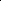 а) Разредна наставаб) Продужени боравакв) Предметна настава2.2.Дневни ритам рада и организација наставеВаспитно-образовни рад са ученицима биће организован у две смене. Ученици од I до IV у Бођанима наставу ће похађати пре подне као и ученици виших разреда у матичној школи у Вајској. Ученици нижих разреда у матичној школи наставу ће похађати у две смене које ће се недељно мењати. Ученици првог, другог и трећег један су у једној смени а ученици трећег два и четвртог разреда су у другој смени.Распоред школског звонаПреподневна смена: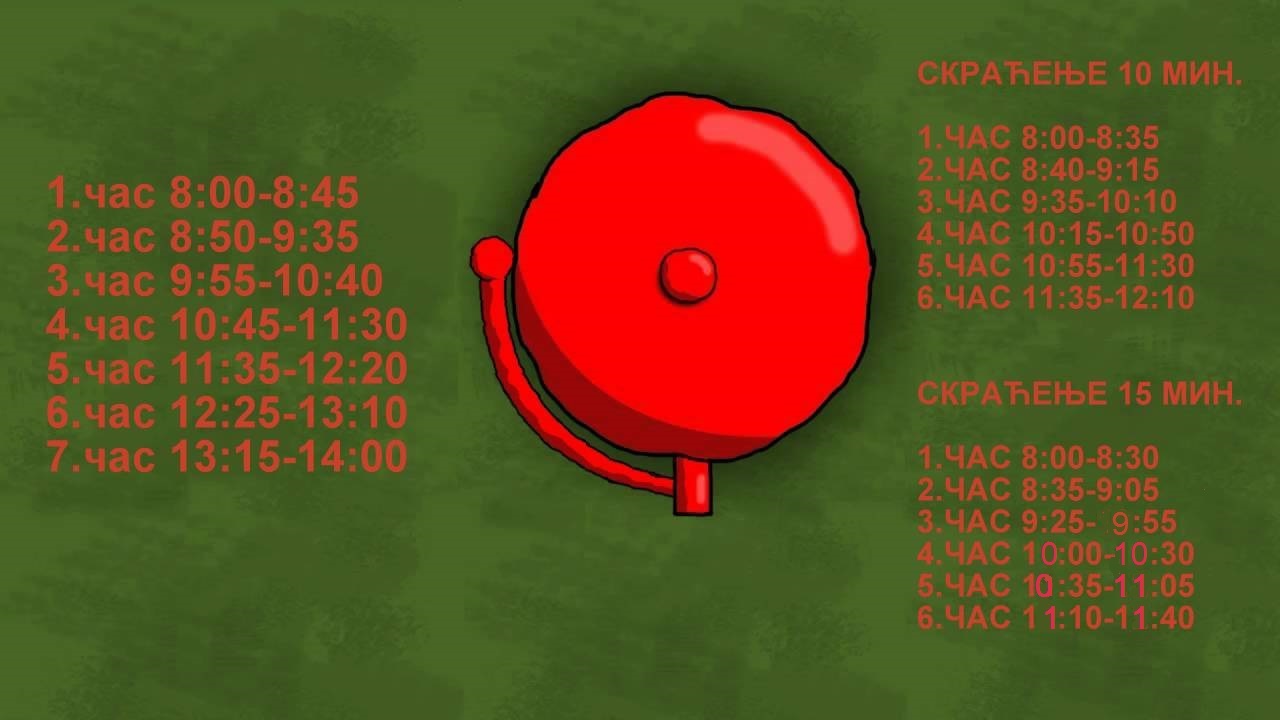 Послеподневна смена:2.3.Распоред часоваРаспоред часова-разредна наставаI-1 и I-2 Бојана Петковић Ирена Велемирпреподневна сменапослеподневна сменаII-1-Душанка Курдулијапреподневна сменапослеподневна смена III-1 Милица Станојевпреподневна сменапослеподневна сменаIII-2-Биља КостићIV-1-Богданка СубашићI/3-Милева СтрухарикIII/3-Милева СтрухарикII2/IV2-Штефанија КовачевРаспоред часова-предметна настава2.4.Распоред дежурстава,угледних и огледних часова, родитељи у настави-дани отворених врата, распоред слободних активности,додатне и допунске наставе, распоред индивидуалних контаката наставника са родитељима,распоред часова предметних наставника у IV разредуРаспоред дежурставаУ оквиру поделе задужења у току радне недеље сваки наставник има предвиђено дежурство.Дежурни наставник је обавезан да у Школу дође најмање 15 минута пре почетка наставе у смени.Дежурни наставник дежурство обавља пре почетка смене и за време одмора.Дежурни наставници на почетку смене договарају се о сарадњи и поступцима у датој ситуацији.Дежурни наставник:стара се о одржавању реда и о безбедности у школској згради и у школском дворишту;предузима мере у случају нарушавања реда или угрожавања безбедности;ради испуњавања својих обавеза, сарађује са директором, педагогом и другим лицима запосленим у школи;уредно води књигу дежурног наставника и у њу уписује промене које су настале од значаја за живот и рад у школи.Школа има четири дежурна наставника у првој смени и дежурног учитеља у другој смени. Дежурство се обавља у улазном холу, у ходницима, ђачкој трпезарији, на спрату и у школском дворишту, а по потреби и на другим местима, у складу са одлуком главног дећурног наставника.Правила која се односе на све дежурне наставнике:-дежурство подразумева:боравак међу ученицима, упозоравање на чистоћу школског простора и пристојно понашање-дежурни наставник проверава да ли су сви отишли на час-ужина и кафа планирају се у време пре и после дежурства или за време паузе-за време дежурства не удаљава се са распоређеног места.Дежурство је организовано као редовно задзжење наставника.Звони помоћно техничко особље по распореду.У другој смени дежурни су учитељи по распореду дан/разред.Звони дежурни помоћни радник:Главни дежурни наставник:-утврђује присуство и одсуство дежурних наставника, о томе води евиденцију у књизи дежурстава и координира рад дежурних наставника-у случају одсуства дежурних наставника прави измене у распореду дежурстава-дежура у приземљу на главном-службеном улазу у зграду.Дежурни наставник или помоћни радник у дворишту дежура пре наставе и за време великог одмора у школском дворишту испред главног улаза.Свакодневна задужења дежурства имају помоћно-технички радници Школе.Дежурство помоћних радникаДомар и спремачице обавезни су да без одлагања обавештавају дежурног наставника, директора, педагога или секретара школе о свакој промени која може довести до нарушавања реда и безбедности у школи. Спремачице су у обавези да дежурају у својим реонима када не обављају послове одржавања хигијене.Домар је обавезан да, осим у време када обавља послове у другим, деловима Школе или користи одмор у току дневног рада, дежура у дворишту Школе испред главног улаза за време великог одмора.Спремачица је обавезна да пре и после одржавања хигијене у просторијама у којима се одвија рад наставника и других запослених, дежура у холу или дворишту Школе, односно испред просторија у којима одржава хигијену.За време у које спремачица користи дневни одмор или ја из других разлога одсутна са свог радног места, друге спремачице преузимају надзор над њеним радним местом, у складу са распоредом који утврђује директор на предлог секретара Школе.Распоред угледних и огледних часоваРодитељи у настави-дани отворених вратаУ циљу неговања и подстицања сарадње продице и школе предвидели смо и организовали отворене дане школе. ОТВОРЕНИ ДАНИ ШКОЛЕсу ораганизовани сваког месеца и тад родитељи могу да присуствују наставиПЛАН ОТВОРЕНИХ ВРАТАоктобар        1. недеља ( понедељак )новембар       2. недеља ( уторак )децембар       1.недеља   ( среда )јануар	         3. недеља (четвртак)фебруар         3. недеља  ( петак )март               2.недеља   ( понедељак )април  	1. недеља  (уторак)мај		2. недеља (четвртак)Заинтересовани родитељи могу се јавити три дана пре заказаног термина одељенском старешини и договорити се ком часу ће присуствовати.Распоред слободних активности,додатне и допунске наставе, распоред индивидуалних контаката наставника са родитељимаГОДИШЊИ ПЛАН ПОСЕТЕ ЧАСОВА НАСТАВНИКАПосете часовима ће вршити: директор и  педагог.Ради унапређења наставе, посета часу ће се одржати једном у првом полугодишту након чега ће бити указано наставнику на јаке и слабе стране и биће изречене мере за побољшање рада. У другом полугодишту ће се поново ићи на час код истог наставника како би се видело да ли су изречене мере довеле до побољшања рада на часу. Уколико наставник изузетно добро одржи час, предложиће се да следећи час буде угледни и да га посете заинтересоване колеге.2.5.Наставни предмети и промене за школску 2018/2019. годину2.5.1.Разредна наставаОд школске 2018/2019. године у оквиру плана и програма првог разреда уводи се пројектна настава.На основу Правилника о плану наставе и учења за први циклус основног образовања и васпитања и програму наставе и учења за први разред основног образовања и васпитања (Службени гласник 10/2017) уследиле су следеће измене:Облици образовно-васпитног рада којима се остварују обавезни наставни предмети, изборни програми и активности1 Назив језика националне мањине у школама у којима се настава одржава на матерњем језику наcионалне мањине. 2 Реализује се у школама у којима се настава одржава на матерњем језику националне мањине. 3 Ученик бира један од понуђениҳ изборниҳ програма. 4 Ученик припадник националне мањине који слуша наставу на српском језику може да изабере овај програм али није у обавези. 5 Пројектна настава је обавезна за све ученике. 6 Школа реализује ваннаставне активности у области науке, теҳнике, културе, уметности, медија и спорта. * Број часова за ученике припаднике наcионалниҳ мањина. ** Настава у природи организује се у складу са одговарајућим правилником.План и програм за други, трећи и четврти разред школске 2018/2019. године није имао измена.1 Ученик бира један од понуђених обавезних наставних предмета изучава га до краја првог циклуса.1 Назив језика националне мањине када се настава реализује у школама на том матерњем језику. 2 Реализује се у школама где се настава одржава на матерњем језику националне мањине. 3 Школа је дужна да са листе изборних наставних предмета, поред обавезних изборних наставних предмета, понуди још три изборна, од којих ученик бира један предмет према својим склоностима. 4 Ученик бира један од понуђених обавезних изборних наставих предмета и изучава га до краја првог циклуса. * Број часова за ученике припаднике националних мањина.Облици образовно-васпитног рада којима се остварују обавезни и изборни наставни предмети** Напомена:Настава у природи организује се за ученике од првог до четвртог разреда, у трајању од 7 до 10 дана, уз писмену сагласност родитеља, за најмање две трећине ученика одељења.. За ученике који не одлазе на наставу у природи школа је дужна да организује наставу.У току школске 2017/2018. године школа ће спроводити програм „Покренимо нашу децу“  који има за циљ увођење свакодневне 15-о минутне физичке активности за ученике од првог до четвртог разреда. У нашој школи овај програм ће се спроводити пре почетка наставе.Програм „Основи безбедности деце“ биће реализован у школској 2018/19. години кроз час одељенског старешине, један месечно, са ученицима првог,четвртог и шестог разреда основне школе.Циљ програма је стицање нових и унапређење постојећих знања, вештина и ставова ради подизања безбедоносне културе ученика. Наставу ће реализовати припадници Министарства унутрашњих послова који поседују знања и вештине из области које се изучавају. Области које се реализују кроз наставу су:-безбедност деце у саобраћају;-полиција у служби грађана;-насиље као негативан феномен;-превенцију и заштиту деце од опојних дрога и алкохола;-сигурно коришћење Интернета и друштвених мрежа;-превенцију и заштиту деце од трговине људима;-противпожарну заштиту и-заштита од техничких и технолошких опасности и природних непогода.2.5.2.Предметна наставаОд школске 2018/2019. у петом разреду изучавају се су три нова наставна предмета а сви остали наставни предмети усмерени су на исходе учења и на развијање компетенција. Уместо техничког и информатичког образовања ученици имају предмет техника и технологија. Изборни предмет информатика више нема статус изборног него обавезног наставног предмета. Такође, физичко васпитање ће укључивати више садржаја из области здравља па добија назив физичко и здравствено васпитање. Ученици шестог разреда настављају са изменама насталим од школске 2017/2018. године (техника и технологија, информатика и рачунарство и физичко и здравствено васпитање.У осталим разредима није дошло до промена у броју и програму наставних предмета.У оквиру слободних наставних активности ученици петог и шестог разреда ће изучавати предмете:чувари природе и свакодневни  живот у прошости.На основу Правилника о изменама и допунама Правилника о наставном плану за други циклус и наставном програму за пети разред  основног образовања и васпитања(„Службени гласник РС”, бр. 72/09, 52/11, 55/13, 35/15 – аутентично тумачење, 68/15, 62/16 – УС),  уследиле су следеће измене:НАСТАВНИ ПЛАНЗА ПEТИ И ШEСТИ РАЗРEД ОСНОВНОГ ОБРАЗОВАЊА И ВАСПИТАЊА1 Назив језика националне мањине у школама у којима се настава одржава на матерњем језику наcионалне мањине.2 Реализује се у школама у којима се настава одржава на матерњем језику националне мањине.* Број часова за ученике припаднике националниҳ мањина3 Ученик бира један од понуђениҳ наставниҳ предмета.4 Ученик бира страни језик са листе страниҳ језика коју нуди школа у складу са својим кадровским могућностима и изучава га до краја другог циклуса5 Ученик може да изабере овај предмет, али није у обавези.Облици образовно-васпитног рада којима се остварују обавезни и изборни наставни предмети* Обавезан је за све ученике који су се определили за певање у ҳору, а прошли су проверу музичкиҳ способности.Табеларни преглед наставног плана за седми и осми разред изгледа овако:Називјезиканационалнемањинеушколамаукојимасенаставаодржаванаматерњемјезикунационалнемањине.Реализујесеушколамаукојимасенаставаодржаванаматерњемјезикунационалнемањине.*	Број часова за ученике припаднике националнихмањинаУченик бира један од понуђених наставних предмета.Ученик бира страни језик са листе страних језика коју нуди школа у складу са својим кадровским могућностима и изучава га до краја другогциклусаУченик припадник националне мањине који слуша наставу на српском језику може да изабере овај предмет, али није у обавези.Облици образовно-васпитног рада којима се остварују обавезни и изборни наставни предмети*Обавезан је за све ученике који су се определили за певање у хору а прошли су проверу музичких способности2.6.Пројектна наставаШкола ће реализовати пројектну наставу у школској 2018/2019. години како за ученике првог разреда тако и за све ученике наше школе.Сви пројекти дати су у следећој табели:2.7.Изборни предмети за школску 2018/2019.Обавезни изборни предметиРазредна наставаПредметна наставаСлободне  активности ученика петог и шестог разредаИзабрани спортИнформатика и домаћинствоНаставу из изборног предмета информатика у седмом и осмом разреду ће изводити предметни наставник Марко Војновић а наставу из домаћинства наставница биологије Рада Цвијић.Језици националних мањина са елементима националне културеУ току школске 2018/2019. у школи ће се изучавати хрватски језик са елементима националне културе. Укупно 30 ученика се изјаснило да жели да похађа хрватски језик са елементима националне структуре. Оформљенe су две групе,  у једној групи су ученици од I до IV разреда(13 ученика) а у другој групи су ученици од V-VIII (17 ученика), наставу ће изводити Милена Баждар,професор хрватског језика или српског језика и југ. књижевности.III	ПЛАН РАДА РУКОВОДЕЋИХ СТРУЧНИХ И САВЕТОДАВНИХ ОРГАНА ШКОЛЕ3.1.Директор школе –план рада директораПрограм рада директора школе сачињен је на основу Закона о основном образовању и васпитању, Статута школе и других прописа који се односе на рад директора школе.Поред редовних задатака који проистичу из горе наведених прописа, закључака Школског одбора, Савета родитеља, Наставничког већа, обавезе директора садржане су и у следећим задацима:I      Планирање и организовање образовно-васпитног радаIIСтручно усавршавање запосленихIIIУтврђивање кадровских потребаIVПравни пословиVИнструктивно педагошки увид и надзор у све видове образовно-         Васпитног радаVIРад у стручним органимаVII Унапређивање материјално-техничке опремљености школеVIIIМенаџерски пословиIXРад са ученицимаXРад са родитељимаXIСарадња са стручним институцијамаXII Сарадња са друштвеном срединомДиректор је одговоран за:Руковођење васпитно- образовним процесом у школиПланирање , организовање и контролу рада установеПраћење и унапређивање рада запосленихРазвој сарадње са родитељима,органом управљања, репрезентативним синдикатом и широм заједницомФинансијско и административно управљање радом установеОбезбеђење законитости рада установе3.2.Наставничко већеРад Наставничког већа одвијаће се кроз редовне и ванредне седнице, на почетку школске године, на крају класификационог периода, према текућим потребама на бази нормативних аката и педагошких захтева.Садржај рада:формира одељења, подела предмета на наставнике према броју наставних часова и фонду наставе, распоред часова; припрема годишњи план рада школе; одобрава употребу уџбеничке литературе; план ванаставних активности; анализа васпитно-образовног рада и мере за унапређивање; педагошко и стручно усавршавање радника; организација обележавања празника и школских свечаности; похвале, награде и дипломе ученицима; анализа поштовања кућног реда; праћење реализације допунске и додатне наставе; праћење и вредновање рада; васпитно-дисциплинске мере; оперативни планови у настави; организовање слободних активности;проблеми изостајања са наставе; рад са родитељима; опремање школе наставним средствима; васпитни програм школе и његова реализација; предлаже чланове испитних комисија и тимова у школи; утврђује и одобрава екскурзије ученика.3.3. Разредна већа3.3.1.Програм рада разредних већа ( I-IV )I  разредII разредIII разредI V разред3.3.2.Програм рада разредног већа ( V-VIII )3.4. Одељенски старешинаОдељенски старешина је педагошки, организациони и административни руководилац одељења. Одељењски старешина прати, планира и проучава целокупну организацију рада одељења. У формирању одељењске заједнице одељењски старешина својим ставовима, односима и схватањима ствара повољну атмосферу за успостављање социјалних оодноса од којих зависи квалитет и степен развоја ученичкоог колектива.Задаци одељењског старешине у односу на ученике су:Пријем и помоћ у адаптацији на школску средину;Прикупљање релевантних података о ученику од родитеља, учитеља, педагога,  лекара, наставника;Систематско бележење података о развоју и школском напредовању ученика.Посматрање понашања ученика у школи и ваншколским ситуацијама.Саветодавни рад у решавању школских проблема.Примена мотивационих васпитних средстава у подстицању позитивног и осујећењу негативног понашања;Решавње конкретних проблема ученика из одељења (исхрана ,професионална оријентација );Брига о здравственом стању и физичком развоју ученика;Интезивна сарадња са стручном службом ради подстицања активности са даровитим ученицима и брига о ученицима који заостају у развоју и ученицима са проблемима у понашању;Иницирање корективног рада са ученицима;Израда анализе успеха ученика.Израда анализе безбедности на нивоу  одељења.Послови одељењског старешине у односу на одељењску заједницу:Организација учења ,игре и рада.Реализовање одређених програма рада са одељењском заједницом.Активност на стварању здравог језгра одељења.Подстицање одељењске заједнице у креирању програма рада одељењске заједнице.Организовање одељења у шире активности школе.Организовање излета и екскурзија. Укључивање ученика у културно уметничка друштва, дечије омладинске организације, библиотеке и др.Послови одељењског старешине у раду са родитељима:Упознавање родитеља, породичног амбијента и прикупљање података неопходних за сарадњу.Информисање родитеља о њиховим правима и обавезама у односу на школоловање и школу њиховог детета.Организовање родитељских састанака и подстицање родитеља на индивидуални контакт са одељењским старешином и наставницима.Упућивање ученика у педагошко – психолошко образовање.Информисање родитеља о важним активностима школе. Посећивање породице.Послови одељењског старешине у односу на стручне органе :Учешће у изради Годишњег плана рада школе.Израда програма рада одељењског старешине.Остваривање увида у редовност наставе.Брига и решавање ситуација оптерећености ученика.Сарадња са наставницима у вези са избором ученика за такмичење.Размена мишљења и усаглашавање ставова са наставницима у доношењу одлука о изрицињу васпитно – дисциплинских мера.Учешће у идентификацији ученика за додатни рад и допунску наставу.Планирање, вођење и извештавање о раду одељењских већа.Стручно усавршавање у оквиру одељењског и наставничког већа које ће се односи на улоге и рад одељењског старешине.Послови одељењског старешине у односу на педагошку документацију:Сарадња са директором школе и стручним сарадником на плану уједначавања вођења педагошке документације.Ажурно и прецизно вођење матичне и разредне књиге.Савесно , прецизно и садржајно вођење записника са састанка одељењског, наставничког већа и родитељских састанака.3.5.План рада актива учитеља и стручних већа за области предмета3.5.1.План рада актива учитеља3.5.2.План рада Стручног већа друштвено-језичке групе предмета3.5.3.План рада Стручног већа природно-математичке групе предмета3.5.4.План рада Стручног већа за уметност, културу и спортЧланови сртучног већа:Тања Шушковић- ликовна култураСлбодан Вукојев- физичко васпитањеСаша Милаковић- физичко васпитањеМилош Милиновић- музичка култураМарија Носал- музичка култураЗаједнички циљеви рада:Усвајање правилних естетских вредности,Развијање осећаја склада, прецизности, равнотеже,Перцепција покрета, кретања, простора, ритма и времена,Препознавање емоција и њихово изражавање покретом, сликом, музиком,Подизање нивоа опште културе ученика,Креативно-стимулативне радионице,Посета концертима и музичким манифестацијама,Посета актуелним ликовним изложбама,Посета актуелним спортским такмичењима на локалном нивоу.3.6. Савет родитељаПлан рада Савета родитеља3.7.Педагошки колегијумПедагошки колегијум чине председници стручних већа и стручних  актива, педагог школе и директор као председавајући. Председник: Александра Берић,директорПланира се одржавање 4. седнице Педагошког колегијума у току 2018/2019. године.Циљ: Квалитетно праћење образовно-васпитног рада у школи рада у школи3.8.Стручни сарадници3.8.1.Педагог школепедагог школе Јелена Ристић3.8.2.Библиотекари школеПРОГРАМ РАДА ШКОЛСКЕ БИБЛИОТЕКЕ И БИБЛИОТЕЧКЕ СЕКЦИЈЕ (БС)Чланом 50. Закона о основном образовању и васпитању („Службени гласник РС“, бр. 55/13, 101/17 и 27/18- др.закон) уређује се рад школске библиотеке, која је место библиотечко-информационе, васпитно-образовне и културне активности школе.У школској 2018/19. Библиотека ће обављати:а) Основне пословеНабавка библиотечке грађе, њено инвентарисање, класификацијаФункционално и естетско уређење простора библиотекеОбучавање ученика у коришћењу стручног фонда школске библиотекеИздавање на коришћење ученицима и наставницима (задуживање и раздуживање)Израда плана радаПраћење и вредновање остварености постављених циљева рада школске библиотекеб) Подстицање читања и помоћ у учењуЧасови вршњачке едукације на којима ће старији ученици млађима препричавати књиге и читати најзанимљивије одломкеПомоћ ученицима при избору литературев) Послове у области сарадње у остваривању васпитно-образовног радаОрганизовање такмичења смотри или конкурса (нпр. такмичење рецитатора)Организовање тематских изложбиОбележавање дана рођења значајних личности из области културе, науке, књижевности, уметности и других областиг) Послове везане за сарадњу са локалном и широм заједницомСарадња са предшколским установама. Дружење са предшколцима, организовање посете школској библиотеци, упознавање са начином рада у школи, са радом и правилима понашања у библиотеци. Том приликом се може организовати читање књига изабраних у складу са њиховим узрастом или радионица на тему важности читања.Посета сајмовима књигад)Рад на промоцији школске библиотекеПромоција рада библиотеке путем друштвених мрежа, школских гласила, изложбених паноа, или присуством библиотекара на састанцима ученичког парламента.3.9.Секретар школеНа основу члана 100. Статута ОШ „Алекса Шантић“ Вајска, управне, нормативне-правне и друге правне послове у школи обавља секретар, у складу са нормативом којим се утврђују критеријуми и стандарди за финансирање установе. План рада по месецима:Септембар Активности: -Јавне набавке за грејну сезону, школску ужину, екскурзије (рад се обавља у сарадњи са директором и надлежним комисијама)-Учествовање у изради годишњег плана (рад се обавља у сарадњи са директором и педагогом)-Остали текући правни пословиОктобар Активности:-Јавне набавке за грејну сезону (реализација), екскурзије.-Остали текући правни пословиНовембар Активности:-Текући правни пословиДецембар Активности:-Избор инвентарске комисије и праћење њеног рада-Здраствено осигурање радника-Остали текући правни пословиЈануар Активности:-Припреме за школску Славу (рад се обавља у сарадњи са директором, педагогом и активима)-Сарадња са наставницима око припреме за почетак другог полугодишта-Остали текући правни послови-Израда плана јавних набавки за 2016. годину (Сарадња са директором и Школским одбором)Фебруар Активности:-Текући правни пословиМарт Активности:-Текући правни пословиАприл Активности: -Упис првака-Текући правни пословиМај Активности:-Припреме за полагање мале матуре (рад се обавља са директором и педагогом)-Остали текући правни пословиЈун Активности:-Мала матура ( рад се обавља у сарадњи са директором и педагогом)-Листе жеља ( рад се обавља у сарадњи са директором и педагогом)-Остали текући правни пословиЈул Активности:-Регулисање права радника на годишње одморе-Остали текући правни пословиАвгуст Активности:-Надзор великог спремања школе (у сарадњи са техничким особљем)-Припреме за почетак школске године.3.10.Школски одборЧланови Школског одбора именовани решењем СО Бач од 27.04.2018. су:3.10.План рада школског одбора:Председник: Душанка КурдулијаШколски одбор је конституисан .2018. године.Школски одбор ће радити у седницама у просторијама школе, такође ће радити и телефонским путем. На седницама ће бити разматрана следећа питања:IV ИНДИВИДУАЛНИ ПЛАНОВИИ ПРОГРАМИ НАСТАВНИКА4.1.Годишњи планови рада наставника     Глобални планови рада наставика сачињени су током августа 2018. године и представљају саставни део Годишњег плана рада, а као прилог налазе се код педагога школе. Оперативне планове рада наставници сачињавају месечно и копије истих предају педагогу сваког првог у месецу.V ПРОГРАМИ ВАННАСТАВНИХ АКТИВНОСТИ      Ваннаставне активности реализују се као слободне активности ученика. Организују се ради задовољавања и развијања постојећих и стварању нових интересовања ученика, неговања склоности, способности и стваралаштва, проширивања и продубљивања знања, неговања одговорности и смисла за корективни рад.      Један од значајнијих услова за остваривање што бољих резултата рада у слободним активностима јесте и педагошки осмишљена организација рада секција, група и других облика слободних активности.     У састављању распореда и планирања рада, вођењу педагошке документације у руковођењу радом секције заједно са наставницима учествују и ученици.     Глобални планови рада слободних активности сачињени су током августа 2017. године и представљају саставни део Годишњег плана рада, а као прилог налазе се код  педагога школе. Оперативне планове рада наставници сачињавају месечно и копије истих предају педагогу сваког првог у месецу.5.1.  План осталих облика образовно васпитног рада у првом циклусу    Програм одељенског старешине је оријентациони, а сваки одељенски старешина је сачинио свој конкретни план прилагођен свом одељењу.      Сви учитељи организују секције културно-уметничког садржаја. У слободне активности ученици се укључују од I до IV разреда. 5.1.1. Орјентациони план рада рада одељењских старешина у првом циклусу5.1.2. План друштвених, техничких, хуманитарних, спортских и културних активности             у првом циклусу5.2.	План осталих облика образовно васпитног рада у другом циклусу        Програм одељенског старешине је оријентациони, а сваки одељенски старешина је сачинио свој конкретни план прилагођен свом одељењу. Посебно, програм рада ОС седмог и осмог разреда садржи радионице из програма професионалне оријентације чија реализација је предвиђена на чосу.5.2.1. Орјентациони план  рада одељењских старешина  у другом циклусу5.2.2. План друштвених, техничких, хуманитарних, спортских и културних активности             у другом циклусу5.3. Додатни васпитно-образовни радДодатни васпитно-образовни рад ће се организовати за ученике свих разреда који показују посебе способности , склоности и интересовања за поједине предмете. Додатне активности се подразумевају највише један час недељно, 36 часова за ученике од IV до VIIразреда, односно 34 час за ученике VIII разреда. За планирање и реализацију додатног рада одговорни су предметни.	Проблем у реализовању додатне наставе је већ више пута споменути неодговарајући јавни превоз за наставнике путнике, којих је и највише у нашој школи. 	Реализација додатне наставе може се побољшати и унапредити у циљу развијања изразитихспособности, сколоности и талената ученика. Потребно је благовремено: - Jасније утврдити критеријуме по којима ће се ученици ангажовати у додатнојнастави, -Додатном наставом обухватити најспособније ученике, - Стриктно поштовати правило да један ученик не може бити ангажован додатномнаставом из више од два предмета.5.4. Допунска наставаДопунска настава се организује од I до VIII разреда којима је потребна помоћ у савладавању програма и учењу са једним часом седмично. Планирање садржаја допунске наставе ће извршити предметни наставици.Taкође, школа ће у току зимског распуста који почиње од 24.12.2018. и траје до понедељка, 14.01.2018. реализовати допунску наставу.5.5. План екскурзије, излета  и наставе у природи5.6. План  рада продуженог боравкаОШ „Алекса Шантић“ Вајска  РАЗРЕД:ПРВИНАСТАВНИК:Петровић Татјана                                                   ШКОЛСКА ГОДИНА:2018/19ПРОГРАМ РАДА ПРОДУЖЕНОГ БОРАВКА(Елаборат о раду продуженог боравка)На основу Правилника о ближим условима организовања целодневне наставе и продуженог боравка, који је објављен у „Службеном гласнику Републике Србије“, број 77/2014. Актив наставника задужених за рад у продуженом боравку креирао је Програм рада продуженог боравка ОШ „Алекса Шантић“ Вајска.У циљу пружања помоћи запосленима  родитељима, ОШ '' Алекса Шантић'' пружа могућност продуженог боравка деце у школи у ваннаставном времену као облик васпитно-образовног рада. Ученици у продуженом боравку имају своје наставнике и учионице са простором за вишеструке активности.Наставници поклањају пажњу и пружају помоћ деци у учењу и при изради домаћих задатака. Ученици се оспособљавају да самостално обављају своје обавезе у каснијем школовању. По измирењу школских обавеза, слободно време је осмишљено  према индивидуалним афинитетима сваког детета. Активности у слободном времену ученика имају првенство рекреативно-забавни и стваралачки карактер. Организују се на принципу потпуне слободе избора, добровољности како би омогућили да у њима ученици стварају, откривају, изражавају се.У групе продуженог боравка укључују се ученици из различитих одељења првог и другог разреда. Групе су хомогене, максималан број васпитне групе је 25 ученика.У дневној организацији и извођењу васпитно-образовног рада продуженог боравка школа обезбеђује:За ученике којима је настава после подне:9:00 – 9:30 пријем ученика у боравак9:30-10:00 ужина10:00-11:00 израда домаћих задатака11:00 -12:00 Активности у слободном времену(спортске активности , дружење у оквиру разреда , креативне радионице , друштвене активности , културне активности , гледање позоришних и филмских представа, односно телевизијских емисија;праћење изложби и учествовање у манифестацијама; учествовање у хуманитарним акцијама; учествовање у еколошким акцијама; припремање културно-уметничких програма,  уређење учионице у складу са могућностима и жељама ученика; обележавање празника и тематских дана; израда тематских паноа;
 активности које ће омогућити интердисциплинарни приступ и обезбедити корелацију наставних садржаја, а у складу са узрастом ученика;
 друге активности у складу са интересовањима ученика.12:00 до почетка наставе - одмор и релаксирајуће физичке активности13:00  завршетак преподневног радаЗа ученике који су пре подне били на настави:11:30 – 11:45- ужина11:45 – 12:00 – одмор и релаксирајућа пауза12:00 – 13:30 – израда домаћих задатака13:30 – 13:45 – одмор и релаксирајуће физичке активности13:45 – 15:30 – Активности у слободном времену(спортске активности , дружење у оквиру разреда , креативне радионице , друштвене активности , културне активности , гледање позоришних и филмских представа, односно телевизијских емисија;праћење изложби и учествовање у манифестацијама; учествовање у хуманитарним акцијама; учествовање у еколошким акцијама; припремање културно-уметничких програма,  уређење учионице у складу са могућностима и жељама ученика; обележавање празника и тематских дана; израда тематских паноа;
 активности које ће омогућити интердисциплинарни приступ и обезбедити корелацију наставних садржаја, а у складу са узрастом ученика;
 друге активности у складу са интересовањима ученика.15:30 – 16:00 завршетак послеподневног рада. Учионицa у којoj  деца бораве преградом су одвојене и изоловане од осталих школских просторија предвиђених за извођење наставе. За спортске активности увек су на располагању  школски терен, фискултурнa салa; за представе .  Планиране су и свакодневне посете школској библиотеци.Боравак Основне школе '' Алекса Шантић'' омогућава ученицима, који су ван куће пре или после наставе занимљиво и корисно проведено време, а родитељима, на првом месту, безбедност њихове  деце, сигурност и поверење у васпитно-образовни рад наставника. Услови боравка деце у ваннаставном времену у   потпуности одговарају психофизичким потребама детета у поменутом узрасту. Боравак не подразумева  просто збрињавање деце док су родитељи на послу. То потврђује специјалан васпитно-образовни програм, који је уз велику дозу самосталности по питању метода и постављених циљева сачињен од стране наставника који раде у боравку. Постоји свакодневна сарадња са стручном  службом у виду асистенције у реализацији плана и програма, метода подучавања, циљева подучавања и учења.ОБРАЗОВНО-ВАСПИТНИ ПРОГРАМ ПРОДУЖЕНОГ БОРАВКА УЧЕЊЕ И ИЗРАДА ДОМАЋИХ ЗАДАТАКА Самосталним радом, уз сталну стручну и педагошку помоћ и сарадњу са наставником, ученици организовано и плански, утврђују, продубљују, примењују и усвајају нова знања, умења и навике. Израда домаћих задатака се свакодневно организује у одређено време. Домаћи задаци урађени на часовима самосталног рада се анализирају, исправљају и вреднују, али се не оцењују.  Ученици који имају тешкоће у савладавању наставног градива добијају помоћ у виду индивидуалног рада који подразумева допунске часове и додатно ангажовање наставника.Напреднијим ученицима у продуженом боравку могу се плански и педагошки организовано задавати додатни задаци као што су:Читање домаће лектире,Читање листова и часописа за децу,Коришћење енциклопедија и разноврсних материјала са звучним и звучно-визуелним садржајима,Меморисање краћих поетских и прозних текстова,Вођење дневника и календара природе и друштва,Гледање одређених телевизијских емисија едукативног карактера.О планирању и остваривању ових активности ученика редовно се упознају родитељи на родитељским састанцима или на индивидуалним разговорима.            Наставник у продуженом боравку обавезан је да води додатну педагошку документацију у Дневнику образовно-васпитног рада који пружа увид у организацију и реализацију процеса рада продуженог боравка и омогућава континуирано праћење развоја и успеха ученика током школске године.МУЗИЧКЕ АКТИВНОСТИСвакодневно певање, свирање и играње значајно доприноси развијању креативности,  маште као и општој атмосфери. Музика која се слуша одабрана је пажљиво да би позитивно утицала на формирање слуха и развијање афинитета за добру музику.СЦЕНСКО СТВАРАЛАШТВОСПОРТСКЕ АКТИВНОСТИ И БОРАВАК У ПРИРОДИГОДИШЊИ ПЛАН И ПРОГРАМ РАДА ВЕЋА НАСТАВНИКА У ПРОДУЖЕНОМ БОРАВКУСептембар:Пријављивање ученика и упис у продужени боравак ( родитељски састанак)Родитељски састанакДневна организација времена- режим рада по групамаВођење педагошке документацијеРазговор са педагогом школе- узимање података о ученицима првог разредаОктобар:Сарадња са наставницима- израда домаћих задатакаИндивидуална помоћ појединим ученицимаСарадња са ПП службом ( индивидуално понашање ученика)Уређење паноа на тему '' Јесен''Индивидуални  разговори са родитељимаРад секцијаНовембар:Организовање забавног живота ученикаСарадња са библиотекомРедовно праћење рада слабих ученика  ( пружање помоћи и стимулирање рада)Континуирано одржавање сарадње са учитељима и ђачким родитељимаРад секцијаДецембар:Праћење и усвајање хигијенских навика, уредност школског прибора, естетска израда домаћих задатакаРазматрање успеха и дисциплине у продуженом боравкуПрослава Нове године и уређење паноаРад секцијаЈануар:Развијање говорне културеЧување школске имовине и личне својинеОбележавање школске славе Свети СаваРад секцијаФебруар- Март:Вођење педагошке документацијеЧитање дечје штампеУочавање промена у природи кроз разговор и посматрање природеУређење паноа поводом доласка пролећаРад секцијаАприл:Рад са ученицима који заостају у учењуРазматрање успеха и дисциплине на тромесечјуИндивидуални рад са ученицимаРад секцијаМај:Сарадња наставника у боравку и наставника у наставиОднос ученика према раду и учењуИндивидуални рад са ученицимаПрослава Дана школеРад секцијаЈун:Разматрање рада и постигнутих резултата у учењу и дисциплиниРезултати друштвених активностиРад секцијаИзбор руководства актива и евентуална измена  и допуна програма за наредну школску годинуАвгуст:Распоред група и наставника у продуженом боравкуПрипрема наставних средстава и друштвених игара и евентуална набавка новихГодишњи план и програм рада у продуженом боравку за I разредПросторно - технички услови реализације • Наменски одређен простор за реализацију активности (просторија за продужени боравак) • Учионица у којој се обавља самосталан рад ученика и часови учења • Фискултурна  • Библиотека • Школско игралиште • Културне и научне институције Опремљеност наставним средствима • Аудиовизуелна наставна средства (тв, двд, цд плејер, компијутер) • ЦД-ови и касете са дечијим песмама, филмовима и причама • Спортски реквизити • Потрошни материјал (папир, колаж, пластелин, маказе, фломастери, лепак, платно) Сарадници • Учитељи који реализују редовну наставу • Предметни наставници • Сарадници из других научних институција • Стручни сарадници (педагог) Евалуација Квалитет школских активности • Оцене и успех • Квалитет знања • Вредности код ученика Извори доказа • Белешке наставника • Материјали за наставу • Свеске ученика • Непосредни увид у процес учења и рада • Дневник евиденције образовно-васпитног рада • Извештаји о напредовању ученика и записници
ПРОГРАМ РАДА ПРОДУЖЕНОГ БОРАВКАРАЗРЕД:ДРУГИНАСТАВНИК:АНЂЕЛКА ГУЛИЋ(Елаборат о раду продуженог боравка)На основу Правилника о ближим условима организовања целодневне наставе и продуженог боравка, који је објављен у „Службеном гласнику Републике Србије“, број 77/2014. Актив наставника задужених за рад у продуженом боравку креирао је Програм рада продуженог боравка ОШ „Алекса Шантић“ Вајска.У циљу пружања помоћи запосленима  родитељима, ОШ '' Алекса Шантић'' пружа могућност продуженог боравка деце у школи у ваннаставном времену као облик васпитно-образовног рада. Ученици у продуженом боравку имају своје наставнике и учионице са простором за вишеструке активности.Наставници поклањају пажњу и пружају помоћ деци у учењу и при изради домаћих задатака. Ученици се оспособљавају да самостално обављају своје обавезе у каснијем школовању. По измирењу школских обавеза, слободно време је осмишљено  према индивидуалним афинитетима сваког детета. Активности у слободном времену ученика имају првенство рекреативно-забавни и стваралачки карактер. Организују се на принципу потпуне слободе избора, добровољности како би омогућили да у њима ученици стварају, откривају, изражавају се.У групе продуженог боравка укључују се ученици из различитих одељења првог и другог разреда. Групе су хомогене, максималан број васпитне групе је 25 ученика.У дневној организацији и извођењу васпитно-образовног рада продуженог боравка школа обезбеђује:За ученике којима је настава после подне:9:00 – 9:30 пријем ученика у боравак9:30-10:00 ужина10:00-11:00 израда домаћих задатака11:00 -12:00 Активности у слободном времену(спортске активности , дружење у оквиру разреда , креативне радионице , друштвене активности , културне активности , гледање позоришних и филмских представа, односно телевизијских емисија;праћење изложби и учествовање у манифестацијама; учествовање у хуманитарним акцијама; учествовање у еколошким акцијама; припремање културно-уметничких програма,  уређење учионице у складу са могућностима и жељама ученика; обележавање празника и тематских дана; израда тематских паноа;
 активности које ће омогућити интердисциплинарни приступ и обезбедити корелацију наставних садржаја, а у складу са узрастом ученика;
 друге активности у складу са интересовањима ученика.12:00 до почетка наставе - одмор и релаксирајуће физичке активности13:00  завршетак преподневног радаЗа ученике који су пре подне били на настави:11:30 – 11:45- ужина11:45 – 12:00 – одмор и релаксирајућа пауза12:00 – 13:30 – израда домаћих задатака13:30 – 13:45 – одмор и релаксирајуће физичке активности13:45 – 15:30 – Активности у слободном времену(спортске активности , дружење у оквиру разреда , креативне радионице , друштвене активности , културне активности , гледање позоришних и филмских представа, односно телевизијских емисија;праћење изложби и учествовање у манифестацијама; учествовање у хуманитарним акцијама; учествовање у еколошким акцијама; припремање културно-уметничких програма,  уређење учионице у складу са могућностима и жељама ученика; обележавање празника и тематских дана; израда тематских паноа;
 активности које ће омогућити интердисциплинарни приступ и обезбедити корелацију наставних садржаја, а у складу са узрастом ученика;
 друге активности у складу са интересовањима ученика.15:30 – 16:00 завршетак послеподневног рада. Учионицa у којoj  деца бораве преградом су одвојене и изоловане од осталих школских просторија предвиђених за извођење наставе. За спортске активности увек су на располагању  школски терен, фискултурнa салa; за представе .  Планиране су и свакодневне посете школској библиотеци.Боравак Основне школе '' Алекса Шантић'' омогућава ученицима, који су ван куће пре или после наставе занимљиво и корисно проведено време, а родитељима, на првом месту, безбедност њихове  деце, сигурност и поверење у васпитно-образовни рад наставника. Услови боравка деце у ваннаставном времену у   потпуности одговарају психофизичким потребама детета у поменутом узрасту. Боравак не подразумева  просто збрињавање деце док су родитељи на послу. То потврђује специјалан васпитно-образовни програм, који је уз велику дозу самосталности по питању метода и постављених циљева сачињен од стране наставника који раде у боравку. Постоји свакодневна сарадња са стручном  службом у виду асистенције у реализацији плана и програма, метода подучавања, циљева подучавања и учења.ОБРАЗОВНО-ВАСПИТНИ ПРОГРАМ ПРОДУЖЕНОГ БОРАВКА УЧЕЊЕ И ИЗРАДА ДОМАЋИХ ЗАДАТАКА Самосталним радом, уз сталну стручну и педагошку помоћ и сарадњу са наставником, ученици организовано и плански, утврђују, продубљују, примењују и усвајају нова знања, умења и навике. Израда домаћих задатака се свакодневно организује у одређено време. Домаћи задаци урађени на часовима самосталног рада се анализирају, исправљају и вреднују, али се не оцењују.  Ученици који имају тешкоће у савладавању наставног градива добијају помоћ у виду индивидуалног рада који подразумева допунске часове и додатно ангажовање наставника.Напреднијим ученицима у продуженом боравку могу се плански и педагошки организовано задавати додатни задаци као што су:Читање домаће лектире,Читање листова и часописа за децу,Коришћење енциклопедија и разноврсних материјала са звучним и звучно-визуелним садржајима,Меморисање краћих поетских и прозних текстова,Вођење дневника и календара природе и друштва,Гледање одређених телевизијских емисија едукативног карактера.О планирању и остваривању ових активности ученика редовно се упознају родитељи на родитељским састанцима или на индивидуалним разговорима.            Наставник у продуженом боравку обавезан је да води додатну педагошку документацију у Дневнику образовно-васпитног рада који пружа увид у организацију и реализацију процеса рада продуженог боравка и омогућава континуирано праћење развоја и успеха ученика током школске године.МУЗИЧКЕ АКТИВНОСТИСвакодневно певање, свирање и играње значајно доприноси развијању креативности,  маште као и општој атмосфери. Музика која се слуша одабрана је пажљиво да би позитивно утицала на формирање слуха и развијање афинитета за добру музику.СЦЕНСКО СТВАРАЛАШТВОСПОРТСКЕ АКТИВНОСТИ И БОРАВАК У ПРИРОДИГОДИШЊИ ПЛАН И ПРОГРАМ РАДА ВЕЋА НАСТАВНИКА У ПРОДУЖЕНОМ БОРАВКУСептембар:Пријављивање ученика и упис у продужени боравак ( родитељски састанак)Родитељски састанакДневна организација времена- режим рада по групамаВођење педагошке документацијеРазговор са педагогом школе- узимање података о ученицима првог разредаОктобар:Сарадња са наставницима- израда домаћих задатакаИндивидуална помоћ појединим ученицимаСарадња са ПП службом ( индивидуално понашање ученика)Уређење паноа на тему '' Јесен''Индивидуални  разговори са родитељимаРад секцијаНовембар:Организовање забавног живота ученикаСарадња са библиотекомРедовно праћење рада слабих ученика  ( пружање помоћи и стимулирање рада)Континуирано одржавање сарадње са учитељима и ђачким родитељимаРад секцијаДецембар:Праћење и усвајање хигијенских навика, уредност школског прибора, естетска израда домаћих задатакаРазматрање успеха и дисциплине у продуженом боравкуПрослава Нове године и уређење паноаРад секцијаЈануар:Развијање говорне културеЧување школске имовине и личне својинеОбележавање школске славе Свети СаваРад секцијаФебруар- Март:Вођење педагошке документацијеЧитање дечје штампеУочавање промена у природи кроз разговор и посматрање природеУређење паноа поводом доласка пролећаРад секцијаАприл:Рад са ученицима који заостају у учењуРазматрање успеха и дисциплине на тромесечјуИндивидуални рад са ученицимаРад секцијаМај:Сарадња наставника у боравку и наставника у наставиОднос ученика према раду и учењуИндивидуални рад са ученицимаПрослава Дана школеРад секцијаЈун:Разматрање рада и постигнутих резултата у учењу и дисциплиниРезултати друштвених активностиРад секцијаИзбор руководства актива и евентуална измена  и допуна програма за наредну школску годинуАвгуст:Распоред група и наставника у продуженом боравкуПрипрема наставних средстава и друштвених игара и евентуална набавка новихГодишњи план и програм рада у продуженом боравку за I I разредНаведени распоред активности у продуженом боравку, током дана подложан је променама, зависно од плана и програма учитељице, који за тај дан треба остварити, временским условима и активностима у школи или ван ње. Распоред активности није сталан и треба га прихватити оквирно и у складу са специфичностима рада у продуженом боравку које захтевају максималну флексибилност и прилагођавање.Просторно - технички услови реализације • Наменски одређен простор за реализацију активности (просторија за продужени боравак) • Учионица у којој се обавља самосталан рад ученика и часови учења • Фискултурна  • Библиотека • Школско игралиште • Културне и научне институције Опремљеност наставним средствима • Аудиовизуелна наставна средства (тв, двд, цд плејер, компијутер) • ЦД-ови и касете са дечијим песмама, филмовима и причама • Спортски реквизити • Потрошни материјал (папир, колаж, пластелин, маказе, фломастери, лепак, платно) Сарадници • Учитељи који реализују редовну наставу • Предметни наставници • Сарадници из других научних институција • Стручни сарадници (педагог) Евалуација Квалитет школских активности • Оцене и успех • Квалитет знања • Вредности код ученика Извори доказа • Белешке наставника • Материјали за наставу • Свеске ученика • Непосредни увид у процес учења и рада • Дневник евиденције образовно-васпитног рада • Извештаји о напредовању ученика • Записници5.7.Припремна наставаПрипремну наставу за ученике упућене на разредни, односно поправни испит од IV до VIII разреда школа ће организовати пре почетка испитног рока, најмање пет дана са по два часа наставе у току дана по предмету.5.8.Припремна настава за полагање завршног испитаУ току школске 2018/2019. школа ће реализовати припремну наставу за полагање завршног испита у циљу постизања бољег успеха ученика. Ове школске године три ученика који полажу завршни испит по прилагођеном (један ученик) и измењеном плану (два ученика) и за њих је планирана припремна настава за полагање завршног испита.ПЛАН ПРИПРЕМЕ ЗАВРШНОГ ИСПИТА за ученике који раде по ИОП-уVI ОСТВАРИВАЊЕ ПОСЕБНИХ ПРОГРАМА6.1.План културних активности    Културна и јавна делатност школе обухвата широк спектар деловања с циљем подизања угледа и квалитета рада Школе и афирмације ученика и наставника.    Чланови тима одржаваће састанке ради договора једном месечно а по потреби и чешће.
 Како би рад тима за културну и јавну делатност био што продуктивнији, активности ће бити најављиване на огласној табли, промовисане и забележене на  сајту, фејсбук страници  и у Летопису наше Школе.    Кроз културну и јавну делатност потребно је да ОШ"Алекса Шантић“ афирмише своју делатност,  постане културни центар у средини у којој се налази и омогући ученицима упознавање јавних, културних и привредних центара града. Школа треба да васпитно-образовне резултате учини доступним месним заједницама да би се, у складу са узрастом ученика, обезбедило њихово учешће у друштвено-корисном раду. Поред тога треба и родитеље активно укључити у активности школе.Чланови Тима за представљање рада школе  :Милијана Рађеновић (координатор)Александра БерићМарко ВојновићТања ПетровићЦиљ Тима за представљање рада школе  :Представњаље рада школе и обављање предметних послова у складу са Статутом школе, Годишњим  програмом рада школе и другим актима, а у сарадњи са директором школе.Задаци Тима за представљање рада школе  :-Вођење и ажурирање школског сајта и фејсбук странице-Промоција позитивних резултата ученика и наставникаПлан рада Тима за представљање рада школе:6.2.План школског спорта  и спортских активностиПрема плану и програму рада, а у складу са законским нормативима и бројем ученика на почетку школске године извршили смо анкетирање ученика за спортске активности – изабрани спорт. Опредељење је извршено међу ученицима седмог и осмог разреда где ће се спортске активности организовати са по једним часом недељно по одељењу, а реализатори су наставници  физичког  васпитања Саша Милаковић (изабрани спорт) и Слободан Вукојев (спортска секција). Изабрани спорт школска 2018/2019.6.3.Програм заштите ученика од насиља,злостављања и занемаривањаЧланови Тима:Сњежана Латиновић, проф.српског језика и књижевности (координатор)Јелена Тица, проф.немачког језика (записничар)Штефанија Ковачев, проф.разредне наставе (члан)Марко Војновић, проф.технике и технологије (члан)Милош Прерадовић, проф.математике (члан)План рада Тима за заштиту ученика од дискриминације, насиља, злостављања и занемаривања:АКТИВНОСТИ                    НОСИОЦИ АКТИВНОСТИ             ВРЕМЕ                                НАЧИН ПРАЋЕЊА6.4.План професионалне оријентацијеСЕДМИ РАЗРЕДИОСМИ РАЗРЕДИАкциони план имплементације програма професионалне оријентације6.5.План здравствене заштитеЧланови тима: 	Богданка Субашић, професор разредне наставе, координатор тима                                       Саша Милаковић (предметни наставник физичког васпитања), Рада Цвијић (предметни наставник биологије)ПЛАН ОБРАЗОВНОГ ДЕЛА ПРОГРАМА ПО РАЗРЕДИМАНапомена: Програмски садржаји ће се реализовати током целе школске године, углавном на часовима одељенског старешине (ЧОС), на часовима предмета из редовне и изборне наставе (биологије (БИОЛ), света око нас (СОН), природе и друштва (ПиД), физичког васпитање (ФВ), хемије (ХЕМ), техничког образовања (ТО), информатике (ИНФ) и грађанског васпитања(ГВ), српског језика (СЈ)) и слободнх активности, у оквиру рада ученичког парламента али и на разредним-одељенским и наставничким већима (различита предавања, за наставнике).Тим ће такође током школске године пратити и одлазак ученика на систематске прегледе према распореду локоалног дома здравља.Tим ће у току школске 2018/2019. пратити реализацију програма здравствене заштите и вршити анализу остварених садржаја на састанцима тима.Координатор тима: Богданка Субашић6.6.План социјалне заштитеШкола у сарадњи са надлежним установама и организацијама брине о социјалној заштити, посебно ученика из осетљивих друштвених група, на основу програма социјалне заштите.6.7.План заштите животне срединеКоординатор:Рада Цвијић,проф.биологијеЧланови:Тања Шушковић,дипл.вајарШтефанија Ковачев,проф.разр.наставе
Табеларни приказ планираних активности, са временом реализације и носиоцима активности:6.8.План сарадње са породицомСарадња са родитељима остварује се путем родитељских састанака, групних разговора, индивидуалних контаката, учешће родитеља у различитим активностима које организује школа.Програм сарадње са породицом ученика подразумева:1. Пoмoћ рoдитeљимa у oствaривaњу вaспитнe функциje пoрoдицe:-Успостављање континуираних и фреквентних индивидуалних и групних контаката одељенског старешине и родитеља ученика у циљу прикипљања података о способностима и могућностима ученика, њихових индивидуалних карактеристика, потреба, интересовања, породично социјалној клими .-Избор педагошких решења која у највећој мери подстичу индивидуални развој сваког ученика-Одржавање едукативних радионица.2. Укључивaњe рoдитeљa у живoт и рaд шкoлe-Упознавање родитеља са школском динамиком, могућностима израде ИОП-а, правилима понашања,оцењивања, Годишњим планом рада и активностима одељенске заједнице-''Дан отворених врата '' за родитеље-сваког месеца када ће родитељи односно старатељи моћи да присуствују образовно-васпитном раду.-На крају сваког полугодишта организоваће се анкетирање родитеља односно старатеља у погледу њиховог задовољства програмом сарадње са породицом и у погледу њихових сугестија за наредно полугодиште, такође мишљење родитеља добијено као резултат анкетирања узимаће се у обзир у поступку самовредновања рада школе.-Учешће родитеља у организовању и реализацији културних и спортских активности, приредби, изложби, програма професионалне оријентације.-Учешће родитеља у раду појединих тимова: Тима за самовредновање и вредновање рада школе,  Тим за заштиту деце ученика од насиља, злостављања и занемаривања, Тима за развојно планирање.Школа ће инициратисарадњу са родитељима чија деца имају тешкоће у савладавању наставног плана и програма, у учењу, социјалном, интелектуалном или емотивном развоју, у понашању и дисциплини, као и са родитељима даровитих ученика у циљу пружања помоћи и усмеравања ученика у напредовању у складу са њиховим способностима. Посебан значај придаваће се индивидуалном контакту са родитељима ученика који полазе у први разред.Желимо да више заживе и други облици сарадње са родитељима и то кроз предавања и дискусија на различите теме. Квалитет предавања ћемо покушати да осигурамо обезбеђивањем стручњака из различитих области, првенствено лекара, стоматолога, социјалног радника, психолога.6.9.План прилагођавања на школску срединуПрограмом прилагођавања на школску средину  школа дефинише активности које обухватају детаљно информисање новопридошлих ученика и наставника.Циљеви:омогућавање координације, усклађивања, синхронизације, повезивања активности ученика и наставника;пружање помоћи наставницима у реализацији радних задатак;обезбеђивање услова за бржу адаптацију  ученика,међусобно информисање.Задаци :информисање  новопридошлих ученика и наставника о њиховим правима и обавезама, те начинима укључивања у рад Школе;развијање партнерског  односа  актера образовања у школи.Активности  намењене  новопридошлим ученицима:-упознавање ученика и родитеља са директором школе и стручном службом;-разговор са стручном службом – прикупљање информација о детету и претходном  школовању;-упознавање ученика и родитеља са одељенским старешином;-упознавање ученика и родитеља са школским простором, дневним и недељним ритмом  школе и општим информацијама о раду школе;-пружање помоћи у обезбеђивању уџбеника;- упознавање са одељењем;-пружање помоћи у адаптацији на ново одељење;-праћење прилагођавања у сарадњи са родитељимаАктивности  намењене  новопридошлим наставницима:-упознавање наставника са директором школе, правником, стучном службом;-пружање инфомација о организацији рада школе, правима,одговорностима и задужењима на  радном месту;-упознавање са школским простором, кабинетима и расположивим наставним средствима;-упознавање са запосленима;         -пружање подршке у раду наставника.У ОСТВАРИВАЊУ ОВОГ ПРОГРАМА УЧЕСТВУЈУ:1.Директор2.Педагог3.Одељенске старешине4.Стручни активи6.10.План увођења приправника у посаоДа би се наставник, васпитач и стручни сарадник професионално развијао и усавршавао неопходно је да има могућност:	- приступа информацијама, новим знањима, вештинама и методама рада;	- приступа новим технологијама и знањима о њиховој употреби; 	- упоређивања и грађења веза са другим областима и знањима;	- размене професионалних знања и искустава са другим наставницима, васпитачима и стручним сарадницима;	- напредовања и стицања звања.	Основни циљувођења у посаоје оспособљавање приправника за самостално извођење образовно-васпитног рада. У току периода приправништва наставник, васпитач и стручни сарадник, подржан од стране ментора и искуснијих колега, унапређујесвоја знања стечена на факултету, стиче нова знања и примењује различите облике и методе рада.	Све ове активности се остварују у циљу професионализације рада наставника, васпитача и стручног сарадника при чему је крајњи циљ унапређивање образовне праксе и осигурање квалитета образовања и васпитања.	Увођење у посао остварује се кроз оспособљавање приправника за самосталан образовно-васпитни, васпитно-образовни, васпитни и стручни рад (даље: образовно-васпитни рад) и припрему за полагање испита за лиценцу. То је први корак ка професионалном развоју након стеченог базичног образовања  и он се остварује припремом приправника за полагање испита за лиценцу, за даље стручно усавршавање и стицање звања. Све ово чини систем којим се доприноси професионализацији у образовању.	Увођењем у посао приправник стиче знања и развија вештине и способности потребне за самостално остваривање образовно-васпитног рада.	Програм увођења у посао садржи и посебан део који се односи на оспособљеност за рад са децом и ученицима са сметњама у развоју. Овим програмом који садржи  основна знања из ове области и потребно је да њиме овладају сви који су запослени у образовно-васпитним установама. 	Програмом увођења у посао постављени су захтеви који се односе на: планирање, програмирање, оставривање и вредновање образовно-васпитног рада; праћење развоја и постигнућа деце и  ученика; сарадњу са колегама,  породицом  и локалном заједницом; рад са децом са сметњама у развоју; професионални развој; документацију наставника, васпитача и стручних сарадника.	Изабране области покривају целину образовно-васпитног рада и свака од њих има своје место и улогу у циљу успешног остваривања образовно-васпитне праксе.На факултету се стичу одређена теоријска знања, неопходна за рад, али не и довољна за рад у области образовања. Свет рада и пракса у области образовања захтева и практичну примену теоријских  знања, уз коришћење различитих вештина и способности. Програм увођења у посао управо полази од тих потреба приправника  како би се створила основа за даљи развој професионалних компетенција.	Осим нивоа знања, нужно је и разумевање основних принципа, поступака и метода рада, као и њихова практична примена. Од приправника се очекује да промишља и вреднује своју праксу и да у складу с тим  теоријска знања примењује у педагошкој пракси.	Примери различитих нивоа  знања, вештина и способности потребних за самостално обављање образовно- васпитног рада (примери из Програма)Провера савладаности програма увођења у посао приправника	Као што је новина увођење у посао приправника, тако је нова и провера савладаности програма, коју врши комисија у седишту установе у којој је приправник запослен. 	Провера савладаности програма увођења у посао приправника остварује се најраније након годину дана рада у установи извођењем одговарајућег облика образовно-васпитног рада, и то: извођењем и одбраном часа наставника у школи, односно извођењем активности и њеном одбраном у дечјем вртићу, као и приказом и одбраном активности стручног сарадника у установи и васпитача у дому ученика. Тему облика образовно-васпитног рада бира приправник у сарадњи саментором.Комисију од најмање три члана образује директор решењем. За наставника у школи комисију чини: директор као председник, члан стручног већа за област предмета, школски педагог или школски психолог, односно оба ако их има установа; за васпитача у дечјем вртићу - директор као председник, члан стручног актива, педагог или психолог, односно оба ако их има установа; а за стручног сарадника и васпитача у дому - директор установе, као председник, стручни сарадник друге установе исте врсте и представник васпитно- образовног, наставничког или педагошког већа.	Важно је напоменути да ментор не може да буде члан комисије, али има обавезу да присуствује провери савладаности програма.	Савладан програм увођења у посао приправника је услов за остваривање права на полагање испита за лиценцу. Проверу савладаности програма врши комисија у пуном саставу. Пред комисијом приправник изводи одговарајући облик образовно-васпитног рада. Оцену о савладаности програма даје комисија у писаној форми у виду извештаја.	Приликом сачињавања извештаја комисија разматра: извештај ментора, евиденцију приправника о његовом раду, оцену комисије о припреми, извођењу и одбрани одговарајућег облика образовно-васпитног рада. Извештај комисије садржи: основне податке о приправнику, тему одговарајућег облика образовно-васпитног рада и оцену остварености програма - "у потпуности савладао програм" или "делимично савладао програм".	Када комисија оцени да је приправник делимично савладао програм, даје ментору и приправнику препоруку за даљи рад са роком за поновну проверу савладаности програма. Приправник који у потпуности савлада програм стиче право на полагање испита за лиценцу.   Испит за лиценцу	Да би се на одређени начин стандардизовали услови (садржаји и процедура) израђен је Програм за стицање лиценце.	Провера савладаности програма за стицање лиценце врши се на испиту, чији је програм прописан Правилником и чини његов саставни део.	Програм испита за лиценцу чине: 	1) програм методике образовно-васпитног рада са елементима педагогије и психологије  наставника, стручног сарадника у основној и средњој школи и васпитача у дому ученика; 	2) програм методике образовно-васпитног рада са елементима педагогије и психологије  васпитача и стручног сарадника у дечјем вртићу; 	3)прописи из области образовања и васпитања;	4) програм педагогије и психологије за приправника који није савладао ове предмете у току школовања.	Да би се нагласила и појачала васпитна улога у раду, уведен је нови део усменог испита који се назива – Решавање ситуација из педагошке праксе.Разговором са кандидатом о конкретној ситуацији из педагошке праксе проверава се оспособљеност приправника за адекватно реаговање.Приправник треба да образложикоје би поступке у тој ситуацији предузео, које процедуре би применио, да ли би и кога консултовао и слично.На крају можемо да видимо шта се све постиже оваквим приступом приправништву за запослене у образовању (вртићу, основној школи, средњој школи и дому ученика):	- поступност у оспособљавању приправника за самостално обављање образовно-васпитног рада до добијање лиценце ( прво увођење у посао у матичној установи а затим полагање испита за лиценцу);	- јасно дефинисане садражаја програма увођења у посао;	-јачање педагошке функције- оспособљеност за решавање конкретних ситуација из педагошке праксе; 	- увођење у посао уз помоћ овлашћеног ментора – дефинисане улоге приправника и ментора;	- аутономија установе (школе, дечјег вртића, дома ученика) у припреми и провери савладаности програма увођења у посао;	- познавање прописа из области образовања и васпитања са акцентом на познавању права и обавеза деце, ученика и одраслих; 	- дефинисане улоге стручних институција – факултети, више школе, Министарство просвете и спорта и Завод за унапређивање образовања и васпитања.6.11.Дечји савезДечји савез је васпитна организација у којој деца остварују своје потребе за дружењем, игром,стваралаштвом и забавом. Сарађујемо са свим структурама у колективу и локалној заједници у циљу побољшања квалитета живота деце. Свој рад планирамо за целу школску годину,посебно интензивирајући активности током Дечје недеље. У току прве недеље октобра прваци се примају у Дечји савез и упознају с Букваром права. Један од начина да деца остваре своја права је да и сама буду упозната с њима и да се активно укључе у акције остваривања тих права. У току целе школске године ћемо настојати да,кроз разне активности,приближимо деци Конвенцију УН о правима детета на којој се и заснива рад Дечјег савеза. ПЛАН РАДА ДЕЧЈЕГ САВЕЗА 6.12.План рада Ученичког парламентаДефиниција Ученичког парламента:Ученички парламент је законом загарантована формална институција која ученицима омогућава демократски начин удруживања ради заступања интереса свих ученика као и учешће ученика у доношењу одлука које се њих непосредно тичу.Циљ и задаци Ученичког парламента:Да даје иницијативу и предлоге стручним органима школе за различите акције и делатности које би унапредиле школовање ученикаДа разматра односе,ученика и наставника и наставника и стручних сарадникаДа обавештава ученике о питањима која су важна за њихово школовањеДа оспособљава ученике за испуњавање слободног времена активностима из области науке,технике,културе,уметности,спорта и забавеДа оспособљава ученике за рационалну организацију,програмирање и планирање рада и професионално усмеравањеДа код ученика подстиче правилан однос према раду, формирање радних навика и стварање позитивне радне атмосфереДа код ученика подстиче друштвену активност,демократско понашање,толерантност и узајамностДа има лидерску улогу у школиДа заступа интересе свих ученика у школиСастав Ученичког парламента:У састав ученичког парламента улазе по два ученика седмог и осмог разреда из сваког одељењаРуководство Ученичког парламента чине: председник,заменик и записничар.Руководство ће се бирати јавним гласањем на првој седници.Кординатор:Драгана Обрадовић професор историјеПЛАН РАДА УЧЕНИЧКОГ ПАРЛАМЕНТА ЗА СЕПТЕМБАРПЛАН РАДА УЧЕНИЧКОГ ПАРЛАМЕНТА ЗА ОКТОБАРПЛАН РАДА УЧЕНИЧКОГ ПАРЛАМЕНТА ЗА НОВЕМБАРПЛАН РАДА УЧЕНИЧКОГ ПАРЛАМЕНТА ЗА ДЕЦЕМБАРПЛАН РАДА УЧЕНИЧКОГ ПАРЛАМЕНТА ЗА ЈАНУАРПЛАН РАДА УЧЕНИЧКОГ ПАРЛАМЕНТА ЗА ФЕБРУАРПЛАН РАДА УЧЕНИЧКОГ ПАРЛАМЕНТА ЗА МАРТ ПЛАН РАДА УЧЕНИЧКОГ ПАРЛАМЕНТА ЗА АПРИЛПЛАН РАДА УЧЕНИЧКОГ ПАРЛАМЕНТА ЗА МАЈ6.13. Програм безбедности и здравља на радуПрограм безбедности и здравља на раду обухвата заједничке активности школе, родитеља и локалне самоуправе, усмерене на развој свести за спровођење и унапређивање безбедности и здравља на раду.У оквиру Програма безбедности и здравља на раду, орган управљања у школи је у складу са Законом о основама система образовања и васпитања, донео два општа правна акта која уређују тематику везану за безбедност и здравље на раду запослених и ученика. То су Правилник о безбедности и здрављу на раду и Правилник о мерама, начину и поступку заштите и безбедности ученика за време боравка у школи и свих активности које организује школа.Именована је овлашћена, сертификована фирма за вођење послова у вези са одржавањембезбедности и здравља на раду – Центар за безбедност на раду и заштиту од пожарадоо из Новог Сада.Правилником о безбедности и здрављу на раду се у складу са Законом о безбедности издрављу на раду уређује спровеђење безбедности и здравља на раду запослених у школи, у циљу стварања безбедних услова рада, заштите живота, здравља и радне способности запослених.Право на безбедност и здравље на раду имају и друга лица која учествују у радном процесу, а нису у радном односу у школи, као и лица која се затекну у радној околини ради обављања одређених послова у школи, ако је школа о њиховом присуству обавештена.Школа је дужна да спроводи мере безбедности и здравља на раду у виду:- Превентивног и периодичног прегледа и испитивања опреме за рад- Испитивања услова радне околине- Доношења акта о процени ризика- Оспособљавања запослених за безбедан и здрав рад- Вођења евиденција везаних за повреде на раду- Осигурања запослених од повреда на радуЗапослени у школи су дужни да:- поштују прописе о безбедности и здрављу на раду- обавесте управу школе о свакој врсти потенцијалне опасности која би могла да утиче набезбедност и здравље на раду- наменски користе средства и опрему личне заштите- подвргну се провери да ли су под утицајем алкохола или других опојних средстава по налогулица за безбедност и здравље на раду- истакну своје здравствене недостатке приликом ступања на рад- учествују у пружању прве помоћи приликом повреде на раду, и- да не пуше где је то забрањено.Правилником о мерама, начину и поступку заштите и безбедности ученика за времеборавка у школи и свих активности које организује школа обезбеђује се ученицима право на заштиту и безбедност и то:- у школској згради и школском дворишту,- на путу између куће и школе,- ван школске зграде и школског дворишта – за време остваривања образовно-васпитног рада или других наставних и ваннаставних активности које организује школа.Одељењски старешина и предметни наставници су у обавези да у свакодневном контакту са ученицима, а нарочито на часовима одељењске заједнице и одељењског старешине, ученике упознају са опасностима са којима се могу суочити за време боравка у школи и извођења других активностикоје организује школа, као и са начином понашања којим би се те опасности могле избећи или отклонити.Школа сарађује са државним органима, органима општине и другим субјектима и надлежниминституцијама са којима је таква сарадња потребна у поступку обезбеђивања и спровеђења мераутврђених овим правилником.Активности:-Школске 2018/2019. године планира се обука запослених из прве помоћи у којој ће учествовати три запослена лица укључујући директора школе;- Уклањање снега и леда на прилазима школи / тротоарима, улазима у школу ишколском двришту и укалњање леденица са крова изнад улаза.6.14.Ученичка задругаУченичка задруга ОШ „Алекса Шантић“ остварује свој програм кроз следеће активности:1.РП-ШКОЛСКА РАДИОНИЦА (производња предмета за потребе школе и домаћинстава, производња и продаја предмета које задруга произведе);2.РП-ПОЉОПРИВРЕДА (производња и продаја пољопривредних производа);3.РП-УСЛУГЕ (набавка и продаја уџбеника, школског прибора,опреме, прикупљање секундарних сировина,услужне делатности различитих садржаја).Ове школске године ученичка задруга ће са ученичким  парламентом остварити сарадњу у погледу продаје робе а новац прикупљен на тај начин користиће се запотребе ученика осмог разреда.6.15.Компензаторни програм за ученике из осетљивих група    Компензаторна стратегија- свако дете има специфичне способности као и слабости. Наставник треба да им омогући да се испоље у оним областима за које поседују способност и интересовање, али им треба пржţити помоћ и у оним областима где се јављају тешкоће. Ово помагање се примењује у срединама у којој се грешке посматрају и доживљавају као део учења свих, укључујући и наставнике.6.16.Програм васпитног и појачаног васпитног радаЦиљ основног образовања и васпитања је стицање општег образовања и васпитања, складан развој личности и припрема за живот и даље опште стручно образовање и васпитање.Васпитањем се остварује припрема за живот, оспособљавање за примену стеченог знања и умења и стваралачко коришћење слободног времена, развијање интелектуалних и физичких способности, стицање и развијање свести о потреби чувања здравља и заштите природе и човекове средине, развијање хуманости, истинољубивости, патриотизма и других етичких својстава личности, васпитање за хумане и културне односе међу људима без обзира на пол, расу, веру , националност. лично уверење, неговање и развијање потреба за културом и очување културног наслеђа и стицање основних сазнања о лепом понашању у свим приликама. Програмски задаци и садржај васпитног рада у школиПрилагођавање ученика на школу и учешће у школским активностимаУпознавање ученика са школом . Сусрети родитеља, наставника и ученика. Договор о узајамним очекивањима, потребама и захтевима. Изграђивање јединствених ставова, породице и школе о васпитању ученика.Активно учешће заједнице ученика и Савета родитеља у изради правила понашања у школи.Адаптација ученика на живот у школи и укључивање ученика у школске активности.Изграђивање свести о припадању школи и идентитету школе.Подстицање личног развојаПодстицање личног самопоуздања, познавање и прихватање сопствених вредности, учење видова самопотврђивања уз уважавање других личности ученика. Упознавање својих и туђих потреба.Неговање осеђања уочавање веза између осећања, потреба, мисли и акција.Подстицање социјалног сазнања и социјалних односаразумевање других ученика и усклађивање њихових поступака, активности у социјалној групи.Развијање толеранције према разликама у мишљењу, ставовима, особинама, навикама, изгледу и потребама других.Успостављање, неговање и развијање односа са другима, пријатељство, сараднички однос, односи међу генерацијама и односи у породици и школи.Сарадња у школи, припремање заједничких програма којима се побољшава квалитет живота у школи.Развијање комуникативне способности, сарадње и конструктивно разрешавање сукобаРазвијање сарадничке комуникације, активно, пажљиво слушање другог у комуникацији и тумачење критике.Изражавање својих опажања, осећања и потреба, представљање јасних захтева без опптуживања и критиковања и пребацивања одговорности за њих на другу особу. Конструктивно одговарање на критику.Познавање невербалне комуникације и њених особености.Динамика сукоба, стратегија и стилови понашања у сукобу и конструктивно решавање сукоба.Неговање активности за решавање индивидуалних проблемаПрихватање личних проблема као изазова за њихово решавање и развој. Изграђивање и коришћење ефикасних начина за решавање проблема.Стрес, извори, утицаји, стилови суочавања и механизми превазилажења, изграђивање коннтроле и социјалне подршке.Суочавањ са неуспехом. Развијање и јачање личне контроле и истрајности. Агресивно испољавање и вређање других, претње, физички обрачуни и слична непожељна понашања.Ризична понашања : зависности / пушење, алкохолизам, наркоманија / - превентивне активности.Формирање аутономне моралности, изграђивање моралних и других вредностиУпознавање сазнајних и практичних вредности, моралних норми и вредности, неговање моралних односа и активности.Критички однос према вредностима изражених у мас медијима и непосредном окружењу.Афирмација позитивних примера у неговању моралности.Појачан васпитни рад6.17.Вршњачки тим	 
Вршњачки тим чине по 2 ученика сваког одељења 5.-8. разреда. Чланови вршњачког тима су ученици које су изабрали другови из њихових одељења, а поседују следеће особине:
* осетљивост на потребе других
* спремност да помогну другоме
* стрпљиви су
* спремни на сарадњу
* особе од поверења
* имају позитиван статус у одељењу
* изражавају своје мишљење које се уважава
* успешно решавају конфликтне ситуације
* не испољавају насилно понашање
* комуникативни су
* креативни
* толерантни
* искрени
* срдачни
* имају разумевање за вршњаке без обзира да ли их познају
* стварају позитивну атмосферу у свом одељењу
* умеју да саслушају друге
* отворени су за дискусију, предлоге, сигестије, различита мишљења
* воле тимски рад.
Вршњачка медијација је поступак у којем стране у сукобу слушају једна другу, сагледавајући позицију оне друге стране - децентрирају се и покушавају да пронађу решење мирним путем које је прихватљиво за обе стране, уз помоћ треће, неутралне стране.
Вршњачки тим помаже својим вршњацима да сагледају проблеме и конфликте; сагледају разлоге који доводе до конфликта; схвате начине превазилажења и изласка из конфликтних ситуација; расту и развијају се учећи на непосредном искуству; живе заједно уважавајући међусобне разлике. Све активности тима су усмерене на пружање помоћи у заштити од насиља и промоцији ненасилне комуникације.
Добробит за ученике: постају активни у процесу решавања проблема; задовољавају се потребе свих страна - не „ти и ја у проблему“, већ „ти и ја против проблема“; усвајају конструктивне моделе понашања; трансфер знања и вештина; преузимају већу одговорност за решавање проблема који постоје међу њима; схватају да интервенције одраслих нису увек неопходне и тиме помажу сопственом развоју и самопоштовању.
Добробит за наставнике: учење нових начина решавања конфликта; међусобно поштовање и уважавање; смањује се тензија између одраслих и деце; мање времена проводе водећи рачуна о дисциплини у школи; добијају партнере - ученике у одлучивању; стварају се бољи услови за рад, атмосфера и резултати који се односе на образовну и васпитну функцију школе.
Добробит за школу: сви учесници у животу и раду школе преузимају одговорност за дешавање у њој; мења се општа атмосфера и односи који у школи владају; вршњачки тим помаже и доприноси да је школа пријатно и безбедно место за учење и развој потенцијала ученика; развој алтернатива традиционалним начинима увођења дисциплине и решавања проблема у школи.
  6.18.Транзициони планПРЕЛАЗАК ИЗ ПРЕДШКОЛСКЕ УСТАНОВЕ У ШКОЛУПРЕЛАЗАК ИЗ РАЗРЕДНЕ У ПРЕДМЕТНУ НАСТАВУПРЕЛАЗАК ИЗ ОСНОВНЕ У СРЕДЊУ ШКОЛУVII  САМОВРЕДНОВАЊЕЧланови Тима за самовредновање:Анђелка Гулић- координаторМилијана РађеновићБиљана КостићМилена БаждарЈована Жарковићпредставник школског одборапредставник савета родитељапредставик  Ученичког парламентаЦиљ Тима за самовредновање:Циљ самовредновања је унапређивање квалитета рада школе. Самовредновање је истовремено и знак да је школа спремна да прихвати одговорност за сопствени рад и развој. То није једини облик вредновања рада, али је основа за друге врсте вредновања. Самовредновање ослобађа школу од напетости која се јавља као последица спољашњег вредновања јер увођењем самовредновања школа постаје равноправни партнер спољашњим евалуаторимаЗадаци Тима за самовредновање:Успостављање договора о областима самовредновања и одговорностима чланова тима;Проучавање области квалитета и договор о циљевима, стандардима, индикаторима и нивоима које треба преиспитати;Идентификовање и прикупљање доказа за процену оствареног нивоа одређеног стандарда у свим индикаторима;Уочавање јаких и слабих страна,Састављање извештаја о процесу  самовредновања;Давање предлога у вези са унапређивањем уочених слабости (акциони план), са дефинисањем критеријума успеха;Уграђивање акционог плана у годишњи план рада установе;Реализација плана,Евалуација плана,Годишњи извештај о самовредновању,Дефинисање даљих активности ради непрекидног унапређивања квалитета рада.План рада Тима за самовредновање за школску 2018/2019 годину:VIII РАЗВОЈНИ ПЛАН ШКОЛЕ8.2 План рада Тима за развојно планирањеСтручни актив за развојно планирање чине представници наставника, стручних сарадника, јединице локалне самоуправе, ученичког парламента и савета родитеља. Чланови стручног актива за развојно планирање именовани су на седници Школског одбора дана __.__.2018. у следећем саставу:Представници наставникаДушанка Курдулија – наставник разредне наставеИрена Велемир – професор разредне наставеСветлана Ђурић – професор разредне наставе Представник стучних сарадникаЈелена Ристић – педагогПредставник Савета родитељаЉиљана ЗецПредставник локалне самоуправе:1.______________________________________________Представник Ученичког парламента________________________________________Председник Стручног актива за развојно планирање је Светлана Ђурић – проф.разредне наставеПредседник актива за школско развојно планирање:Светлана ЂурићXIX ПЛАН СТРУЧНОГ УСАВРШАВАЊА И ПРОФЕСИОНАЛНОГ РАЗВОЈА НАСТАВНИКА И УНАПРЕЂИВАЊА ВАСПИТНО-ОБРАЗОВНОГ РАДАПрофесионални развој је сложен процес који подразумева стално развијање компетенција наставника, васпитача и стручног сарадника ради квалитетнијег обављања посла и унапређивања развоја деце и ученика и нивоа постигнућа ученика.Стручно усавршавање представља стални, плански и систематизовани и програмирани процес а којим се обезбеђује: стицање нових и што савременијих педагошких, психолошких методичких и дидактичких знања и усавршавање тих знања до нивоа њихове примене у раду са ученицима и родитељима ученика, стално праћење нових достигнућа у струци, продубљивање и развој стеченог знања из области педагогије, психологије и методике у функцији остваривање наставних садржаја, полазећи од узраста детета и ученика, њихових психолошких карактеристика, могућности и потреба, увођење нових знања у образовни и васпитни рад са ученицима.Задаци Тима за стручно усавршавање:јачање компетенција наставникаунапређивање образовно-васпитног радаостваривање циљева и стандарда постигнућа ученика               Потребе и приоритете стручног усавршавања установа планира на основу исказаних личних планова професионалног развоја наставника, васпитача и стручних сарадника, резултата самовредновања и вредновања квалитета рада установе, извештаја о остварености стандарда постигнућа, задовољства ученика и родитеља, односно старатеља деце и ученика и других показатеља квалитета образовно-васпитног рада. Лични план професионалног развоја наставника и стручних сарадника сачињава се на основу самопроцене нивоа развијености свих компетенција за професију наставника, васпитача и стручног сарадника (у даљем тексту: компетенције). Стално стручно усавршавање остварује се активностима које: Предузима установа у оквиру својих развојних активности, и то: .извођењем угледних часова, односно активности са дискусијом и анализом; излагањем на састанцима стручних органа и тела које се односи на савладан програм стручног усавршавања или други облик стручног усавршавања ван установе, приказ књиге, приручника, дидактичког материјала, стручног чланка, различите врсте истраживања,студијско путовање и стручну посету и др. са обавезном дискусијом и анализом; остваривањем: истраживања пројекта образовно-васпитног карактера у установи; програма од националног значаја у установи; програма огледа, модел центар; облика стручног усавршавања који је припремљен и остварен у установи у складу са потребама запослених; 2. Спроводе се по одобреним програмима обука и стручних скупова Стално стручно усавршавање има за циљ:*Унапредити сарадњу Стручних већа ради побољшања могућности интердисциплинарног усвајања градива;Задаци који треба да се остваре:*Одржавати угледне и огледне часове,примењивати методе активне наставе и увођење иновација;*Унапредити планирање и реализацију редовне,допунске и додатне наставе уз што бољу корелацију свих видова наставе(укључивање сви ученика не само такмичаре).Носиоци активности су: *Директор:
*Стручна већа*Педагог: *Тим за стручно усавршавање и професионални развој*Стручна служба
*Тим за ваннаставне активностиТим за стручно усавршавање ОШ „Алекса Шантић““ чине:Александра Берић,директор-члан тимаМилица Станојев , учитељ-координатор тимаЈелена Ристић,педагог - члан тима       *Јелена Тица.наставник,записничар тимаПлан рада Тима за стручно усавршавање  2018/19.годинуПланирани семинари за школску 20 18/19.годину*На основу Извештаја о спољашњем вредновању и донетих мера за унапређење  рада Тим за стручно усавршавање и професионални развој предлаже се следећи План стручног усавршавања наставника и стручних сарадника:СЕМИНАРИ:*“Савремене методе наставе и савремени материјали“(оспособљавање наставника за примену разноврсних метода и облика у настави)*“Каријерно вођење“(оспособљавање наставника за праћење ученика)*“Ми почетници“(оспособљавање наставника почетника за сам процес извођења наставе)*“Технике учења ученика на часу“(оспособљавање наставника за коришжење разних техника учења при учења ученика на часу)*Реализација семинара „Ми почетници „планирано је да се реализује у оквиру школе.*Реализација планираних семинара зависиће од финансијског плана.
XX  ПЛАН РАДА ТИМА ЗА ИНКЛУЗИВНО ОБРАЗОВАЊЕОпшти циљ: унапређивање квалитета живота деце/ученика са потешкоћама, талентоване деце као и деце из социjално маргинализованих група,подстицање развоја све деце уз девизу ''школа по мери детета''Специфични циљеви:1.Примена, развој и праћење модела добре инклузивне праксе у школи2. Обезбеђивање и унапређење квалитета наставе у образовању ученика са потешкоћама, талентоване и маргинализоване децеЗадаци Тима за инклузивно образовање:1. Доношење плана и програма рада 2. Организовање активности на основу програма3. Сарадња са Интерресорном комисијом3. Анализа актуелне школске ситуације, идентификација деце са потешкоћамаи потреба за додатном подршком4. Помоћ у изради и примени ИОП планова, праћење реализације ИОП-а, и евалуација5. Вредновање остварености и квалитета програма рада 6. Вођење евиденције-педагошког досијеа ученика7. Пружање додатне подршке ученицима са сметњама у развоју8. Пружање додатне подршке родитељима ученика са сметњама у развоју9.Пружање додатне подршке наставницима-планирање и реализација стручног усавршавања наставникаЧланови ИОП тима: Милева Струхарик-координаторТатјана Петровић-записничарОрнела ЈовановићСлободан ВукојевСтручни сарадник( педагог)представник родитељапредставник ученикаПлан рада Тима:XI ПЛАН РАДА АКТИВА ЗА РАЗВОЈ ШКОЛСКОГ ПРОГРАМА    координатор актива за развој школског програма педагог ОШ“Алекса Шантић“ Јелена РистићXII ТИМ ЗА МЕЂУПРЕДМЕТНE КОМПЕНТЕНЦИЈE И ПРЕДУЗЕТНИШТВО ЗА ШКОЛСКУ 2018/19. ГОД.План рада Тима сачинили чланови: Тамара Милошевић- координатор, Сњежана Латиновић, Јелена Марцикић, Ирена Велемир. Светлана Ђурић, председници стручних актива и већа.XIII ТИМ ЗА ОБЕЗБЕЂИВАЊЕ КВАЛИТЕТА И РАЗВОЈ УСТАНОВЕШКОЛСКА 2018./2019. ГОДИНАОпшти циљ: унапређивање квалитета рада школе,као и праћење развоја школе у складу са мисијом и визијом школе. Специфични циљеви:Област 1:ШКОЛСКИ ПРОГРАМ И ГОДИШЊИ ПЛАН РАДАУсклађивање школског програма са специфичностима наше школе;Област 2: НАСТАВА И УЧЕЊЕ1.Примена, развој и праћење модела  савремне натаве у школи;2. Обезбеђивање и унапређење квалитета наставе у образовању ученика са потешкоћама, талентоване и маргинализоване деце;Област 3:ОБРАЗОВНА ПОСТИГНУЋА УЧЕНИКАПриближити у што већој мери постигнућа наших ученика републичким просецима;Област 4:ПОДРШКА УЧЕНИЦИМАРАЗВИЈАТИ СИСТЕМ ПРУЖАЊА ПОДРШКЕ УЧЕНИЦИМА У СВИМ АСПЕЕЕКТИМАОбласт 5: ЕТОСРазвијати добру атмосферу у школи; пријатне међуљудске односе ;Неговати школу као безбедно место за све који у њој бораве;Област 6:ОРГАНИЗАЦИЈА РАДА ШКОЛЕ И РУКОВОЂЕЊЕРазвијати систем праћења и вредновања рада школе;Усмеравати руковођење у циљу унапређивања рада и развоја школе;Област 7: ресурси:Материјално-техничке ресурсе користити функционално.Задаци Тима за ОБЕЗБЕЂИВАЊЕ КВАЛИТЕТА И РАЗВОЈ УСТАНОВЕ:1. Доношење плана и програма рада 2. Организовање активности на основу програма3. Сарадња са локалном заједницом3. Анализа актуелне школске ситуације, 4. Прилагођавање плана рада оценама екстерног вредновања рада школе5. Вредновање остварености и квалитета програма рада 6. Вођење евиденције7. Сарадња са осталим тимовима у школи8  усмеравање и реализација стручног усавршавања наставника. Чланови тима: Орнела Јовановић-координатор Биљана Костић -записничарМилева СтрухарикСветлана ЂурићСтручни сарадник( педагог)Анђелка Гулић                План  радаТима:XIV АКЦИОНИ ПЛАНПЛАН УНАПРЕЂИВАЊА КВАЛИТЕТАОБРАЗОВНО-ВАСПИТНОГ РАДА ШКОЛЕ ОШ“Алекса Шантић“ВајскаНа основу резултата спољашњег вредновања квалитета рада школе реализованог  13.априла 2018.године,које је спровео тим за спољашње вредновање Школске управе Нови Сад у саставу: Соња Миладиновић – руководилац тима, Златица Јовић и Петар Виђикант-чланови тима.План унапређења квалитета рада школе сачињен је на основу:Извештаја о спољашњем вредновању који је сачинио тим школске управе Нови Сад у горе наведеном саставуСтандарда квалитета рада установе прописаних правилником о стандардима рада установеКонсултација на нивоу стручних већа и Педагошког колегијума и консултација тима за спољашње вредновање,одржаних непосредно по завршетку рада,на вредновању квалитета рада установе.У оквиру плана унапређења посебан акценат стављен је на кључне стандарде у области Настава и учење и Образовна постигнућа ученика.Посебна пажња усмерена је ка повећању нивоа постигнућа стандарда:       -1.1.Школски програм и годишњи план рада школе сачињени су у складу са      прописима-ниво остварености 2      -1.2.Елементи школског програма и годишњег плана рада школе међусобно су усклађени-ниво остварености 2     -2.2Наставник учи ученике различитим техникама учења.– ниво оставрености 2     -2.3. наставник прилагођава рад на часу образовно-васпитним потребама ученика - ниво остварености 22.6. Наставник користи поступке вредновања који су у функцији даљег учења - ниво остварености 23.2. школа континуирано доприноси већој успешности ученика - ниво остварености 23.1.-успех ученика показује да су остварени образовни стандарди-ниво остварености 14.3.У школи функционише систем подршке деци из осетљивих група-ниво остварености 27.1.У школи су обезбеђени потребни људски ресурси– ниво остварености 27.3. У школи су обезбеђени/постоје материјално-технички ресурси – ниво остварености 2.План унапређења обухвата рад на унапређењу додатних стандарда , затим оних стандарда чија је оцена нижа од највише могуће , као и стандарда који, могу бити предмет даљег унапређења. План је дат на крају годишњег плана рада школе као прилог2. XV ПРАЋЕЊЕ И ЕВАЛУАЦИЈА ГОДИШЊЕГ ПЛАНА РАДА ШКОЛЕКао полазиште за праћење и евалуацију Годишњег плана  рада школе узимају се Развојни план школе; Приручник за самовредновање и вредновање рада школе, као и Правилник о стручно-педагошком надзору. Школа планира анализу реализације Годишњег плана рада на седницама Наставничког већа. Поред тога директор школе подноси полугодишњи и годишњи извештај о реализацији Годишњег плана рада школе на основу извештаја наставника и стручних сарадника о реализацији рада у 40- часовној радној недељи. Полугодишње и годишње извештаје разматрају и усвајају Савет родитеља и Школски одбор. Сва важна питања разматраће Ученички парламент. Биће урађен обавезни програм самоевредновања рада школе.План праћења и евалуације Годишњег плана радаXVI  ПРИЛОЗИ УЗ ГОДИШЊИ ПЛАН РАДА ШКОЛЕПРИЛОГ1 Чланови стручних већа,актива,тимова и комисија за школску 2018/2019.Стручно веће за разредну наставу:Биља Костић-председник већаСтручно веће друштвено-језичке групе предмета: Драгана Обрадовић, председник већаСтручно веће природно математичке групе предмета: Гордана Чивчић-Шешум,председник већаСтручно веће за уметност,културу и спорт:Слободан Вукојев, председник већаСтручни актив за развојно планирање:Светлана ЂурићЈелена РистићТатјана Петровић-координатор Душанка КурдулијаИрена ВелемирЉиљана ЗецУченик-Стручни актив за развој школског програма:Јелена Ристић, координаторЖељко Паклединац, правникТамара МилошевићГордана Чивчић ШешумСлободан ВукојевИрена ВелемирТим за самовредновање:Милијана РађеновићАнђелка Гулић-координаторСлободан ВукојевБиља КостићМилена БаждарТатјана Петровићпредставник школског одборапредставник савета родитељапредставник  Ученичког парламентаТим за инклузивно образовање:Орнела ЈовановићСлободан ВукојевМилева СтрухарикБојана ПетковићМилена Баждар-координаторУченик: Родитељ:Снежана БогданТим за заштиту ученика од насиља:Сњежана Латиновић-координаторЈелена ТицаШтефанија КовачевМарко ВојновићМилош ПрерадовићТим за обезбеђивање квалитета  и развој установе:Милева СтрухарикБиљана КостићАнђелка ГулићСветлана ЂурићОрнела Јовановић-координаторТим за међупредметне компетенције и предузетништво:Тамара Милошевић-координаторПредседници стручних већа и активаТим за стручно усавршавање и професионални развој:Милица Станојев-координаторЈелена ТицаТим за здравствено васпитање:Саша Милаковић Рада ЦвијићБогданка Субашић-координаторТим за професионалну оријентацију:Драгана Обрадовић – координаторСтарешине осмих разредаСтарешине седмих разредаПедагогвероучитељиТим за бригу о деци која нередовно посећују наставу:Милош Прерадовић-координаторПедагогОдељенске старешинеТим за представљање рада школе:Татјана ПетровићМилијана РађеновићМарко ВојновићУченички парламент:Драгана Обрадовић – координаторВршњачки тим:Јелена Ристић – координаторУченици виших разредаДечији савез:Бојана ПетковићМилица Станојев—координаторШтефанија КовачевКомисија за естетско-хигијенско уређење:Тања Шушковић – координаторРада ЦвијићБогданка СубашићКомисија за културну и јавну делатност школе:Биљана Костић – координаторМилош МилиновићСњежана ЛатиновићМилена БаждарМарија НосалТим за израду распореда часова:Милена БаждарДиректорКЉУЧНА ОБЛАСТ: 2 „НАСТАВА И УЧЕЊЕ”КЉУЧНА ОБЛАСТ: 3. „ОБРАЗОВНА ПОСТИГНУЋА УЧЕНИКА”КЉУЧНА ОБЛАСТ: 4 „ПОДРШКА УЧЕНИЦИМА”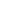 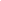 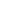 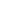 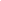 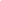 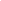 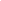 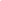 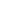 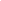 Утврдити различите потребе и интересовањаПобољшатиученика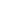 ОБЛАСТ КВАЛИТЕТА: 5. „ЕТОС”КЉУЧНА ОБЛАСТ: 7. „РЕСУРСИ”ПЛАН СТРУЧНОГ УСАВРШАВАЊА НАСТАВНИКА И СТРУЧНИХ САРАДНИКАОвим планом Унапређивања квалитета рад школе, су третирани само они стандарди за које је тим за спољашње вредновање проценио да нису испуњени или нису испуњени у довољној мери.Остали стандарди оцењени оценом 3. ће бити стално надограђивани са циљем подизања њиховог квалитета до нивоа максималне остварености.План Унапређења квалитета рада школе разматран је и усвојен на састанку педагошког колегијума одржаног у понедељак 28.маја 2018. Године.Допуне Развојног плана школе ће бити разматране  на савету родитеља и седници Наставничког већа,а усвојене на седници Школског одбора.Начин праћења и информисањe о реализацији Акционог плана, вршиће Тим за самовредновање рада школе.                                                                                                                                           Директор школе                                                    Председник школског одбора_______________________                                               ______________________________        Александра Берић                                                   Душанка КурдулијаУ Вајској, 13.09.2018.                                                           Назив школеОШ „Алекса Шантић“ ВајскаАдресаМаршала Тита 33; 21 426 ВајскаКонтакт подаци школе:Телефон / факс021/775-627 /// 021/775-873Званични мејл школеosvajska@gmail.comПИБ101451528Име и презиме директора школеАлександра БерићСекретар школеЖељко ПаклединацДатум оснивања школе19.05.1946.Датум прославе Дана школе27.05.2014.Ред бр.Име и презимеСтепен и врста стручне спремеРазред у коме предајеГодине радног стажалиценца% ангажовања у школи1.Душанка КурдулијаVI, наставник разредне наставеII-133да1002.Штефанија КовачевVII1,проф.разредне наставеII2,IV2комбинација18да1003.Милица СтанојевVII1, проф. разредне наставеIII-123да1004.Биља КостићVII1, проф. разредне наставеIII-222да1005.Милева СтрухарикVI,наставник разредне наставеI-3,III-324да1006.Богданка СубашићVII/1,специјалистичке студијеIV-122да1007.Ирена ВелемирVII1, проф. разредне наставеI-128да1008.Бојана ПетковићVII1, проф. разредне наставеI-222да1009.Милијана РађеновићVIIПрофесор разредне наставеЦ1 ниво – енглески језикНаставник енглеског језика  I 1,2 II 1, III-1?да40/60 ОШ „Свети Сава“ Бачка ПаланкаРед. бр.Име и презимеСтепен и врста стручне спремеРазред у коме предајеГодине радног стажалиценца% ангажовања у школиНазив друге школе у којој наставник ради1.Сњежана ЛатиновићVIIПрофесор југ. Књижевности и српског језикаVI- 1,2VII-1,224да88,89-1.Сњежана ЛатиновићVIIПрофесор југ. Књижевности и српског језикабиблиотека11,112.Милена БаждарVIIПрофесор хрватског језика или српског језика и југ. књижевностиV-1,2VIII-1,223да100-2.Милена БаждарVIIПрофесор хрватског језика или српског језика и југ. књижевностиХрватски ј.10-3.Светлана ЂурићVII Професор разредне наставеЕнглески језик V-1,2VI- 1,2VII-1,2VIII-1,28да88,893.Светлана ЂурићVII Професор разредне наставеЕнглески језикIII-2, IV-1204.Драгана ОбрадовићVIIПрофесор историјеV-1,2VI- 1,2VII-1,2VIII-1,214да70ОШ „Моша Пијаде“ Бачко Ново Село5.Тамара МилошевићVIIПрофесор географијеV-1,2VI- 1,2VII-1,2VIII-1,222да70ОШ „Бранко Радичевић“ Оџаци,Техничка школа Оџаци6.Тања ШушковићVIIДипломирани вајарV-1,2VI- 1,2VII-1,2VIII-1,214да50ОШ „Петар Кочић“ Темерин, ОШ „Вељко Влаховић“ Нови Сад7.Рада ЦвијићVIIДипломирани биологБиологијаV-1,2VI- 1,2VII-1,2VIII-1,239да80-7.Рада ЦвијићVIIДипломирани биологДомаћинство VII-1,2VIII-1,220-8.Орнела ЈовановићVIНаставник математике и физикематематикаV-1,2физикаVI- 1,2VIII-1,226да107-9.Слободан ВукојевVIIПрофесор физиког васпитања – Дипломирани тренер фудбалафизичко и здрав.васп.V-1,2VI- 1,223да60-9.Слободан ВукојевVIIПрофесор физиког васпитања – Дипломирани тренер фудбалаФизичко васпитањеVII-1,2VIII-1,240-10.Гордана Чивчић ШешумVII  Професор хемијеVII-1,2VIII-1,210да40ОШ „Моша Пијаде“ Бачко Ново Село, ОШ „Иво Лола Рибар“ Плавна,Ош „Бранко Ћопић“ Младеново11.Јелена ТицаАпсолвент, Филозофски факултет, Нови СадНемачки језикV- 1,2VI- 1,2VII-1,2VIII-1,22не88,89-12.Саша МилаковићVIIПрофесор физичког васпитањаVII-1,2VIII-1,2Изабрани спорт11да20ОШ „Вук Карџић“ Б.Паланка, ОШ „Десанка Максимовић“ Б.Паланка13.Сава НићетинVIIМастер физички факултет     ФизикаVII- 1,229да20ОШ „Јован Поповић“ Сусек14.Марија НосалVIIДипломирани музички педагогМузичка култураV- 1,214да20ОШ „Моша Пијаде“ Бачко Ново Село,ОШ „15.октобар“ Пивнице15.Катарина РабовскаVIIДипломирани катехетаКатоличка веронаука I-VIII15не45ОШ „Вук Карџић“ Бач, ОШ „Иво Лола Рибар“ Плавна16.Милош ПрерадовићVIIМастер менаџер агроекономијеМатематикVI- 1,2VII-1,2VIII-1,21не111,11-17.Милош МилиновићIVСредња музичка школаМузичка култураVI- 1,2VII-1,2VIII-1,21не30ОШ „Иво Лола Рибар“ Плавна18.Драган КошутићVIIДипломирани политикологV-VIII грађанско васпитање27да10Пољопривредна школа Бач, 18.Драган КошутићVIIДипломирани политикологбиблиотекада15Пољопривредна школа Бач, 19.Ана ТривићVIIтеологI-VIII православни катихизис30ОШ „Вук Карџић“ Бач,21.Марко ВојновићVIIИнжењер заштите животне срединеV-1,2VI- 1,2Техника и технологија1не40-21.Марко ВојновићVIIИнжењер заштите животне срединеVII-1,2VIII-1,2Техничко и инф. образ.40-21.Марко ВојновићVIIИнжењер заштите животне срединеVII -VIII информат.20-Ред бр.Име и презимеСтепен и врста стручне спремеРазред у коме предајеГодине радног стажалиценца% ангажовања у школи1.Татјана ПетровићVII1, проф. разредне наставеI-1, I-224да1002.Анђелка ГулићVII проф.разредне наставеII-120да100Ред бр.Име и презимеСтепен и врста стручне спремеРадно место% ангажовања у школигодине радног стажа1.Александра БерићVII1, проф. техникедиректор100242.Жељко ПаклединацVII1, дипл. правниксекретар100273.Јелена РистићVII1,Мастерпедагогпедагог10044.Даница Кривокућа VI виша управнаадминистративни радник50337.Стефани ВујићIV економски техничаррачуноводствени радник10088.Милан МаливукIII машинбравардомар-ложач100239.Радивоје ДевићVIмашински инжењердомар-ложач702010.Боса ШећеровII сервиркасервирка1003511.Еленка ПивашевићI основна школаспремачица1002012.Нада ЛапајиI основна школаспремачица1001713.Кристина НинићI основна школаспремачица100414.Звездана ВерчевићI основна школаспремачица1001715.Олга МихајловићI основна школаспремачица1001116.Недељка ДивјакI основна школаспремачица100417.Милијана ОбренићI основна школаспремачица1008Рд.БрПрезиме и именаставникаПредметкојипредајеНепосредни рад са ученицимаНепосредни рад са ученицимаНепосредни рад са ученицимаНепосредни рад са ученицимаНепосредни рад са ученицимаНепосредни рад са ученицимаНепосредни рад са ученицимаНепосредни рад са ученицимаПрипрза радОстали пословиОстали пословиОстали пословиОстали пословиОстали пословиОстали пословиОстали пословиСВЕГАРН (ОП)ОИПИПДНДРЧОССА/хор/оркСвегаприпрСОПДСРСУДеж.РТ/Вост. посл.Свега:1.Велемир Иренаразредна настава201-1-11241011111-1402.Петковић Бојанаразредна настава201-1-11241011111-1403.Струхарик Милеваразредна настава201-1-11241012111--404.Ковачев Штефанијаразредна настава201-1-11241012111--405.Курдулија Душанкаразредна настава20111-1-2410111111-406.Станојев Милицаразредна настава201-111-2410111111-407.Костић Биљаразредна настава201-111-2410111111-408.Субашић Богданкаразредна настава201-111-2410111111-409.Оливера Вујновићенглески језик4--0,20,2-0,44,820,20,20,20,20,2-0,210.Милијана Рађеновићенглески језик8--0,40,4-0,89,640,40,40,20,40,6--11.Латиновић СњежанаСрпски језик16--11118111111112.Баждар МиленаСрпски језик18--11119111111-13.Ђурић СветланаЕнглески језик18--1221911111--14.Обрадовић ДраганаИсторија14-10,70,711,770,70,70,70,7-0,7-15.Милошевић ТамараГеографија14-10,70,711,770,70,70,70,7-0,716.Шушковић ТањаЛиковна култура10-----0,550,50,50,50,510,50,517.Цвијић РадаБиологија20-10,80,81-101111---18.Јовановић ОрнелаМатематика,физика20--111110111111-19.Вукојев СлободанФизичко васпитање201---1110111111120.Чивчић Шешум ГорданаХемија8-10,40,4--40,40,40,20,40,40,421.Јелена ТицаНемачки језик16--0,90,9-0,9-8110,512-122.Милаковић СашаИзабрани спорт4-----0,820,20,20,20,20,4--23.Нићетин СаваФизика4--0,20,2-0,420,20,20,20,20,424.Носал МаријаМузичка култура6-----0,530,30,30,30,30,624.Носал МаријаМузичка култура6-----0,730,30,30,30,30,625.Прерадовић МилошМатематика20--11-11011111-126.Милиновић МилошМузичка култура6-----0,330,30,30,30,30,626.Милиновић МилошМузичка култура6-----0,930,30,30,30,30,627.Кошутић ДраганГрађанскваспит.4----0,820,20,2-0,20,428.Тривић АнаПравослав. кат.6----1/0,230,30,3-0,30,5-0,429.Војновић МаркоТиТ20--11-21011111-130.Кристина РалбовскаКатол.веронаука-9----1,84,50,450,4500,450,50-0,85Матична школабројповршина у m2Учионице:7473.25Кабинети:8503.10Канцеларије:463.60Радионица:181.15Фискултурна сала:1426.80Зборница:135.60Библиотека:124.40Ходници и степеништа:15907.50Остали простор(мокри чворови, купатила,свлачионице)17157.55Издвојено одељењебројповршина у m2Учионице4177.10Просторије опште намене246.15Наставничка канцеларија110.00Ходници171.00Простор Активности Време реализаццијеОдговорна лицаУчионица I-1 разредаНастава, додатна, допунска, секције Током школске годинеИрена ВелемирУчионица I-2 разредаНастава, додатна, допунска, секције Током школске годинеБојана ПетковићУчионица II и IV разредаНастава, додатна, допунска, секцијеТоком школске годинеДушанка Курдулија Учионица III-1 и  III-2 разредаНастава, додатна, допунска, секцијеТоком школске годинеМилица СтанојевКабинет математике / приземљеНастава, додатна, допунска, секцијеПрва смена – редовна наставаДруга смена- остале активностиМилош ПрерадовићКабинет информатике и техничког образовањаНастава, додатна, допунска, секцијеПрва смена – редовна наставаДруга смена- остале активностиМарко ВојновићКабинет физике / математикаНастава, додатна, допунска, секцијеПрва смена – редовна наставаДруга смена- остале активностиОрнела ЈовановићКабинет српског језикаНастава, додатна, допунска, секцијеПрва смена – редовна наставаДруга смена- остале активностиСњежана ЛатиновићКабинет историје / географијеНастава, додатна, допунска, секцијеПрва смена – редовна наставаДруга смена- остале активностиДрагана Обрадовић / Тамара МилошевићКабинет биологије / хемијеНастава, додатна, допунска, секцијеПрва смена – редовна наставаДруга смена- остале активностиРада Цвијић/ Јелена Грубанов-ЖутковићКабинет ликовне културе / музичке културеНастава, додатна, допунска, секцијеДруга смена- остале активностиТања Шушковић / Марија Носал/Милош МилиновићБођаниУчионица I / III разредаНастава, додатна, допунска, секцијеTоком школске годинеШтефанија Ковачев Учионица II/ IV разредаНастава, додатна, допунска, секцијеTоком школске годинеМилева СтрухарикРедни бројОдељење Укупно ученикаМЖОдељенски старешина1.I11596Ирена Велемир2.I215105Бојана Петковић3.I3 КОМБИНАЦИЈАБОЂАНИ523Милева СтрухарикУКУПНО:3521144.II124168Душанка Курдулија5.II2 КОМБИНАЦИЈАБОЂАНИ633Штефанија КовачевУКУПНО:3019116.III11789Милица Станојев7.III219109Биља Костић8.III3 КОМБИНАЦИЈАБОЂАНИ743Милева СтрухарикУКУПНО:4322218.IV1231013Богданка Субашић9.IV2 КОМБИНАЦИЈАБОЂАНИ312Штефанија КовачевУКУПНО:261115УКУПНО:УКУПНО I-IV:1347361Редни бројОдељење Укупно ученикаОдељенски старешина1.I -1,227Татјана Петровић2.II – 120Анђа ГулићУКУПНО47Редни бројОдељење Укупно ученикаМЖОдељенски старешина1.V11596Драгана Обрадовић2.V21596Слободан ВукојевУКУПНО:3018123.VI11596Тамара Милошевић4.VI21688Сњежана ЛатиновићУКУПНО:3117145.VII11679Рада Цвијић6.VII21798Светлана ЂурићУКУПНО:3316177.VIII123167Орнела Јовановић8.VIII2221012Милена БаждарУКУПНО:452619УКУПНОV – VIII:1397762УКУПНОI – VIII:273150123РазредБрој одељењаI2 II1III2IV1V2VI2VII2VIII2КомбинацијаI/III, II/ IV2УКУПНО16I час13:00-13:45II час13:50-14:35III час14:55-15:35IV час15:40-16:25V час16:30-17:15VI час17:20-18:05Дан/часпонедељакутораксредачетвртакпетак1.Српски језикМатематикаСрпски језикМатематикаСрпски језик2.Физичко и здравствено васпитањеСрпски језикМатематикаЕнглески језикМатематика3.МатематикаЛиковна култураСвет око насСрпски језикФизичко и здравствено васпитање4.Свет око насЕнглески језикПројектна наставаМузичка култураЧОС5.Допунска наставаФизичко и здравствено васпитањеГрађанско васпитањеКатоличка веронаукаЕколошка секција5.Допунска наставаФизичко и здравствено васпитањеПравославни катихизисКатоличка веронаукаЕколошка секција5.Хрватски језикФизичко и здравствено васпитањеПравославни катихизисКатоличка веронаукаЕколошка секцијаДан/часпонедељакутораксредачетвртакпетакПравославни катихизисКатоличка веронаукаГрађанско васпитањеКатоличка веронаукаДопунска наставаПројектна наставаМузичка култураХрватски језикПројектна наставаМузичка култура1.Српски језикМатематикаСрпски језикМатематикаСрпски језик2.Физичко и здравствено васпитањеСрспки језикМатематикаЕнглески језикМатематика3.МатематикаЛиковна култураСвет око насСрпски језикФизичко и здравствено васпитање4.Свет око насЕнглески језикЕколошка секцијаЧОС5.Допунска наставаФизичко и здравствено васпитање5.Хрватски језикФизичко и здравствено васпитањеДан/часпонедељакутораксредачетвртакпетак1.Српски језикЕнглески језикМатематикаЕнглеск ијезикМатематика2.Физичко васпитањеМатематикаСроски језикСрпски језикСрпски језик3.МатематикаСрпски језикЛиковна култураМатематикаФизичко васпитање4.Свет око насФизичко васпитањеЛиковна култураМузичка култураСвет око нас5.ЧОСЧувари пориродеГрађанско вапитањеДопунска настава5.ЧОСЧувари пориродеВеронаукеДопунска настава6.Ликовна секцијаДан/часпонедељакутораксредачетвртакпетак1.Српски језикЕнглески језикГрађанско вапитањеЕнглески језикМатематика1.Српски језикЕнглески језикВеронаукеЕнглески језикМатематика2.Физичко васпитањеМатематикаСрпски језикМатематикаСрпски језик3.МатематикаСрпски језикМатематикаСрпски језикСвет око нас4.Свет око насФизичко васпитањеМузичка култураЛиковна култураФизичко васпитање5.ЧОСЧувари пориродеДопунски часЛиковна култураДан/часпонедељакутораксредачетвртакпетак1.Српски језикМатематикаСрпски језикМатематикаСрпски језик2.Физичко васпитањеСрпски језикМатематикаСрпски језикМатематика3.МатематикаЕнглески језикЛиковна култураЕнглески језикМузичка култура4.Природа и друштвоФизичко васпитањеЛиковна култураЧОСПрирода и друштво5.Допунска наставаФизичко васпитањеЧувари природеГрађанско васпитање5.Допунска наставаФизичко васпитањеХрватски језикверонауке6.Хрватски језикДан/часпонедељакутораксредачетвртакпетак1.Српски језикМатематикаСрпски језикМатематикаСрпски језик2.МатематикаСрпски језикМатематикаСрпски језикМатематика3.Природа и друштвоЕнглески језикФизичко васпитањеЕнглески језикМузичка култура4.Физичко васпитањеФизичко васпитањеЛиковна култураЧОСПрирода и друштво5.Допунска наставаЛиковна култураЧувари природеГрађанско васпитање5.Допунска наставаЛиковна култураХрватски језикверонауке6.Хрватски језикДан/часпонедељакутораксредачетвртакпетак1.Српски језикМатематикаСрпски језикЕнглески језикСрпски језик2.Физичко васпитањеЕнглески језикМатематикаМатематикаМатематика3.МатематикаСрпски језикЛиковна култураСрпски језикФизичко васпитање4.Мизичка култураПрирода и друштвоЛиковна култураЧОСПрирода и друштво5.Допунска наставаФизичко васпитањеЧувари природеГрађанско васпитање5.Допунска наставаФизичко васпитањеХрватски језикВеронауке6.Математичка секцијаХрватски језикДан/часпонедељакутораксредачетвртакпетак1.Српски језикЕнглески језикМатематикаСрпски језикМатематика2.Физичко васпитањеМатематикаСрпски језикЕнглески језикСрпски језик3.МатематикаСрпски језикЛиковна култураМатематикаМузичка култура4.Природа и друштвоФизичко васпитањеЛиковна култураПрирода и друштвоЧОС5.Допунска наставаДодатна наставаФизичко васпитањеЧувари природеПравославни катихизис5.Допунска наставаДодатна наставаФизичко васпитањеХрватски језикПравославни катихизис6.Ликовна секцијаКатоличка веронаукаДан/часпонедељакутораксредачетвртакпетак1.Српски језикМатематикаСрпски језикМатематикаСрпски језик2.МатематикаЕнглески језикМатематикаЕнглески језикМатематика3.Музичка култураСрпски језикФизичко и здравствено васпитањеСрпски језикЛиковна култура4.Физичко и здравствено васпитањеСвет око насГрађанско вапитањеСвет око насПројектна настава4.Физичко и здравствено васпитањеСвет око насверонаукеСвет око насПројектна настава5.Допунска наставаЕколошка секцијаЧОСФизичко и здравствено васпитањеДан/часпонедељакутораксредачетвртакпетак1.Српски језикМатематикаСрпски језикМатематикаСрпски језик2.МатематикаЕнглески језикМатематикаЕнглески језикМатематика3.Музичка култураСрпски језикФизичко васпитањеСрпски језикЛиковна култура4.Физичко васпитањеПрирода и друштвоВеронаукеПрирода и друштвоЛиковна култура5.Допунска наставаЧувари природеЧОСФизичко васпитањеДан/часпонедељакутораксредачетвртакпетак1.Српски језикЕнглески језикСрпски језикЕнглески језикСрпски језик2.МатематикаСрпски језикМатематикаСрпски језикМатематика3.Музичка култураМатематикаФизичко васпитањеМатематикаПрирода и друшто/Свет око нас4.Физичко васпитањеПрирода и друшто/Свет око насВеронаукеЛиковна култураФизичко васпитање5.Допунска наставаЧувари природеЧОСЛиковна култураРАСПОРЕД 2017/1018.Распоред важи од 01.09.2017.предметПонедељакПонедељакПонедељакПонедељакПонедељакПонедељакПонедељакУторакУторакУторакУторакУторакУторакУторакСредаСредаСредаСредаСредаСредаСредаЧетвртакЧетвртакЧетвртакЧетвртакЧетвртакЧетвртакЧетвртакПетакПетакПетакПетакПетакПетакПетакПетакРАСПОРЕД 2017/1018.Распоред важи од 01.09.2017.предмет12345671234567123456712345671234567Баждар МиленаСј Хј8-15-15-28-2Х.ј5-8Х.ј5-85-18-25-2чос5-25-18-18-28-15-25-1Х.ј1-4Х.ј1-48-25-18-15-2ЛатиновићСњежанаСј7-16-16-27-27-16-16-2бчос6-27-1б7-26-17-16-16-27-27-2бЂурић СветланаЕј6-17-27-15-16-23-24-18-17-28-27-15-23-24-15-25-16-26-18-28-1ШушковићТањаЛк5-25-25-15-17-26-27-18-28-16-1НосалМаријаМк5-25-25-15-1Милиновић МилошМк7-28-17-16-16-28-2ОбрадовићДраганаИст8-18-26-26-17-15-17-26-2ч6-18-27-27-15-28-1МилошевићТамараГе7-27-18-16-17-18-25-26-25-16-28-17-26-18-2ЈовановићОрнелаМат, фи8-15-15-28-16-1ф6-2фч5-25-18-18-1ф8-2ф5-16-26-1ф5-25-18-1ф8-2ф5-28-1Прерадовић МилошМа6-26-17-17-28-26-27-16-18-28-26-17-17-27-26-16-28-27-16-27-2Нићетин Савофиз7-27-27-17-1Цвијић Радабио5-18-17-17-27-2д5-27-16-17-1дч7-28-25-18-18-1д6-28-25-26-16-26-1чпчЧивчић Шешум Горданахе8-18-27-27-15-2чп8-28-17-17-2Војновић МаркоТио,и5-25-28-28-27-27-28-18-16-16-16-26-26-1и6-2и5-2и5-15-15-1и7-17-1Вукојев СлободанФв5-15-26-16-28-16-16-28-27-28-15-25-17-15-25-16-16-28-27-27-1Милаковић СашаФв8-28-17-27-1Тица ЈеленаНј8-26-27-28-28-17-15-25-15-16-27-16-15-27-28-16-1Тривић АнаВн1/263/457/8Кристина РабловскиВн26147358Кошутић ДраганГвббббб5/8понедељакутораксредачетвртакпетакглавни дежурниСњежана ЛатиновићМилена БаждарСлободан ВукојевДраган КошутићОрнела ЈовановићприземљеБогданка Субашић/Ирена, БојанаБиљана Костић/Милијана РађеновићСветлана Ђурић/Душанка КурдулијаТања Петровић/Милица СтанојевВероучитељи/Анђелка ГулићспратМилош ПрерадовићМарко ВојновићТамара Милошевић/Светлана ЂурићСаша Милаковић/Драгана ОбрадовићМарија Носалдвориште холРада ЦвијићТања ШушковићЈелена ТицаМилош МилиновићСава Нићетинтрпезарија место поделе ужинесевиркасевиркасевиркасевиркасевиркапонедељакутораксредачетвртакпетакДежурство за звоноЗвездана Верчевић/Олга МихајловићНеђељка Дивјак/Милијана ОбренићБоса ШећеровЕленка ПивашевићМилан Маливук/Радивоје ДелићИМЕ И ПРЕЗИМЕ НАСТАВНИКАВРЕМЕ РЕАЛ. И ОДЕЉЕЊЕНАСТВНА ЈЕДИНИЦАПРЕДМЕТ1.Орнела Јовановићсептембар,8-1, 8-2.иницијални тест,табела кретање кроз апликацијефизика1.Марко Војновићсептембар,8-1, 8-2.иницијални тест,табела кретање кроз апликацијеинформатика2.Орнела Јовановићмај, 8-1представљање статис. података, табеле, обрада податакаматематика2.Марко Војновићмај, 8-1представљање статис. података, табеле, обрада податакаинформатика3.Тамара Милошевићсептембар, 5-1 и 5-2васионагеографија4.Тамара Милошевићмај,7-1 или 7-2Нови Зеландгеографија5.Гордана Чивчић-Шешумаприл-мај,7-1 или 7-2вода и значај воде за живи светхемијабиологија6.Милијана Рађеновићновембар,2-1усвајање фраза за разговоренглески језик7.Драгана Обрадовићдецембар,8-1Србија у великом ратуисторија8.Драгана Обрадовићдруго полугодиште6-1 или 6-2крај српског царстваисторија9.Светлана Ђурићдецембар, 5-1 или 5-2животињеенглески језик10.Слободан Вукојевоктобар, 5-1 и 5-2фудбалфизичко и издравствено васпитање11.Сњежана Латиновићновембар, 6-1 и 6-2Лексичке и семантичке вежбесрпски језик12.Сњежана Латиновићаприл, 7-1 и 7-2„Живот и обичаји народа српског“српски језик13.Милица Станојевсептембар,3-1Стотине и десетице прве хиљаде, утврђивањематематика14.Милица Станојеваприл,3-1Сеоско двориште, вежбањеликовна култура15.Штефанија Ковачевоктобар,2-1 Слагање разлагање, коцка и коцкицаликовна култура16.Штефанија Ковачевмарт, 4-2Боја-простор, град из маштеликовна култура17.Милева Струхарикновембар,1-3 3-3 Бројеви 1,2,3,4,5, одузимање једноцигрених бројева од троцифрених, утврђивањематематика18.Милева Струхарикмај,  1-3 3-3материјали, утврђивање,обрадаСвет око нас и природа и друштво19.Ирена Велемир децембар 1-1Кретање облика-обрадаЛиковна култура20.Ирена Велемирмарт, 1-1Бројалица „Ушао медо у дућан“, свирање на дечјим музичким инструментимаМузичка култура21.Бојана Петковићдецембар, 1-2Претходник и следбеникМатематика22.Бојана Петковићмарт, 1-2Народна прича „Голуб и пчела“Српски језик23.Биљана Костићоктобар23.Биљана Костићмарт24.Душанка КурдулијадецембарРедни бројИме и презиме наставникаПредмет Час одељенског старешинеИндивидуалнке консултације са родитељимаДодатна наставаДопунска наставаСлободне активности1.Сњежана Латиновић Српски језикуторак, 6. часпонедељак, 5. часуторак, 7. чассреда, 7.часпонедељак, 7.час2.МиленаБаждар Српски језикуторак, 6. часуторак, 10:00-10:30 среда, 7.часчетвртак, 7. часпонедељак, 7.час3.Светлана ЂурићЕнглески језикуторак, 6. чассреда, 4.часпонедељак, 13:15-14:00среда, 7. чассреда, 13:30-14:154.ЈеленаТица Немачки језик-понедељак, 4.чассреда, 7.часчетвртак, 7.час-5.Драган КошутићГрађанско васпитање-четвртак, 3. час ---6.Орнела ЈовановићМатематикаФизика уторак, 6. часпонедељак, 9:00-9:30 среда, 6. часпонедељак,6. часуторак,7. час 7.Милош ПрерадовићМатематика -четвртак, 9:30-10:00 уторак,7. часчетвртак, 7. час понедељак,7.часчетвртак, 7.час понедељак,13:15-14:00 8.Сава НићетинФизика -петак, 7:30-8:00петак, 6.часпетак, 6.час-9.Тамара МилошевићГеографија понедељак, 7.часпонедељак, 9.30-10:00среда,7:15-8:00 понедељак, 7:15-8:00понедељак, 7:15-8:0010.Драгана ОбрадовићИсторија уторак, 6.час Уторак, 8:15-9:00уторак, 7.часчетвртак,7.час  изборни предмет понедељак,7.час 10.Драгана ОбрадовићИсторија уторак, 6.час Уторак, 8:15-9:00уторак, 7.часчетвртак,7.час  секција, среда, 16:0011.Рада ЦвијићБиологија уторак, 7. часпетак, 5. часпетак,  7. часпетак, 13:30-14:15 петак,6.час11.Рада ЦвијићБиологија уторак, 7. часпетак, 5. часпетак,  7. часпетак, 13:30-14:15петак,7.час12.Гордана Чившић ШешумХемија -уторак,3. час четвртак, 6.часуторак, 7.час-13.Марко ВојновићТехника и технологијаТИО-уторак, 3.час--уторак,6.час14.Слободан ВукојевФизичко васпитање-среда,5.час---15.Саша МилаковићФизичко васпитање-четвртак, 2.час---16.Тања ШушковићЛиковна култура-четвртак, 8:20-9:05--четвртак, 7.час17.Милош МилиновићМузичка култура-четвртак,7:00-7:30 --четвртак,7.час18.МаријаНосалМузичка култура-петак, 6.час ---20.АнаТривићПравославни катихизис-петак,3. час---21.Кристина РабловскаКатоличка веронаука-петак, 3.час---БројИмеИмеипрезимеПредметВреме посетеРеализацијапосетанаставниканаставниканаставника1. Слободан ВукојевСаша Милаковић Слободан ВукојевСаша Милаковић Слободан ВукојевСаша МилаковићФизичкооктобарваспитањеваспитање2.октобарМилош МилиновиМилош Милиновић МузичкоМузичкоМарија НосалМарија Носал3.Јелена ТицаЈелена ТицаЈелена ТицаНемачки језикоктобар4.Светлана ЂурићСветлана ЂурићСветлана ЂурићСветлана ЂурићЕнглески језикЕнглески језикоктобар5.Марко ВојновићМарко ВојновићМарко ВојновићТиТТиТновембар6.Милош ПрерадовићМилош ПрерадовићМилош ПрерадовићМатематикаМатематикановембар7.Гоца ЧивчићГоца ЧивчићГоца ЧивчићХемијаХемијановембар8.Тања ШушковићТања ШушковићТања ШушковићЛиковноновембар9.Милена Баждар Сњежана ЛатиновићМилена Баждар Сњежана ЛатиновићМилена Баждар Сњежана ЛатиновићМилена Баждар Сњежана ЛатиновићСрпски језикСрпски језикдецембар10.Милена БаждарМилена БаждарМилена БаждарХрватскијезик-децембар11.Сава НићетинСава НићетинСава НићетинФизикаФизикадецембар12.јануарДраган КошутићДраган КошутићДраган КошГрађанскоГрађанско13.октобарИрена ВелемирИрена Велемиручитеључитељ14.Бојана ВулићБојана ВулићБојана Вулићучитељоктобар15.продуженипродужениновембар16.Милева СтрухарикМилева СтрухарикМилева Струхарикучитеључитељновембар17.Штефанија КовачевШтефанија КовачевШтефанија Ковачевучитеључитељновембар18.Богданка СубашићБогданка СубашићБогданка СубашићучитеључитељдецембарРед.број A. ОБАВЕЗНИ ПРЕДМЕТИ ПРВИ РАЗРЕД ПРВИ РАЗРЕД Ред.број A. ОБАВЕЗНИ ПРЕДМЕТИ нед. год. 1. Српски језик ____________ језик1 5 180 2.  Српски као нематерњи језик2 2 72 3. Страни језик 2 72 4. Математика5 180 5. Свет око нас2 72 6. Природа и друштво- - 7. Ликовна култура1 36 8. Музичка култура1 36 9. Физичко и здравствено васпитање3 108 УКУПНО: A УКУПНО: A 19-21* 684-756* Ред.бројБ.ИЗБОРНИ ПРОГРАМИ1 Верска настава/Грађанско васпитање*1 36 2. Матерњи језик/говор са елементима националне културе 4 2 72 УКУПНО:Б УКУПНО:Б 1-3* 36-108* УКУПНО:А+БУКУПНО:А+Б20-22* 720-792* Ред.број ОБЛИК ОБРАЗОВНО-ВАСПИТНОГ РАДАПРВИ РАЗРЕДПРВИ РАЗРЕДРед.број ОБЛИК ОБРАЗОВНО-ВАСПИТНОГ РАДАнед. год. 1. Редовна настава20-22* 720-792* 2. Пројектна настава5 1 36 3. Допунска настава1 36 4. Додатна настава5. Настава у природи** 7-10 дана годишње 7-10 дана годишње Ред.број ОСТАЛИ ОБЛИЦИ ОБРАЗОВНО-ВАСПИТНОГ РАДА ПРВИ РАЗРЕДПРВИ РАЗРЕДРед.број ОСТАЛИ ОБЛИЦИ ОБРАЗОВНО-ВАСПИТНОГ РАДА нед.год.1. Час одељенског старешине1 36 2. Ваннаставне активности6 1-2 36-72 3. Екскурзија1-3  дана годишње1-3  дана годишњеРед. број А. ОБАВЕЗНИ НАСТАВНИ ПРЕДМЕТИ ДРУГИ РАЗРЕДДРУГИ РАЗРЕДТРЕЋИ РАЗРЕД ТРЕЋИ РАЗРЕД ТРЕЋИ РАЗРЕД ЧЕТВРТИ РАЗРЕД ЧЕТВРТИ РАЗРЕД ЧЕТВРТИ РАЗРЕД нед. год.нед.нед.год. нед. год. год. 1. Српски језик __________ језик1 5 180 5 5 180 5 5 180 2. Српски језик2 2 72 3 3 108 3 3 108 3. Страни језик 2 72 2 2 72 2 2 72 4. Математика 5 180 5 5 180 5 5 180 5. Свет око нас 2 72 - - - - - - 6. Природа и друштво - - 2 2 72 2 2 72 7. Ликовна култура 2 72 2 2 72 2 2 72 8. Музичка култура 1 36 1 1 36 1 1 36 9. Физичко васпитање 3 108 3 3 108 3 3 108 УКУПНО: А УКУПНО: А  20-22*720-792*20-23*720-828*720-828*20-23*720-828 720-828 Ред. бројБ. ИЗБОРНИ НАСТАВНИ ПРЕДМЕТИДРУГИ РАЗРЕДДРУГИ РАЗРЕДТРЕЋИ РАЗРЕД ТРЕЋИ РАЗРЕД ЧЕТВРТИ РАЗРЕД ЧЕТВРТИ РАЗРЕД ЧЕТВРТИ РАЗРЕД ЧЕТВРТИ РАЗРЕД 1. Верска настава/грађанско васпитање1 1 36 1 36 1 1 36 2. Народна традиција 1 36 1 36 1 1 36 3. Рука у тесту - Откривање света 1 36 1 36 1 1 36 4. Чувари природе 1 36 1 36 1 1 36 5. Лепо писање 1 36 1 36 1 1 36 6. Од играчке до рачунара 1 36 1 36 1 1 36 7. Матерњи језик/говор са елементима националне културе 2 72 2 72 2 2 72 8. Шах 1 36 1 36 1 1 36 УКУПНО:Б УКУПНО:Б 2-3* 72-108* 2-3* 72-108* 2-3* 72-108* 72-108* УКУПНО: А+Б УКУПНО: А+Б 22-25* 792-900* 23-26* 828-936* 23-26* 828-936* 828-936* Ред. број ОБЛИК ОБРАЗОВНО-ВАСПИТНОГ РАДА ДРУГИ РАЗРЕД ДРУГИ РАЗРЕД ТРЕЋИ РАЗРЕД ТРЕЋИ РАЗРЕД ЧЕТВРТИ РАЗРЕД ЧЕТВРТИ РАЗРЕД Ред. број ОБЛИК ОБРАЗОВНО-ВАСПИТНОГ РАДА нед.год.нед.год.нед.год.1. Редовна настава 22-25* 792-900* 22-26* 792-936* 22-26* 792-936* 2. Допунска настава 1 36 1 36 1 36 3. Додатни рад - - - - 1 36 4. Настава у природи** 7 – 10 дана годишње 7 – 10 дана годишње 7 – 10 дана годишње 7 – 10 дана годишње 7 – 10 дана годишње 7 – 10 дана годишње Ред. број Ред. број ОСТАЛИ ОБЛИЦИ ОБРАЗОВНО-ВАСПИТНОГ РАДА ДРУГИ РАЗРЕДДРУГИ РАЗРЕДТРЕЋИ РАЗРЕД ТРЕЋИ РАЗРЕД ЧЕТВРТИ РАЗРЕД ЧЕТВРТИ РАЗРЕД 1. Час одељенског старешине Час одељенског старешине 1 36 1 36 1 36 2. Друштвене, техничке, хуманитарне, спортске и културне активности Друштвене, техничке, хуманитарне, спортске и културне активности 1-2 36-72 1-2 36-72 1-2 36-72 3. 3. Екскурзија 1-3 дана годишње1-3 дана годишње1-3 дана годишње 1-3 дана годишње 1-3 дана годишње 1-3 дана годишње Ред.бројA. ОБАВЕЗНИ НАСТАВНИ ПРЕДМЕТИПЕТИ РАЗРЕДПЕТИ РАЗРЕДПЕТИ РАЗРЕДШЕСТИ РАЗРЕДШЕСТИ РАЗРЕДШЕСТИ РАЗРЕДРед.бројA. ОБАВЕЗНИ НАСТАВНИ ПРЕДМЕТИнед..год.блок наставанед.год.блок настава1.Српски језик___________језик1518041442.Српски као нематерењи језик2310831083.Страни језик2722724.Ликовна култура2721365.Музичка култура2721366.Историја1362727.Геогрфија1362728.Физика2729.Mатематика4144414410.Биологија27227211.Хемија12.Техника и технологија27227213.Информатика и рачунарство13613614.Физичко и здравствено васпитање272272УКУПНО: AУКУПНО: A24–27*864–972*25–28*900–1008*Ред.бројБ.ИЗБОРНИ НАСТАВНИ ПРЕДМЕТИ1Верска настава/Грађанско васпитање31361362.Други страни језик42722723.Матерњи језик/говор са елементима националне културе 5272272УКУПНО: БУКУПНО: Б3–5*108–180*3–5*108–180*УКУПНО: A + БУКУПНО: A + Б27–30*972–1080*28–31*1008–1116*Ред.бројOБЛИК ОБРАЗОВНО-ВАСПИТНОГ РАДАПЕТИ РАЗРЕДПЕТИ РАЗРЕДШЕСТИ РАЗРЕДШЕСТИ РАЗРЕДРед.бројOБЛИК ОБРАЗОВНО-ВАСПИТНОГ РАДАнед.год.нед.год.1.Редовна настава27–30*972–1080*28–31*1008–1116*2.Допунска настава1361363.Додатна настава136136Ред. бројOСТАЛИ ОБЛИЦИ ОБРАЗОВНО-ВАСПИТНОГ РАДАПЕТИ РАЗРЕДПЕТИ РАЗРЕДШЕСТИ РАЗРЕДШЕСТИ РАЗРЕДРед. бројOСТАЛИ ОБЛИЦИ ОБРАЗОВНО-ВАСПИТНОГ РАДАнед.год.нед.год.1.Обавезне ваннаставне активностиЧас одељенског старешине136136Физичке активности1,5541,554Хор/Оркестар*1–236–721–236–722.Слободне активностиДруштвене, техничке, химанитарне, спортске и културне активности1–236–721–236–72ЕкскурзијаДо 2 дана годишњеДо 2 дана годишњеДо 2 дана годишњеДо 2 дана годишњеРед. бројА. ОБАВЕЗНИ НАСТАВНИ ПРЕДМЕТИСЕДМИ РАЗРЕДСЕДМИ РАЗРЕДСЕДМИ РАЗРЕДСЕДМИ РАЗРЕДОСМИ РАЗРЕДОСМИ РАЗРЕДОСМИ РАЗРЕДРед. бројА. ОБАВЕЗНИ НАСТАВНИ ПРЕДМЕТИнед.год.блок наставаблок наставанед.год.блок настава1.Српски језик___________језик1413641282.Српски језик као нематерњи231022643.Страни језик2682644.Ликовна култура1341325.Музичка култура1341326.Историја2682647.Географија2682648.Физика2682649.Математика4136412810.Биологија26826411.Хемија26826412.Техничко и информатичко образовање13430301323013.Физичко васпитање268264У К У П Н О:АУ К У П Н О:А25-28*850-952*606025-27*800-864*60Ред. бројБ. ИЗБОРНИ НАСТАВНИ ПРЕДМЕТИ1Верска настава/ Грађанско васпитање3134341322.Други страни језик4268682643.Матерњи језик/говор са елементиманационалне културе 5268682644.Информатика/Домаћинство13636136У К У П Н О:БУ К У П Н О:Б3-5*102-170*102-170*3-5*96-160*У К У П Н О: А + БУ К У П Н О: А + Б28-31*952-1054*952-1054*6028-30*896-960*Ред. бројОБЛИК ОБРАЗОВНО- ВАСПИТНОГ РАДАСЕДМИ РАЗРЕДСЕДМИ РАЗРЕДОСМИ РАЗРЕДОСМИ РАЗРЕДРед. бројОБЛИК ОБРАЗОВНО- ВАСПИТНОГ РАДАнед.год.нед.год.1.Редовна настава28-31*1012-1114*28-30*956-1020*2.Допунска настава1341323.Додатни рад134132Ред. бројОСТАЛИ ОБЛИЦИОБРАЗОВНО-ВАСПИТНОГ РАДАСЕДМИ РАЗРЕДСЕДМИ РАЗРЕДОСМИ РАЗРЕДОСМИ РАЗРЕДРед. бројОСТАЛИ ОБЛИЦИОБРАЗОВНО-ВАСПИТНОГ РАДАнед.год.нед.год.1.Обавезне ваннаставне активностиЧас одељењског старешине134132Физичке активности1,5511,548Хор*----2.Слободне активностиДруштвене,техничке,хуманитарне, спортске и културне активности1-234-681-232-64Хор1-234-681-232-64ЕкскурзијаДо 2 дана годишњеДо 2 дана годишњеДо 3 дана годишњеДо 3 дана годишњеНазив пројектаносиоциучеснициВреме реализацијеПријем првака у први дечји савезКоординатор и чланови дечјег савезаУченици четвртог и првог разреда01.09.2018.„Дани европске баштине“наставницисви ученици15.09.2018.„Европски дан језика“Наставници српског  и енглеског језикаУченици од 5.до8.разреда24.-26-09.2018.„Европска недеља спорта“Општина Бач, директор, учитељицеученици другог један и трећег два27.09.2018.Републичко такмичење у орањудиректор, ученичка задруга,ученици домаћини ученици учесници,запослени у школи, представници локалне самоуправе05. и 06.10.2018.„Сунчана јесен живота“Учитељице, ученици нижих разредаУченици нижих разреда и њихове баке и декеоктобар,новембар 2018.Новогодишњи вашарКоординатор и чланови ученичког парламентаУченици виших разреда и локално становништводецембар 2018.„Свети Сава школска слава“Наставници српског језике и музичке културе, чланови хораСви ученици, родитељи, представници локалне самоуправе27.01.2019.Ускршњи вашаручитељице,координатор и чланови ученичког парламентаСви ученици, родитељи, локално становништво24.04.2019.Обележавање дана школеНаставници српског језике и музичке културе, чланови хораСви ученици, родитељи, локално становништво, представници локалне самоуправе27.05.2019.Завршна приредбаНаставници српског језике и музичке културе, чланови хораУченици осмих разреда, њихови родитељи28.06.2019.РазредБрој ученикаОбавезни изборни предметОбавезни изборни предметОбавезни изборни предметИзборни предметГрађанско васпитањеВерска наставаВерска наставаПраво. катих.Катол. вјерон.I-115258I-2151410I-3к52303551218Чувари природеII-124761124II-2к60426307101330III-117161017III-219331319III-3к70527434142543IV-123631423IV-2к3012326641626Укупно:13422407299РазредБрој ученикаОбавезни изборни предметОбавезни изборни предметОбавезни изборни предметГрађанско васпитањеВерска наставаВерска наставаНемачки језикПраво. катихизисКатол. вјеронаукV-11535915V-21504815VI-11527615VI-21608816VII-116211316VII-217331117VIII-123191323VIII-22276922Укупно:139184378Број ученикаСлободне активностиСлободне активностиЧувари природеСвакодневни живот у прошлостиV-11515V-21515VI-11515VI-216164516РазредБрој ученикаИзборни предмет изабрани спортОдбојкаКошаркаVII-11616VII-2171733VIII-12323VIII-222224545886117РазредБрој уч.ИнформатикаДомаћинствоVII-116-16VII-217-17VIII-123-23VIII-222-2278-78РазредРумунски језик са ел. нац. култ.Хрватски језик са ел. нац. култ.I-111I-233II-100III-113III-234IV-102I-IV813V-103V-202VI-102VI-201VII-101VII-201VIII-101VIII-296V-VIII9171730Подручје и садржај радаПодручје и садржај радаВремеВремеСараднициСараднициСараднициРеализацијаРеализацијареализацијереализације1.Планирање и програмирањеПланирање и програмирањеПланирање и програмирањеПланирање и програмирањеАвгуст,септеАвгуст,септембармбарПедагогПедагогПедагогПредседнициПредседнициПредседницистручнихвећа,већа,већа,већа,актива, тимоваактива, тимоваактива, тимова1.   Израда   Извештаја   о   реализацији1.   Израда   Извештаја   о   реализацији1.   Израда   Извештаја   о   реализацији1.   Израда   Извештаја   о   реализацији1.   Израда   Извештаја   о   реализацијиАвгуст,Август,годишњег плана рада школегодишњег плана рада школесептембарсептембарПедагогПедагогПедагогПредседнициПредседнициПредседницистручнихвећа,већа,већа,већа,актива, тимоваактива, тимоваактива, тимова2. Израда предлога Годишњег плана рада2. Израда предлога Годишњег плана рада2. Израда предлога Годишњег плана рада2. Израда предлога Годишњег плана рада2. Израда предлога Годишњег плана радаЈун,августЈун,августПредседнициПредседнициПредседницишколешколеактива,већавећаиитимовашколе,школе,школе,школе,стручнаслужба.служба.служба.служба.Савет родитеља,Савет родитеља,Савет родитеља,2.Руковођење1. Организација израде нормативних аката1. Организација израде нормативних аката1. Организација израде нормативних аката1. Организација израде нормативних аката1. Организација израде нормативних акатаАвгуст-Август-Жељко Паклединац,секретаршколе   и   усклађивнаје   сашколе   и   усклађивнаје   саЗаконом   оЗаконом   оЗаконом   одецембардецембаросновама системаосновама системаобразовања и васпитања2. Израда предлога финансијског плана2. Израда предлога финансијског плана2. Израда предлога финансијског плана2. Израда предлога финансијског плана2. Израда предлога финансијског планаСептембар  -Септембар  -рачуноводствоновембарновембар3.3.Праћење  реализације  плана  опремањаПраћење  реализације  плана  опремањаПраћење  реализације  плана  опремањаМарт-мајМарт-мајсекретарсекретарсекретарсекретарсекретаршколешколешколешколе4.4.Подела задужења у припреми за почетакПодела задужења у припреми за почетакПодела задужења у припреми за почетакЈун-августЈун-августПедагогПедагогПедагограда у новој школској годинирада у новој школској годинирада у новој школској годинирада у новој школској годинипедагошкипедагошкипедагошкиколегијумколегијумколегијум5.5.Доношење   одлуке   о   расписивањуДоношење   одлуке   о   расписивањуДоношење   одлуке   о   расписивањуавгуставгустсекретарсекретарсекретарконкурса за слободна радна местаконкурса за слободна радна местаконкурса за слободна радна местаконкурса за слободна радна места6.6.Израда решења о 40-ој радној недељи иИзрада решења о 40-ој радној недељи иИзрада решења о 40-ој радној недељи иАвгуст-Август-секретарсекретарсекретаррешења о заради запосленихрешења о заради запосленихрешења о заради запосленихрешења о заради запосленихсептембарсептембар3.3.Организациони пословиОрганизациони пословиОктобар-Октобар-СтручноСтручноСтручновећевећемартмартразредне наставеразредне наставеразредне наставеразредне наставеразредне наставе1. Организација уписа ученика1. Организација уписа ученика1. Организација уписа ученика1. Организација уписа ученикаПедагошкоПедагошкоПедагошкопсихолошкапсихолошкапсихолошкаслужбаслужбаслужбапредседниципредседниципредседницистручнихстручнихстручнихвећа,већа,тимтимтимзазасамовредновањесамовредновањесамовредновањесамовредновањесамовредновање2. Организација и остваривање свих облика2. Организација и остваривање свих облика2. Организација и остваривање свих облика2. Организација и остваривање свих облика2. Организација и остваривање свих обликаСептембар-Септембар-ПедагошкаПедагошкаПедагошкаобразовно-васпитног рада школеобразовно-васпитног рада школеобразовно-васпитног рада школеобразовно-васпитног рада школеавгуставгустслужба,служба,служба,председниципредседниципредседницистручнихстручнихстручнихвећа,већа,тимтимтимзазасамовредновањесамовредновањесамовредновањесамовредновањесамовредновање3.3.Организација  дежурства  наставногОрганизација  дежурства  наставногиСептембар-Септембар-ненаставног особљаненаставног особљаненаставног особљаненаставног особљајунјун4.4.Предузимање  мера  ради  извршавањаПредузимање  мера  ради  извршавањаПредузимање  мера  ради  извршавањаСептембар-Септембар-ПедагогПедагогПедагогналога просветног инспектора и просветногналога просветног инспектора и просветногналога просветног инспектора и просветногналога просветног инспектора и просветногналога просветног инспектора и просветногавгуставгустсаветникасаветникасаветникасаветника5.5.Организација   и   координација   радаОрганизација   и   координација   радаОрганизација   и   координација   радаСептембар-Септембар-секретара и стручне службесекретара и стручне службесекретара и стручне службесекретара и стручне службеавгуставгуст6.6.Организација   поправних   испитаОрганизација   поправних   испитазаЈун 2019.Јун 2019.одељењскеодељењскеодељењскеученикеученикеученикеученикестарешинестарешинестарешине7.7.Организација  рада  на  инвентарисањуОрганизација  рада  на  инвентарисањуОрганизација  рада  на  инвентарисањудецембардецембарСекретар,рачуноводствоСекретар,рачуноводствоСекретар,рачуноводствоимовине школеимовине школеимовине школеимовине школе8.8.Организација рада и припрема ШколскеОрганизација рада и припрема ШколскеОрганизација рада и припрема ШколскеДецембар,Децембар,КомисијаКомисијаКомисијазазаславеславеславеславејануарјануарприредбеприредбеприредбеСаветСаветродитељародитељародитеља9.9.Организација   путовања   ученикаОрганизација   путовања   ученикаиФебруар-мајФебруар-мајнаставникана  такмичења,  екскурзијенаставникана  такмичења,  екскурзијенаставникана  такмичења,  екскурзијенаставникана  такмичења,  екскурзијеисеминаресеминаресеминаресеминаре12.Организација  и  подела  задужења  за12.Организација  и  подела  задужења  за12.Организација  и  подела  задужења  за12.Организација  и  подела  задужења  за12.Организација  и  подела  задужења  заавгуставгустсекретарсекретарсекретарпослове текућег одржавањапослове текућег одржавањапослове текућег одржавањапослове текућег одржавања4.4.Педагошко-инструктивниПедагошко-инструктивниисаветодавни радсаветодавни радсаветодавни радсаветодавни рад1.1.Педагошко инструктивни увид и надзорПедагошко инструктивни увид и надзорПедагошко инструктивни увид и надзорСептембар-Септембар-ПредседнициПредседнициПредседнициПредседнициПредседнициПрограмски садржајПрограмски садржајПрограмски садржајПрограмски садржајПрограмски садржајДинамикаДинамикаНосилацНосилацНосилацНосилацОрганизација образовног и васпитног рада.Организација образовног и васпитног рада.Организација образовног и васпитног рада.Организација образовног и васпитног рада.Организација образовног и васпитног рада.августавгустД, ППД, ППД, ППД, ППИзвештај о реализацији ГПРШ.Извештај о реализацији ГПРШ.Извештај о реализацији ГПРШ.Извештај о реализацији ГПРШ.Извештај о реализацији ГПРШ.септембарсептембарГодишњи план рада школе.Годишњи план рада школе.Годишњи план рада школе.Годишњи план рада школе.Годишњи план рада школе.Презентација новог Школског програмаПрезентација новог Школског програмаПрезентација новог Школског програмаПрезентација новог Школског програмаПрезентација новог Школског програмаПодела задужења.Подела задужења.Подела задужења.Подела задужења.Подела задужења.Анализа самовредновања претходне школске године.Анализа самовредновања претходне школске године.Анализа самовредновања претходне школске године.Анализа самовредновања претходне школске године.Анализа самовредновања претходне школске године.Анализа самовредновања претходне школске године.августавгустД, ППД, ППИзбор тима за израду Акционог плана за самовредновање – наИзбор тима за израду Акционог плана за самовредновање – наИзбор тима за израду Акционог плана за самовредновање – наИзбор тима за израду Акционог плана за самовредновање – наИзбор тима за израду Акционог плана за самовредновање – наИзбор тима за израду Акционог плана за самовредновање – наоснову  закључака  самовредновања  по  кључним  областима  уоснову  закључака  самовредновања  по  кључним  областима  уоснову  закључака  самовредновања  по  кључним  областима  уоснову  закључака  самовредновања  по  кључним  областима  уоснову  закључака  самовредновања  по  кључним  областима  уоснову  закључака  самовредновања  по  кључним  областима  упретходном периодупретходном периодуОрганизација рада стручних органа планирање и припремање.Организација рада стручних органа планирање и припремање.Организација рада стручних органа планирање и припремање.Организација рада стручних органа планирање и припремање.Организација рада стручних органа планирање и припремање.Организација рада стручних органа планирање и припремање.август,август,Д, П ПД, П ПсептембарсептембарУсклађивање    планова    са    стандардима,    међупредметнеУсклађивање    планова    са    стандардима,    међупредметнеУсклађивање    планова    са    стандардима,    међупредметнеУсклађивање    планова    са    стандардима,    међупредметнеУсклађивање    планова    са    стандардима,    међупредметнеУсклађивање    планова    са    стандардима,    међупредметнеавгуст,август,Н,Д,ППН,Д,ППН,Д,ППН,Д,ППкомпетенцијесептембарсептембарПосете, излети , екскурзије - планПосете, излети , екскурзије - плансептембарсептембарКомисијаКомисијаКомисијаКомисијазаизлетеизлетеПлан стручног усавршавања наставникаПлан стручног усавршавања наставникаПлан стручног усавршавања наставникаокт.-мајокт.-мајДДПлан посете часова наставникаПлан посете часова наставникасептембарсептембарД,ППД,ПППраћење имплемантације иновативних метода рада, планирања,Праћење имплемантације иновативних метода рада, планирања,Праћење имплемантације иновативних метода рада, планирања,Праћење имплемантације иновативних метода рада, планирања,Праћење имплемантације иновативних метода рада, планирања,Праћење имплемантације иновативних метода рада, планирања,Септембар-Септембар-ПП,ПП,ТимТимѕаанекса Школског програмаанекса Школског програмаавгуставгустсамовредновањесамовредновањесамовредновањесамовредновањесамовредновањеТимТимзаимплементацијуимплементацијуимплементацијуимплементацијуимплементацијуиновативнихиновативнихиновативнихиновативнихиновативнихпрограмапрограмапрограмапрограмаУченичке организације- усвајање планова радаУченичке организације- усвајање планова радаУченичке организације- усвајање планова радасептембарсептембарД,П,Д,П,задуженизадуженизадужениУченичког    парламента,    Вршњачког    тима,    ВршњачкихУченичког    парламента,    Вршњачког    тима,    ВршњачкихУченичког    парламента,    Вршњачког    тима,    ВршњачкихУченичког    парламента,    Вршњачког    тима,    ВршњачкихУченичког    парламента,    Вршњачког    тима,    ВршњачкихУченичког    парламента,    Вршњачког    тима,    Вршњачкихнаставницинаставницинаставницинаставницимедијатора, Дечјег савеза, Подмлатка црвеног крста, Ученичкемедијатора, Дечјег савеза, Подмлатка црвеног крста, Ученичкемедијатора, Дечјег савеза, Подмлатка црвеног крста, Ученичкемедијатора, Дечјег савеза, Подмлатка црвеног крста, Ученичкемедијатора, Дечјег савеза, Подмлатка црвеног крста, Ученичкемедијатора, Дечјег савеза, Подмлатка црвеног крста, Ученичкезадруге.Планирањеваннаставнихактивности,одељењскогодељењскогодељењскогоктобароктобарД, ПД, Пстарешинства, сарадње са родитељима.старешинства, сарадње са родитељима.старешинства, сарадње са родитељима.ТимТимзаспречавањеспречавањеспречавањеспречавањенасиљанасиљанасиљанасиљаАнализа успеха ученикаАнализа успеха ученикакварталнокварталноП, ОСП, ОСИзвештај школског Тима за спречавање насиљаИзвештај школског Тима за спречавање насиљаИзвештај школског Тима за спречавање насиљакварталнокварталноП,П,ТимТимзаспречавањеспречавањеспречавањеспречавањенасиљанасиљанасиљанасиљаИзвештај школског Тима за инклузијуИзвештај школског Тима за инклузијуИзвештај школског Тима за инклузијукварталнокварталноП,П,ТимТимзаинклузијуинклузијуинклузијуинклузијуИзвештај о праћењу акционог плана Школског развојног планаИзвештај о праћењу акционог плана Школског развојног планаИзвештај о праћењу акционог плана Школског развојног планаИзвештај о праћењу акционог плана Школског развојног планаИзвештај о праћењу акционог плана Школског развојног планаИзвештај о праћењу акционог плана Школског развојног планаполугодишњеполугодишњеД,Д,ТимТимзашколско  развојношколско  развојношколско  развојношколско  развојношколско  развојнопланирањепланирањепланирањепланирањеУпис, тестирање и родитељски састанци за будуће прваке.Упис, тестирање и родитељски састанци за будуће прваке.Упис, тестирање и родитељски састанци за будуће прваке.Упис, тестирање и родитељски састанци за будуће прваке.Упис, тестирање и родитељски састанци за будуће прваке.Упис, тестирање и родитељски састанци за будуће прваке.април-јунаприл-јунД,ПП,учитељиД,ПП,учитељиД,ПП,учитељиД,ПП,учитељиД,ПП,учитељибудућихбудућихбудућихбудућихпрвихразредаразредаразредаразредаПрофесионална оријентација ученика 8.р.Професионална оријентација ученика 8.р.Професионална оријентација ученика 8.р.Јануар- јун.Јануар- јун.П,П,ТимТимзапрофесионалнупрофесионалнупрофесионалнупрофесионалнупрофесионалнуорјентацију,орјентацију,орјентацију,орјентацију,Кординатор уписаКординатор уписаКординатор уписаКординатор уписаКординатор уписа8.разреда8.разреда8.разреда8.разредаАнализа рада стручних активаАнализа рада стручних активаАнализа рада стручних активаАнализа рада стручних активамај, јунмај, јунД,председниципредседниципредседниципредседницистручних актива истручних актива истручних актива истручних актива истручних актива ивећаАктивности око пријемног испитаАктивности око пријемног испитаАктивности око пријемног испитаАктивности око пријемног испитаФебр.- мајФебр.- мајД,кординаторкординаторкординаторкординаторуписа 8.разредауписа 8.разредауписа 8.разредауписа 8.разредауписа 8.разредаЗавршна приредбаЗавршна приредбаЗавршна приредбаЗавршна приредбаЈун.Јун.Д, ОСД, ОСД, ОСД, ОСД, ОСПохвале, дипломе, наградеПохвале, дипломе, наградеПохвале, дипломе, наградеПохвале, дипломе, наградеЈун.Јун.Н, ОС,Н, ОС,Н, ОС,Н, ОС,Н, ОС,Израда Школског програма за наредну школску годинуИзрада Школског програма за наредну школску годинуИзрада Школског програма за наредну школску годинуИзрада Школског програма за наредну школску годинуЈунЈунД,ПП,Н,Д,ПП,Н,Д,ПП,Н,Д,ПП,Н,Д,ПП,Н,Реализација Школског планаРеализација Школског планаРеализација Школског планаРеализација Школског планаЈунЈунД,ПП,Н,Д,ПП,Н,Д,ПП,Н,Д,ПП,Н,Д,ПП,Н,Реализација самовредновања рада школеРеализација самовредновања рада школеРеализација самовредновања рада школеРеализација самовредновања рада школеЈунЈунД,  ПП,  Тим  заД,  ПП,  Тим  заД,  ПП,  Тим  заД,  ПП,  Тим  заД,  ПП,  Тим  засамовредновањесамовредновањесамовредновањесамовредновањесамовредновањеД- директор;  ОС- одељењски старешина;  Н-наставници;Д- директор;  ОС- одељењски старешина;  Н-наставници;Д- директор;  ОС- одељењски старешина;  Н-наставници;Д- директор;  ОС- одељењски старешина;  Н-наставници;ПП- педагошко психолошка службаПП- педагошко психолошка службаПП- педагошко психолошка службаПП- педагошко психолошка службаПП- педагошко психолошка службаПП- педагошко психолошка службаПП- педагошко психолошка службаПП- педагошко психолошка службаПП- педагошко психолошка службаПланирано је одржавање 4 састанка Наставничког већа у школској 2018/2019 години.Планирано је одржавање 4 састанка Наставничког већа у школској 2018/2019 години.Планирано је одржавање 4 састанка Наставничког већа у школској 2018/2019 години.Планирано је одржавање 4 састанка Наставничког већа у школској 2018/2019 години.Планирано је одржавање 4 састанка Наставничког већа у школској 2018/2019 години.Планирано је одржавање 4 састанка Наставничког већа у школској 2018/2019 години.Планирано је одржавање 4 састанка Наставничког већа у школској 2018/2019 години.Планирано је одржавање 4 састанка Наставничког већа у школској 2018/2019 години.Планирано је одржавање 4 састанка Наставничког већа у школској 2018/2019 години.Садржај радаВреме релизацијеНосиоци реализацијеОблик рада1.АвгустИзрада предлога Годишњег плана и програма по месецимаРаспоред часова-Подела одељења Сређивање документације- Избор тема за стручно усавршавање-Распоред коришћења сале за физичко--Договор о темама за први родитељски састанакVIIIруководилац чланови већаседница2.Септембар-Евиденција изборних предмета -Усвајање планова рада.Организовање допунске наставе-Договор о набавци потребних наставних средстава.Договор о избору дечје штампе IXсви чланови већа   педагогседница писмено3.Октобар-Договор о темама за други родитељски састанакУчешће у обележавању Дечије недеље и недеље Црвеног крстаПријем првака у „Дечји савез“-„Месец књигње“Јесењи кросТромесечна анализа васпитно-образовног радаXЧланови већаПедагогбиблиотекарседница писмено4.Новембар-Реализација Наставног плана и програмаXIЧланови већаписмено5..ДецембарАнализа рада Већа на крају првог полугодиштаУспех ученика на крају првог полугодишта-Договор о темама за трећи родитељски састанакРеализација недеље школског спортаXIIЧланови већа педагогписменоизвештај6.Јануар-Реализација Наставног плана и програмаIЧланови већа писмено7.Фебруар-Реализација Наставног плана и програма-Пратимо актуелне конкурсеIIЧланови већа писмено8.Март-Тромесечна анализа васпитно-образовног рада-Приредба поводом 8. марта-Договор о темема за четврти родитељаски састанакIIIЧланови већа педагогПисменоизвештај9.Април Пролећни кросПрипрема за екскурзијуIVЧланови већа писмено10.Мај-Реализација Наставног плана и програма          VЧланови већа писмено11.ЈунАнализа успеха ученика на крају другог полудодиштаПредлог ученика за похвалуДоговор о темема за четврти родитељаски састанакИзвештај о раду АктиваИзрада плана рада стручног Актива за школску 2018/2019. годину и извештаја плана рада за протеклу годинуСређивање документацијеVIVIЧланови већа педагогизвештај писменоВремереализацијеСадржајрадаНосиоциреализацијеОблици и методерадаавгуст -септембарУсвајање годишњих планова рада.Организација  допунске  наставеПланирање стручног усавршавањаПланирање контролних задатакаДоговор о учешћу на приредбама за пријем првака у Дечији савез .Учитељице другог разредаанализа, дискусија, договороктобар - новембарДоговор о обележавању Дечије неделје.        2.Праћење остваривања образовних стандардаМере за побољшање успеха ученикаУчитељице другог разредаанализа, дискусија                 договордецембар - јануарАнализа успеха ученика на крају I полугодиштаРеализација наставног плана и програма 3.Постигнути резултати у ваннаставним активностима.Учитељице другог разредаанализа, дискусија, договорфебруар – мартРезултати остварени у допунској настави.Понашање ученика.Учитељице другог разредаанализа, дискусија, договорВремереализацијеСадржајрадаНосиоциреализацијеОблици и методе радаавгуст -септембарУсвајање годишњих планова рада.Организација  допунске  наставеПланирање стручног усавршавањаПланирање контролних задатакаДоговор о учешћу на приредбама за пријем првака у Дечији савез .Договор о  тематском планирањуУчитељице трећег разредаанализа, дискусија, договороктобар - новембарДоговор о обележавању Дечије недеље.        2.Праћење остваривања образовних стандардаМере за побољшање успеха ученикаУчитељице трећег разредаанализа, дискусија                 договордецембар - јануарАнализа успеха ученика на крају I полугодиштаРеализација наставног плана и програма 3.Постигнути резултати у ваннаставним активностима.Учитељице трећег разредаанализа, дискусија, договорфебруар – мартРезултати остварени у допунској настави.Понашање ученика.Договор о тематском планирању за месец мартУчитељице трећег разредаанализа, дискусија, договормарт – априлАнализа успеха и  владања ученика на крају трећег класификационог периода.          2. Резултати остварени у допунској настави.                        3. Реализација Наставног плана и програма.           Учитељице трећег разредаанализа, дискусијамај - јунАнализа успеха ученика на крају II   полугодишта 2.Реализација наставног плана и програма.                                          3.Анализа рада ваннаставних активности.4.Предлог плана рада за наредну школску годину и избор руководиоцаУчитељице трећег  разредаанализа, дискусија, договорСадржај радаВреме релизацијеНосиоци реализацијеОблик рада1.АвгустИзрада предлога Годишњег плана и програма по месецимаРаспоред часоваНовоуписани ученициСређивање документацијеДани Европске баштинеПланирање контролних задатакаVIIIруководилац чланови активаседница2.СептембарИзбор тема за стручно усавршавањеПрелазак ученика са предметне на разредну наставуДопунска и додатна наставаIXсви чланови актива    педагогседница писмено3.ОктобарУчешће у обележавању Дечије недеље и недеље Црвеног крстаПланирање школе у природиЈесењи кросXчалнови активаседница писмено4.ДецембарАнализа рада Актива на крају првог полугодиштаУспех ученика на крају првог полугодиштаXIIактивписмено5.Април Пролећни кросПрипрема за екскурзијуIVактивписмено6.ЈунАнализа успеха ученика на крају другог полудодиштаИзвештај о раду АктиваИзрада плана рада стручног Актива за школску 2019/2020. годину и извештаја плана рада за протеклу годинуСређивање документацијеVIVIактивактивизвештај извештајписменоВРЕМЕ РЕАЛИЗАЦИЈЕ САДРЖАЈ АКТИВНОСТИНОСИОЦИ АКТИВНОСТИНАЧИН ПРАЋЕЊАСЕПТЕМБАРПланирање и програмирање васпитно -образовног рада (усвајање плана рада разредних старешина; план рада са родитељима)Израда годишњих плановаОрганизовање слободних активности ученикаИзбор руководиоца одељенског већа, стручних активаИдентификовање ученика за ИОПлан активности из ШРП за текућу школску годину (план одржавања угледних и огледних часова, тимска настава)План ПО, израда, реализацијаОдељенске старешине, руководиоци одељенских већа, педагогСастанци, извештаји, документација наставника и општег постигнућаОКТОБАРAнализа постигнућа ученика на I класификационом периоду и предлог мера за побољшањеИдентификација ученика којима је потребан педагошко- корективни радВођење педагошке документацијеОрганизовање „Сунчане јесени живота“Одељенске старешине, руководиоци одељенских већа, педагогЗаписници, извештаји, анализеДЕЦЕМБАРАнализа постигнућа ученика на I полугодишту и предлог мера за побољшањеАнализа владања ученика (предлог мера за побољшање успеха и дисциплине ученика)Анализа реализације допунске, додатне наставе и слободних активностиАнализа постигнућа ученика код којих се спроводе мере рационализацијеАнализа реализације  плана ПООдељенске старешине, руководиоци одељенских већа, педагогЗаписници, извештаји, анализеФЕБРУАРРад са слабијим ученицимаПонашање и радне навике ученикаПрипреме за такмичење ученикаПредлог уџбеника и приручника за следећу школску годину и усвајање начина набавкеОбележавање Дана женаПрофесионална оријентација ученика (VII и VIII разред)Одељенске старешине, руководиоци одељенских већа, педагогПосета часовима, евиденција постигнућа, тестирање, анкетирањеАПРИЛАнализа успеха и владања ученика на крају III класификационог периодаПредлог мера за побољшање успеха и дисциплине ученикаАнализа рада са ученицима код којих се примењују мере индивидуализације због изражених сметњи у учењуАнализа рада Ученичког парламентаАнализа стања у школи -РПРезултати општинских и окружних такмичењаПредлог за реализацију екскурзије и излетаОдељенске старешине, педагог, Тим за ИО, предметни наставнициАнализе резултата, педагошка документацијаМАЈРеализација екскурзија, излетаДоговор око завршних испитаПредлог похвала, награда ученика осмог разредаОдељенске старешине, руководиоци одељенских већа, педагогИзвештаји, евиденције резултата, педагошка документацијаЈУНАнализа успеха и владања ученика на крају II полугодиштаАнализа реализације наставног плана и програма Анализа активности предвиђених  ГПРАнализа остварености програма ПОАнализа и евалуација рада са ученицима који показују потешкоће у радуИзвештај са изведеног излета за ученикеОдељенске старешине, педагог, Тим за ИО, Тим за ПО, Тим за самовредновањеЗаписници и извештаји, анализеАВГУСТИзвештај о раду разредног већа за 2017 /2018. годинуИзрада плана за наредну 2017/ 2019. школску годинуОдељенске старешине Извештај, планАКТИВНОСТИВРЕМЕРЕАЛИЗАЦИЈЕНОСИОЦИ РЕАЛИЗАЦИЈЕ- Избор руководства Актива учитеља школе- - Припрема приредбе за  пријем првака- Формирање секција и израда планова секција- Израда распореда часова- Планирање екскурзије- Израда глобалних и оперативних планова-Припрема за „ Дане европске баштине“августАктив учитеља,Педагогдиректор-Приредба за  прваке-Израда плана допунске и додатне наставе- Усвајање годишњег програма Актива учитеља школе- Организовање продуженог боравка у школи-Израда плана реализације екскурзије- Организовање изборне и факултативне наставе- Договор о приручницима и стручној литератури- Планирање одласка на манифестацију „Европски дани баштине“септембарАктив учитеља,педагог,директор- Праћење и идентификовање ученика за ИОП и договор тимова о активностима за ИО- Обележавање Дечје недеље- Приредба поводом пријема првака у Дечји савез-Реализација тематско планиране недеље, тема Играчка- Месец књиге- Јесењи крос-Недеља спорта-Интерна едукација са стручног  усавршавања(анализа угледних и огледних часова)-Обележавање „Сунчане јесени живота“- Планирање стручног усавршавања- Анализа успеха на крају првог тромесечја-Учешће на конкурсимаоктобарАктив учитеља,педагог, Дечји савездиректор- Стручно предавање-Радионице „Учење учења“ за децу, наставнике и родитеље-Анализа и израда ИОП-а по потреби- Припрема ученика за такмичења- Проверавања и тестирања ученика за први класификациони период- Припрема новогодишње приредбеновембарПедагогАктив учитељаДиректорТим ИО- Провера постигнућа ученика из српског језика, математике,СОН и природе и друштва по разредима-Интерна едукација са стручног усавршавања(анализа угледних и огледних часова)-Писање извештаја о реализацији планова,пројеката, постигнућима ученика,ИОП-у-Припрема ученика за такмичења- Реализација васпитних садржаја и фонда часова- Зимски сусрети учитеља- Тешкоће при реализацији наставног плана- Божићни базар- Новогодишње украшавање холаАнализа успеха на крају првог полугодиштаДецембарАктив учитеља,ПедагогДиректорТим ИО- Организационе припреме за школску славу Светог Саву-Самовредновање- Украшавање хола поводом Савиндана-Школско такмичење из математике-Припрема за такмичење рецитатора- Припреме за учествовање на Смотри драмског стваралаштвајануарАктив учитеља,ПедагогДиректорТим за самовредновањевероучитељи-Припреме за учествовање на Смотри драмског стваралаштва- Стручно усавршавање-организација и реализација акредитованих семинара- Коришћење разноврсних облика и метода рада у настави у циљу пружања помоћи ученицима који заостају у раду и стимулисање оних који брже напредујуфебруарАктив учитељаПедагогдиректор- Школска такмичења-Интерна едукација са стручног усавршавања(анализа угледних и огледних часова)-Општинска такмичења- Анализа успеха на крају трећег квартала- Учешће на ликовним и поетским конкурсима-Приредба за 8. мартмартАктив учитеља,ПедагогДиректорвероучитељи- Пролећни крос-Анализа реализације и функционисања програма према ИОП-у-Реализација тематско планиране недеље, тема Драга личност-Учешће на Смотри драмског стваралаштва у Бачу- Украшавање хола за Ускрс- Ускршњи базар- Припрема тачака за приредбу поводом Дана школеаприлАктив учитеља,ПедагогТим ИО-Припрема и реализација  екскурзије - Провера постигнућа ученика из српског језика, математике,СОН и природе и друштва по разредима-Учешће на „Смотри ћириличне писмености“- Украшавање школе поводом Дана школе-Учешће у прослави Дана школемајАктив учитеља,Педагог-Писање извештаја о реализацији планова,пројеката, постигнућима ученика,ИОП-у-Учешће на „Витезовом пролећу“-Реализација завршних тестова- Анализа успеха на крају школске године- Реализација васпитних садржаја и фонда часова----Интерна едукација са стручног усавршавања(анализа угледних и огледних часова)-Завршна приредба у школи у Бођанима-Завршна приредба ученика четвртих разреда- Израда извештаја о раду Актива за школску 2018/19. годину-Припреме за израдау Годишњег плана  рада школе за школску 2019/20. годинујунАктив учитеља, 		Педагог,Тим ИО-сарадња са институцијама друштвене средине(општина,библиотека,дом здравља, МЗ, СУП,Црвени крст,...)-Реализација  тимска настава - сарадња два наставника на једној наставној јединици-Тематска настава-недељно конципирана настава у оквиру  једне теме-Реализација угледних и огледних часова-Стручно усавршавање учитеља интерним екстерним едукацијамаТоком школске годинеАктив учитељаПедагогдиректорВреме реализацијеСадржај радаНосиоци реализацијеСептембар-Договор о раду у новој школској години-Тематско планирање наставе -Израда плана за иницијалне,контролне и писмене задатке-ИОП-педагошки профили-Стручно усавршавањеПредметни наставнициОктобар-Анализа иницијалних тестова-Рад са талентованим ученицима у оквиру додатне наставеПредметни наставнициНовембар-Анализа успеха на крају првог квартала-Праћење реализације тематске наставе-Угледни,огледни часови и часови у четвртим разредимаПредметни наставнициДецембар-Анализа успеха на крају првог полугодишта-Реализација редовне,допунске и додатне наставе-Договор око организације школских такмичењаПредметни наставнициЈануар-Школска такмичења-Светосавска академијаПредметни наставнициФебруар-Припрема за општинска такмичењаПредметни наставнициМарт-Општинска такмичења-Анализа успеха на крају трећег квартала-Анализа ИОП-Састанак општинских активаПредметни наставнициАприл-Пролећно уређење-Припремна настава за ученике осмих разреда-Анализа окружних такмичењаПредметни наставнициМај-Дан школе-Анализа пробног завршног испита-Анализа успеха ученика осмих разредаПредметни наставнициЈун-Анализа завршног испита-Годишњи извештајПредметни наставнициАвгуст-Договор за наредну школску годинуПредметни наставнициВреме реализацијеСадржај радаНосиоци реализацијеСептембар Усвајање плана рада већа за школску 2018/2019. годину2.	Израда планова реализације допунске и додатне наставе3.	Планирање стручног усавршавања4.	Планирање писмених и контролних задатака5.        Планирање тематске наставеПредметни наставнициОктобарАнализа иницијалних тестоваПредметни наставнициНовембар1.     Анализа успеха ученика на крају првог квартала2.     Праћење реализације тематске наставеПредметни наставнициДецембар1. Анализа успеха на крају првог полугодишта2. Реализација редовне,допунске и додатне наставе3. Договор око организације школских такмичењаПредметни наставнициЈануарШколска такмичењаПредметни наставнициФебруарРезултати и анализа школских такмичеПрипрема за општинска такмичењаПредметни наставнициМарт1.	Резултати и анализа општинских такмичења2.     Анализа успеха на крају трећег кварталаПредметни наставнициАприл1. Припремна настава за ученике осмих разреда2. Анализа окружних такмичењаПредметни наставнициМај1.  Анализа пробног завршног испита2. Анализа успеха ученика осмих разредаПредметни наставнициЈун1. Анализа завршног испита2.  Годишњи извештајПредметни наставнициАвгустДоговор за наредну школску годинуПредметни наставнициМесецСадржај   радаНачинРеализацијеНосиоциVIIIИзрада и усвајање плана и програма рада већа – избор руководиоца и подела задужења.Израда планова образовно-васпитног рада за 2018./2019.год.Имплементација тема одабраних у оквиру тематског планирања у глобалне и оперативне планове наставника.4.  Израда плана стручног усавршавања, одабир семинара-израда планова и програма рада -избор актуелних семинара-чланови актива -педагогIXПлан стручног усавршавања за ову школску годинуМеђупредметна сарадња међу предметима и ваннаставним садржајима у припреми Дечје недељеПланирање угледних часоваФормирање секција-избор активности у току Дечје недеље- избор тема и активности-одабрати наставне садржаје за угледне часове-предметни наставници-чланови актива-педагогXОбележавање манифестације „Сунчана јесен живота“Организовање недеље спорта-план активности     - међупредметна сарадња са нижим разредима   4.  Јесењи крос5.  Анализа реализацијe плана и програма, фонда часова и постигнутог успеха на крају првог квартала-анализа и примена стандарда постигнућа-избор пригодних активности и тема за манифестацију-избор спортских активности-чланови актива-педагогXI1. Договор око предстојећих општинских такмичења        и организовања школских такмичења ученика-избор ученика за такмичење-чланови активаXII1. Договор око активности поводом обележавања полугодишта и Нове године2. Анализа реализацијe плана и програма, фонда часова и постигнутог успеха на крају првог полугодишта.-избор садржаја и тема за реализацију активности-чланови активаIМеђупредметна сарадња међу предметима и наставним  садржајима у припреми и обележавању празника Светог Саве- избор пригодних садржаја и тема за обележавање школске славе-чланови актива-предметни наставнициIIАнализа рада секција и осталих видова слободних активности-анализа и начини сарадње у раду секција-чланови актива-педагогIIIОбележавање 8. Марта-приредба и изложба  ликовних радова, међупредметна сарадња међу наставним предметима и АктивимаДоговор о реализацији часова у четвротм разреду у циљу припреме ученика за предметну наставу.3.  Анализа реализацијe плана и програма, фонда часова и постигнутог успеха на крају трећег квартала.-избор садржаја за приредбу и изложбу-одабир термина и наставних јединица-чланови актива-предметни наставнициIVОбележавање Ускрса –међупредметна сарадња међу наставним предметима и АктивимаПролећни крос-договор око активности поводом Ускрса-чланови актива-предметни наставнициVПрипреме завршне приредбеОрганизовање недеље спорта-план активност -међупредметна сарадња са нижим разредима-избор садржаја за приредбу-избор спортских активности-чланови актива-предметни наставнициVIАнализа реализације Плана радаАнализа резултата такмичења у овој школској годиниАнализа учешћа на Конкурсима и манифестацијама4.  Анализа реализацијe плана и програма, фонда часова и постигнутог успеха на крају првог класификационог периода-разговор о реализованим активностима током године-договор око писања извештаја-идеје за даљи рад-чланови актива-педагогЧланови савета родитеља по одељењимаЧланови савета родитеља по одељењимаЧланови савета родитеља по одељењимаБр.Име и презимеодељење1.Мирјана ПавићI-12.Ивана ШимуновићI-23.Весна ЂерићI-3к4.Хуанита ШушњакII-15.Јасмина Узуров ШећеровII-2к6.Данијела СабоIII-17.Гордана ИличићIII-28.Марија НаумовIII-3к9.Тања ЈагодићIV-110.Љиљана ЗецIV-2к11.Сузана ИкачV-112.Злата ДембицкиV-213.Гордана МедићVI-114.Лидија ЈованићVI-215.Мирела ЂурђевићVII-116.Тања МићићVII-217.Драгана ДавидовићVIII-118.Зорица ЈовановићVIII-2Време рализацијеСадржај радаИзвршиоциIX1. Контитуисање новог савета родитеља и избор председникаДиректорIX2.  Усвајање пословника о раду Савета родитељаПредседник Савета родитељаIX3.Извештај о раду Савета родитеља у претходној школској годиниIX4. Извештај о раду школе за школску 2017/2018.годинуСекретарIX5.Извештај о раду директораСекретарIX6. Упознавање Савета са Годишњим планом рада школеСекретарIX7.Разматрање и усвајање Плана рада Савета за школску 2018/2019.ДиректорIX8.Информисање о почетку рада школе, припремљеност за нову школску годинуДиректор, ЧлановиXI1. Договор око новчаних потраживања од ученика (осигурање,претплата за штампу, исхрана ђачке књижице)ДиректорXI2.Упознавање родитеља са Правилником о безбедности и заштити ученика, као и са Правилником о понашању ученика, родитеља и запослених у установиДиректор, ЧлановиXI3. Упознавање са планом и програмом екскурзија, агенција и дневница и давање сагласности на истеЧланови, директорXI4. Анализа успеха и владања на крају првог квартала.ДиректорXI5. Упознавање родитеља са значајем и реализацијом професионалне оријентацијеI, II1. Припреме за обележавање Дана Светог СавеДиректорI, II2. Анализа успеха ученика на крају првог полугодиштаПедагогI, II3. Извештај о раду савета родитеља, директора школеДиректорI, II4.Извештај о раду школе у првом полугодиштуДиректор1. Анализа успеха и владања на крају трећег кварталаIII2.Извођење екскурзија и излета као образовно-васпитна потребаДиректорIII3. Давање предлога за избор уџбеникаПедагог, директор, члановиIII4.Сагласност за извођење изборних предмета за наредну школску годинуДиректорIII5. Резултати ученика на такмичењу у току годинеДиректорVI1. Упис ученика осмих разреда у средњешколе, упознавање  са новинама за полагање завршногиспита осмог разредаДиректорVI2. Анализа резултата самовредновања рада школе, примене ИО, реализације Развојног плана школе3. Разматрање и усвајање извештаја о изведеним екскурзијамаДиректор, педагогVI4. Давање сагласности на  План и програм за извођење екскурзија, излета и наставе у природи за наредну школску годинуДиректорVI5. Успех ученика на крају другог полугодиштаДиректорVI6. Предлози и сугестије родитеља на уређењу школе, о раду школе и могућности донаторства у школиДиректор7. Анализа рада Савета родитеља и предлог плана за наредну школску годинуДиректор, чланови савета родитељаАктивностиАктивностиНосиоциВременскиПоказатељиРезултатАктивностиАктивностиактивностиоквируспешностиактивностиоквируспешностиДоношењеДиректор школеДиректор школесептембарУсвојен план радаУсвојен план радаплана радаОбластипредседник тима запредседник тима засептембар-примењениизворисамовредновањасамовредновањасамовредновањесамовредновањеновембарподатакаШколемарт-процена успешности-процена успешностијунСтандардизаДиректор, педагогДиректор, педагогсептембар-иницијални тестови-иницијални тестовикрајпрвогПедседнициновембар-одређениначинициклуса истручних већастручних већамартпровереДругог циклусаДругог циклусајунУсвојеностистандардаза 6,7,8 разредОстваривањеОстваривањеДиректор школе,Директор школе,децембар,-извештај о реализацији-извештај о реализацијигодишњег планагодишњег планаСтручна служба,Стручна служба,јунпланираних активностипланираних активностирада школерада школеПредседници-евиденцијатешкоћа,стручнихвећаипропуста,предлогапропуста,предлогаактиваунапређењаДоношењеТим за инклузивноТим за инклузивносептембар,-анализа планова-анализа плановаиндивидуалнихиндивидуалнихобразовањедецембар,-договор о праћењу-договор о праћењуобразовнихобразовнихМарт, јун-потребазаплановаукључивањемукључивањемукључивањемспољашњих сарадникаспољашњих сарадникаспољашњих сарадникаспољашњих сарадникаБезбедностПредседникПредседниктиматимаОктобар-предложени-предложениелементиелементиучениказа ненасиље,за ненасиље,Децембарпраћења стањапраћења стањапраћења стањаводитељјун-извештаји-извештајианкетаанкетавршњачког тимавршњачког тимавршњачког тимавршњачког тимаученикаводитељђачкогђачкогђачког-стање по месецима-стање по месецима-стање по месецимапарламентадиректорЦиљ: Вредновање квалитета рада наставника и стручних сарадникаЦиљ: Вредновање квалитета рада наставника и стручних сарадникаЦиљ: Вредновање квалитета рада наставника и стручних сарадникаЦиљ: Вредновање квалитета рада наставника и стручних сарадникаЦиљ: Вредновање квалитета рада наставника и стручних сарадникаЦиљ: Вредновање квалитета рада наставника и стручних сарадникаЦиљ: Вредновање квалитета рада наставника и стручних сарадникаЦиљ: Вредновање квалитета рада наставника и стручних сарадникаЦиљ: Вредновање квалитета рада наставника и стручних сарадникаЦиљ: Вредновање квалитета рада наставника и стручних сарадникаЦиљ: Вредновање квалитета рада наставника и стручних сарадникаАктивностиАктивностиНосиоциВременскиПоказатељиПоказатељиПоказатељиРезултатРезултатАктивностиАктивностиактивностиактивностиоквируспешностиуспешностиуспешностиактивностиактивностиоквируспешностиуспешностиуспешностиОдређивањеОдређивањеДиректор школе,Директор школе,Директор школе,Директор школе,октобар,-показатељи  успешности-показатељи  успешности-показатељи  успешности-показатељи  успешности-показатељи  успешностипоказатељаПредседнициПредседнициновембарквалитета радаквалитета радаквалитета радаквалитетастручних већа,стручних већа,април, мајПредседникПредседниктиматимаза самовредновањеза самовредновањеза самовредновањеза самовредновањеРезултатирадаСтручнаслужба,служба,служба,Децембар,-анализа података успеха-анализа података успеха-анализа података успеха-анализа података успеха-анализа података успехаученикапредседникјунученикаученикапопросечнимпросечнимодељенскиходељенскихвећа,већа,оценамаоценамапредседник већа запредседник већа запредседник већа запредседник већа за-аналиаз-аналиазподатакаподатакауразредну наставуразредну наставуразредну наставуразредну наставуодносу  иницијални  тест-односу  иницијални  тест-односу  иницијални  тест-односу  иницијални  тест-односу  иницијални  тест-постигнут успех одељењапостигнут успех одељењапостигнут успех одељењапостигнут успех одељењапостигнут успех одељењана крају школске годинена крају школске годинена крају школске годинена крају школске годинена крају школске годинеи полугодиштуи полугодиштуи полугодиштуПраћењеСтручнаслужбаслужбаслужбаСептембар   --формирање-формирање-формирањетимазаимплементацијеимплементацијешколе,активи,активи,активи,августимплементацијуимплементацијуимплементацијуимплементацијуИКТ,наставеИКТ,наставестручна већастручна већамонтессоримонтессоримонтессорипрограма,програма,усмерененаИКТ,ИКТ,тематскетематскеиученика,пројектне наставепројектне наставепројектне наставепројектне наставетематскеипројектненаставеЦиљ: Успешна усклађеност рада и координација активности у школиЦиљ: Успешна усклађеност рада и координација активности у школиЦиљ: Успешна усклађеност рада и координација активности у школиЦиљ: Успешна усклађеност рада и координација активности у школиЦиљ: Успешна усклађеност рада и координација активности у школиЦиљ: Успешна усклађеност рада и координација активности у школиЦиљ: Успешна усклађеност рада и координација активности у школиЦиљ: Успешна усклађеност рада и координација активности у школиЦиљ: Успешна усклађеност рада и координација активности у школиЦиљ: Успешна усклађеност рада и координација активности у школиЦиљ: Успешна усклађеност рада и координација активности у школиАктивностиАктивностиАктивностиНосиоциВременскиВременскиПоказатељи успешностиПоказатељи успешностиПоказатељи успешностиПоказатељи успешностиПоказатељи успешностиПоказатељи успешностиРезултатАктивностиАктивностиАктивностиактивностиактивностиоквироквирПоказатељи успешностиПоказатељи успешностиПоказатељи успешностиПоказатељи успешностиПоказатељи успешностиПоказатељи успешностиактивностиактивностиоквироквирОрганизацијаОрганизацијаОрганизацијаПомоћникПремаПрема-усклађеност-усклађеност-усклађеностраспоредараспоредараспоредатематскихдиректорапланиранимпланиранимчасовачасовачасоватематскимтематским-припремљеност потребног-припремљеност потребног-припремљеност потребног-припремљеност потребног-припремљеност потребног-припремљеност потребногчасовимачасовимаматеријаламатеријаламатеријалаактива-стручнихактива-стручних-усклађеност простора-усклађеност простора-усклађеност простора-усклађеност просторавечавечаОрганизацијаОрганизацијаОрганизацијаДиректор,Децембар,  март,Децембар,  март,-обавештавање родитеља-обавештавање родитеља-обавештавање родитеља-обавештавање родитеља-обавештавање родитеља-обавештавање родитељаодласкананапомоћникаприл, мајаприл, мај-организација-организација-организацијапревозаиитакмичењадиректора,смештајасмештајапредметни-осигуравање средстава-осигуравање средстава-осигуравање средстава-осигуравање средставанаставник,учитељАмбијенталнаАмбијенталнаАмбијенталнаПредметниПремаПрема-припрема наставе-припрема наставе-припрема наставе-припрема наставенаставанаставници.наставном планунаставном планунаставном плану-усклађеност рада-усклађеност радаОдељењски-извештај о реализацији-извештај о реализацији-извештај о реализацијистарешина-осигуравањесигурногсигурногпревоза односно одласка ипревоза односно одласка ипревоза односно одласка идоласка у школудоласка у школуОдсуствовањеОдсуствовањедиректорТокомшколскешколске-осигуравање одласка-осигуравање одласкасарадарадагодине (распустагодине (распустагодине (распуста-обезбеђивање замене-обезбеђивање замененаставниканаставникаии викенда)и викенда)-усклађеностпланарадастручнихстручнихактива(да  ли  је  семинарактива(да  ли  је  семинарактива(да  ли  је  семинарсарадникасарадниказапланиран)времестручногстручногусавршавањаусавршавањаПосетачасовачасоваПредметниПрвипонедељапонедељаИзвештаји  опосећеностипосећеностиродитељародитељанаставнициумесецуумесецу1.часоваполугодиштеполугодиштеЗапажањаучитељаиПрвипетакунаставникамесецу2.полугодиштеполугодиштеПЛАНИРАНЕ АКТИВНОСТИ ПО ОБЛАСТИМА РАДА ВРЕМЕ РЕАЛИЗАЦИЈЕ И ДИНАМИКА РАДА ВРЕМЕ РЕАЛИЗАЦИЈЕ И ДИНАМИКА РАДА САРАДНИЦИ I ПЛАНИРАЊЕ И ПРОГРАМИРАЊЕ ОБРАЗОВНО-ВАСПИТНОГ РАДА I ПЛАНИРАЊЕ И ПРОГРАМИРАЊЕ ОБРАЗОВНО-ВАСПИТНОГ РАДА I ПЛАНИРАЊЕ И ПРОГРАМИРАЊЕ ОБРАЗОВНО-ВАСПИТНОГ РАДА I ПЛАНИРАЊЕ И ПРОГРАМИРАЊЕ ОБРАЗОВНО-ВАСПИТНОГ РАДА 1.Учествовање у изради школског програма, плана самовредновања и развојног плана установе 2.Учествовање у изради Годишњег плана рада школе и његових појединих делова ( организација и облици рада, програм стручних органа и тимова, стручноусавршавање,рад стручних сарадника, сарадње са породицом, сарадња са друштвеном средином, превентивних програма)3.Израда годишњег и месечних планова рада педагога 4.Спровођење анализа и истраживања у установи у циљу испитивања потреба деце/ученика, родитеља, наставника и локалне средине,5.Учешће у планирању и организовању појединих облика сарадње са другим институцијама 6. Планирање на бавке стручне литературе, периодике и учешће у набавсци и изради дидактичког материјала, наставних средстава – уједначавање наставних средстава  по наставним предметима7.Учествовање у писању пројеката установе и конкурисању ради обезбеђивања средстава који би доптинели побољшању наставног процеса 8.Иницирање и учешће у иновативним видовима планирања наставе и других облика образовно-васпитног рада 9.Учествовање у избору и конципирању разних ваннаставних и ваншколских активности, односно учешће у планирању излета, екскурзија, боравка деце ученика у природи 10.Учешће у планирању и реализацијикултурних  манифестација, наступа деце/ученика, медијског предтављања и слично 11.Пружање помоћи наставницима у изради планова допунског, додатног рада,плана рада одељенског старешине, секција ...12.Учешће у избору и предлозима одељенских старешинстава Август – септембар Август – септембар Август и током годинеСептембар - октобарСептембар – током годинеСептембар и током годинеТоком годинеТоком годинеАвгуст - септембарТоком годинеТоком годинеАвгуст – септембар Август – септембар Август и током годинеСептембар - октобарСептембар – током годинеСептембар и током годинеТоком годинеТоком годинеАвгуст - септембарТоком годинеТоком годинеДиректорПедагошко већеДиректорПедагошко већеДиректорОдељенске старешинеСавет родитељаДиректорОдељенске старешинеПредметни наставнициДиректорПредметни наставнициОдељенске старешинеДиректорДиректорТим за културну и јавну делатностПредметни наставнициII ПРАЋЕЊЕ И ВРЕДНОВАЊЕ ОБРАЗОВНО-ВАСПИТНОГ РАДА 1. Систематско праћење и вредновање васпитно-образовног, односно наставног процеса, самовредновање рада школе, развојно планирање, праћење развоја и напредовања деце, односно ученика ж2. Праћење раелизавија васпитно-образовног, односно образовно-васпитно рада 3. Праћење ефеката иновативних активости и пројеката, као и ефикасности нових организационих облика рада 4. Рад на развијању и примени инструмената за вредновање и самовредновање различитих области и активности рада установе 5. Праћење и вредновање примене мера индивидулазације и индивидуалног образовног плана 6. Учествовање у раду комисије за проверу савладаности програма увођења у посао наставника/учитеља, стручног сарадника 7.Иницирањеи учествовање у истраживањима васпитно-образовне праксе које реализује установа, научноистраживачка институција или стручно друштво у циљу унапређења васпитно-образовног рада 8. Учешће у изради годишњег извештаја о раду установе у остваривању свих програма васпитно-образовног рада (програм стручних органа и тимова, стручног усавршавања, превентивних програма, рада струче службе, сарадња са друштвеном средином, праћење рада стручних актива, тимова)9. Учествовање у праћењу реализације остварености општих и посебних стандарда постигнућа ученика 10. Праћење анализе успеха и дисциплине ученика на класификационим периодиме, као и предлагање мера за њихово побољшање 11. Праћење успеха ученика у ваннставним активностима, такмичењима, завршним и пријемним испитима за упис у средње школе 12. Учествовање у усклађивању са индивидуалним карактеристикама ученика 13. Праћења узрока школског неуспеха ученика и предлагање решења за побољшање школског успеха14. Праћење поступака и ефеката оцењивања ученика  Током године Током године – крајем сваког кварталаТоком годинеТоком годинеТоком годинеПо потреби током годинеПо потреби током годинеАвгуст – септембар (за прошлу годину)Након сваког кварталаНакон сваког квартала Након сваког кварталаТоком годинеТоком године – на крају сваког квартала Пред крај сваког квартала Током године Током године – крајем сваког кварталаТоком годинеТоком годинеТоком годинеПо потреби током годинеПо потреби током годинеАвгуст – септембар (за прошлу годину)Након сваког кварталаНакон сваког квартала Након сваког кварталаТоком годинеТоком године – на крају сваког квартала Пред крај сваког кварталаДиректорПедагошко већеДиректорПедагошко већеПедагошко веће Тим за самовредновањеПедгошко веће Директор Наставници - менторСтручне установеДиректорПедагошко већеПредметни наставнициРазредне старешинеПредметни наставнициРазредне старешине Предметни наставнициПредметни наставнициПредметни наставнициII РАД СА НАСТАВНИЦИМА 1. Пружање помоћи наставницима на конкретизовању и операционализовању циљева и задатака васпитно-образовног, односно образовно – васпитног  рада 2. Пружање помоћи наставницима у проналажењу начина за имплементацију општих и посебних стандарда 3. Рад на процесу подизања квалитета нивоа ученичких знања и умења 4. Мотивисање наставника на континуирано стручно усавршавање и израду плана професионалног развоја и напредовања у струци 5. Анализирање реализације прећених часова редовне наставе у школи као и других облика васпитно-образовног, односно образовно-васпитног рада којим је присуствовао и давање предлога за њихово унапређење 6. Праћење начина вођења педагошке документације наставника 7. Иницирање и пружање стручне помоћи наставницима у коришћењу различитих метода, техника и инструмената оцењивања ученика 8. Пружање помоћи наставницима у осмишљавању рада са децом, односно ученицима којим је потреба додатна подршка (даровити ученици, ученици са тешкоћама у учењу и напредовању; ИОП 1, ИОП 2; ИОП3)9. Оснаживање наставника за рад са децом односно ученицима из осетљивих друштвених група кроз развијање флексибилног става према културним разликама и развијање интеркултуралне осетљивости и предлагање поступака који доприносе њиховом развоју 10. Оснаживање наставника за тимски рад кроз њихово подстицање на реализацију зајдничких задатака, кроз координацију активности стручних већа, тимова и комисија 11. Пружање помоћи наставицима у остваривању задатака професионалне орјентације и каријерног вођења и унапређивања тог рада 12. Пружање помоћи наставницима у реализацији огледних и угледних активности, односно часова и примера добре праксе, излагања на састанцима већа, актива, радних група, стручним скуповима и родитељским састанцима 13. Пружање помоћи наставницима у изради планова допунског, додатног рада и плана рада одељенског старешине и секција 14. Упознавање и одељенских старешина и одељенских већа са релевантним карактеристикама нових ученика 15. Пружање помоћи одељенским старешинама у реализацији појединих садржаја ЧОС-а16.Пружање помоћи наставницима у остваривању свих форми сарадње са породицом  17. Пружање помоћи приправницима у процесу увођења у посао, као и у припреми полагања испита за лиценцу 18. Пружање помоћи наставницима у примени различитих техника и поступака самоевалуације СептембарТоком годинеСептембарТоком годинеТоком године Током годинеТоком годинеТоком годинеТоком годинеСептембарТоком годинеТоком годинеТоком годинеДруго полугодиштеТоком годинеСептембарТоком годинеПо потребиПо потребиТоком годинеПо потребиТоком годинеСептембарТоком годинеСептембарТоком годинеТоком године Током годинеТоком годинеТоком годинеТоком годинеСептембарТоком годинеТоком годинеТоком годинеДруго полугодиштеТоком годинеСептембарТоком годинеПо потребиПо потребиТоком годинеПо потребиТоком годинеПредметни наставнициУчитељиПредметни наставнициУчитељиПредметни наставнициУчитељиПредметни наставнициУчитељиПредметни наставнициУчитељиДиректорПредметни наставнициУчитељиПредметни наставнициУчитељиПредметни наставнициУчитељиПредметни наставнициУчитељиПредметни наставнициУчитељиДиректорПредметни наставнициОдељенске старешинеПредметни наставници УчитељиПредметни наставници УчитељиОдељенске старешинеОдељенске старешинеОдељенске старешинеПриправници Наставници менториПредметни наставници УчитељиIV РАД СА УЧЕНИЦИМА  1.Упознавање деце уписане у основну школу2. Праћење дечијег развоја и напредовања 3. Праћење оптерећеносту ученика (садржај, обим, врста и начин ангажованости детета односно ученика) 4. Савтодавни рад са ученицима 5. Стварање оптималних услова за индивидуални развој детета односно ученика и пружање помоћи и подршке 6. Пружање подршке и помоћи ученицима у раду Ученичког парламента и других ученичких организација 7. Идентификовање и рад на отклањању прдагошких узрока проблема у учењу и понашању 8. Рад на професионалној орјентацији и каријерном вођењу 9. Анализирање и предлагање мера за унапређење ваннаставних активности 10. Пружање помоћи и подршке укључивању ученика у различите пројекте и ваншколских активности 11. Пружање помоћи на осмишљавању садржаја и организовању активности за креативно и конструктивно коришћење слободног времена 12. Промовисање, предлагање мера, учешће у активностима у циљу смањивања насиља, а повећања толеранције и конструктивног решавања конфликта, популарисање здравих стилова живота  13. Учествовање у изради педагошког профила детета, односно ученика за ученике којима је потребна додатна подршка или израда ИОП-а 14. Анализирање предлога и сугестија ученика за унапређење рада школе и помоћ у њиховој реализацији 15. Учествовање у појачаном васпитном раду за ученике који врше повреду правила понашања у школи или се не придржавају одлука директора и органа школе, неоправдано изостају из школе, односно који својим понашањем угрожавају друге у остваривању свох права СептембарТоком годинеТоком годинеСептембарТоком годинеСептембарТоком годинеТоком годинеТоком годинеСептембарТоком годинеТоком годинеТоком годинеТоком годинеСептембар - октобарНовембар – децембарТоком годинеТокoм годинеСептембарТоком годинеТоком годинеСептембарТоком годинеСептембарТоком годинеТоком годинеТоком годинеСептембарТоком годинеТоком годинеТоком годинеТоком годинеСептембар - октобарНовембар – децембарТоком годинеТокoм годинеРазредни стрешинаРодитељи Разредне старешинеПредметни наставници УчитељиРазредне старешинеРазредне старешинеПредметни наставнициУченички парламентДиректорРазредне старешинеРодитељиРазредне старешинеРодитељиДиректорДиректорРазредне старешинеРазредне старешинеРодитељиДиректорРазредне старешинеРазредне старешинеРодитељиОдељенске старешинеУчитељиТим за ИОПРазредне старешинеРодитељиДиректор школеV  РАД СА РОДИТЕЉИМА/СТАРАТЕЉИМА 1.Организовање и учествовање на родитељским састанцима у вези са организацијом и остваривањем васпитно-образовног, односно образовно-васпитног рада 2. Припрема  и реализација родитељских састанка, трибина, радионица са стручним темама 3. Укључивање родитеља, старатеља у поједние облике рда установе (васпитно –образовни рад, односно наствава, предаванја, пројекти, професионална орјентација...) и партиципација у свим сегментима рада установе,4. Пружање подршке родитељима, старатељима у раду са децом, односно ученицима са тешкоћама у учењу, проблемима у понашању, проблемима у развоју, професионалној орјентацији 5. Упознавање родитеља, старатеља са важећим законима, конвенцијама, протоколима о заштити деце, односно ученика од занемаривања и злостављања и другим документима од значаја за правилан развој детета, односно ученика у циљу представљања и начина поступања установе, 6. Пружање подршке и помоћи родитељима у осмишљавању слободног времена деце, односно ученика,7. Рад са родитељима, односно старатељима у циљу прикупљања подарака о деци8. Сардања са савтом родитеља, попотреби, информисање родитеља и давање предлога по питањима која се разматрају на савету,  Током годинеТоком годинеСептембарТоком годинеТоком годинеТоком годинеСептембар Током године  Током годинеТоком годинеСептембарТоком годинеТоком годинеТоком годинеСептембар Током године Разредне старешинеРодитељиДиректорРазредне старешинеРодитељиДиректорРазредне старешинеРодитељиДиректорРазредне старешине РодитељиДиректорРазредне старешинеРодитељиДиректорРазредне старешинеРодитељиРазредне старешинеРодитељиРазредне старешинеРодитељиДиректорСавет родитељаVI РАД СА ДИРЕКТОРОМ   1. Сарадња са директором на истраживању постојеће васпитно-образовне праксе и специфичнх проблема и потреба установе и предлагање мера унапређења, 2. Сарадња са директором школе у оквиру рада стручних тимова, актива и комисија и редовна размена информација, 3. Сарадња са директором школе на заједничком планирању активности, израда стратешких докумената установе, анализа и извештај о раду школе,4. Сарадња са директором школе на формирању одељења и расподели одељенских старешинстава, 5. Тимски рад на проналажењу најефикаснијих начина унапређивања вођења педагошке документације у установи 6. Сарадња са директором школе на планирању активности у циљу јачања наставничких и личних компетенција, 7. Сарадња са директором школе по питању приговора и жалби ученика и њихових родитеља, односно старатеља на оцену из предмета владања,  Током године Током годинеАвгуст - септрмбарАвгуст - септембарТоком годинеТоком годинеТоком године Током године Током годинеАвгуст - септрмбарАвгуст - септембарТоком годинеТоком годинеТоком годинеДиректорПедагошки колегијумПредметни наставнициУчитељиДиректорПедагошки колегијумДиректорДиректорОдељенске стрешинеДиректорПедагошки колегијумДиректорПедагошки колегијумОдељенске старешинеДиректорVII РАД У СТРУЧНИМ ОРГАНИМА И ТИМОВИМА 1. Учествовање у раду Наставничког већа (давањем саопштења, инфорнисањем о резултатима обављених анализа, прегледа, истраживања и других активности од значаја за васпитно – образовни рад и јачање наставничких компетенција, стручна тема),2. Учествовање у раду стручних тимова, већа, актива и комисија на нивоу установе који се образују ради остваривања одређеног задатка, програма или пројекта. Учествовање у раду Наставничког већа и стручних актива за развојно планирање и развој школског програма, 3. Предлагање мера за унапређивање рада стручних органа, На крају сваког кварталаОктобарНа крају полугодишта Током годинеТоком годинеНа крају сваког кварталаОктобарНа крају полугодишта Током годинеТоком годинеДиректорНаставничко већеДиректорНаставничко већеПедагошки колегијумДиректорVIII САРАДЊА СА НАДЛЕЖНИМ УСТАНОВАМА, ОРГАНИЗАЦИЈАМА, УДРУЖЕЊИМА И ЛОКАЛНОМ САМОУПРАВОМ 1. Сарадња са образовним, здравственим, социјалним, научним, културним и другим установама које доприносе остваривању циљева и задатака образовно – васпитног, односно васпитно-образовног рада, 2. Учествовање у истраживањима научних, просветних и других установа, 3. Осмишљавање програмскиј активности за унапређивање партнерских односа породице, установе и локалне самоуправе у циљу подршке развоја деце и младих,4. Активно учествовање у раду стручних друштава, органа и организација, 5. Сарадња са удружењима кој се баве са програмима за маладе,6. Учешће у раду и сарадња са комисијама на нивоу локалне самоуправе, које се баве унапређивањем положаја деце и ученика и услова за раст и равој, 7. Сарадња са националном службом за запошљавање,8. Сарадња са националним саветима  Током годинеТоком годинеТоком годинеТоком годинеТоком годинеТоком годинеДруго полугодиштеДруго полугодиштеДиректорДиректорДиректорДиректорДиректорДиректорОдељенске старешинеДиректорДиректорДиректорДиректорДиректорДиректорДиректорДиректорОдељенске старешинеДиректорДиректорIX ВОЂЕЊЕ ДОКУМЕНТАЦИЈЕ, ПРИПРЕМА ЗА РАД И СТРУЧНО УСАВРШАВАЊЕ  1. Израда извештаја о раду за минулу годину и протекле месеце, као и вођење евиденције о сопственом раду на дневном, месечном и годишњем нивоу. 2. Израда, припрема и чување посебних протокола, чек листа за праћење настеве и васпитних активности на нивоу школе3. Припрема за послове предвиђене годишњим програмом и оперативним плановима рада педагога 4. Прикупљање података о деци, односно ученицима и чување материјала који садржи личне податке о деци односно ученицима у складу са етичким кодексом педагога 5. Стручни сарадник педагог се стручно усавршава: праћењем стручне литературе и периодике, праћењем информација од значаја за образовање и васпитање на интернету; учествовањем у активностима струковног удружења, похађањем акредитованих семинара, учешћем на конгресима, конференцијама, трибинама, осмишљавањем и реализацијом акредитованих семниара, похађањем стручних скупова, разменом искустава и сарадњом са другим педагозима и стручним сарадницима у образовању.  Током годинеТоком годинеТоком годинеСептембарТоком годинеТоком годинеДиректорДиректорПедагошко већеДиректорПедагошко већеДиректорРодитељиСтручни сараднициДиректорДиректорПедагошко већеДиректорПедагошко већеДиректорРодитељиСтручни сараднициАКТИВНОСТИВРЕМЕНОСИОЦИ-Упознавање ученика са радом школске библиотеке;- Формирање библиотечке секције школе и израда њеног плана и програма рада;-У сарадњи са наставницима разредне наставе обавити пописивање ученика првог разреда, а онда организовати и час упознавања са правилима рада библиотеке, пословима библиотекара, што ће прваке оспособити за самостално коришћење библиотечке грађе.-обележавање Међународног дана писмености (8.септембар)- БС- обележавање Европског дана језика (26.септембар) у сарадњи са активом наставника страних језика.Септембар- Библиотекари и чланови библиотечке секције-Обележавање Дечје недеље- БС- Планирање набавке и потребне литературе- Посета Сајму књига у Београду- обележавање Светског дана школских библиотекара (последњи понедељак у октобру)- БСОктобар- Библиотекари и чланови библиотечке секције-Обележавање Европског дана науке (7.новембар). У сарадњи са наставницима у школи се могу организовати Дани науке- БС-Обележавање Међународног дана детета (20.новембар)- БСНовембар- Библиотекари и чланови библиотечке секције-Обележавање Дана библиотекара Србије (14.децембар), радионица ученика различитих узраста на тему Идеална библиотека.Децембар- Библиотекари и чланови библиотечке секције-Обележавање Светог Саве организовањем ликовних и литерарних конкурса.Јануар- Библиотекари, чланови библиотечке секције; учесници конкурса, наставници српског језика, ликовне културе и учитељи.-Обележавање Међународног дана матерњег језика (21.фебруар)- БСФебруар- Библиотекари и чланови библиотечке секције-Обележавање Светског дана поезије (16.март)- БСМарт- Библиотекари и чланови библиотечке секције-Обележавање Међународног дана дечје књиге (2.април)- креативне радионице (ученици стварају своју сликовницу или пишу бајке)Април- Библиотекари, ученици нижих разреда-Организовати посете средњих школа које ће потенцијалним ученицима представити свој рад-Чланови библиотечке секције сумирају свој рад.Мај-Библиотекари и представници средњих школа-чланови секције-Проглашење најчитаније књиге у протеклој години-У сарадњи са одељењским старешинама обавестити ученике о задужењима и роковима за враћање књига- Припрема извештаја о раду школске библиотеке- Израда годињег плана радаЈун- Библиотекари-Сређивање књижног фонда, утврђивање стања књига- Техничке и организационе припреме за почетак нове школске године-Просторно уређење школске библиотеке ради боље искоришћености простора.Август- БиблиотекариИме и презимеиз редаДушанка Курдулија из ВајскеНаставничког већаБогданка Субашић из ОбровцаНаставничког већаМилена Баждар из ВајскеНаставничког већаСлавко ИличићСавета родитељаЛидија ЈованићСавета родитељаМиодраг НиколићСавета родитељаТатјана СворцанЛокалне самоуправеДушко БоровацЛокалне самоуправеПавле ПејчићЛокалне самоуправеПРОГРАМСКИПРОГРАМСКИПРОГРАМСКИЗАДАЦИЗАДАЦИИВремеНосиоци послаНосиоци послаРеализацијаСАДРЖАЈИСАДРЖАЈИСАДРЖАЈИДоношење годишњег програма радаДоношење годишњег програма радаДоношење годишњег програма радаДоношење годишњег програма радаДоношење годишњег програма радасептембарПредседник ШОПредседник ШОДоноси  годишњи  план  рада  школе,Доноси  годишњи  план  рада  школе,Доноси  годишњи  план  рада  школе,Доноси  годишњи  план  рада  школе,Доноси  годишњи  план  рада  школе,Доноси  годишњи  план  рада  школе,септембарПедагошкаПедагошкаусваја извештај о остваривању плана,усваја извештај о остваривању плана,усваја извештај о остваривању плана,усваја извештај о остваривању плана,усваја извештај о остваривању плана,усваја извештај о остваривању плана,службаслужбавредновању и самовредновањувредновању и самовредновањувредновању и самовредновањувредновању и самовредновањувредновању и самовредновањуИнформисање о школском календаруИнформисање о школском календаруИнформисање о школском календаруИнформисање о школском календаруИнформисање о школском календарусептембарДиректор, ОШДиректор, ОШДоноси Правилник о систематизацијиДоноси Правилник о систематизацијиДоноси Правилник о систематизацијиДоноси Правилник о систематизацијиДоноси Правилник о систематизацијиДоноси Правилник о систематизацијисептембарДиректор, ОШДиректор, ОШпословаДоноси план стручног усавршавања иДоноси план стручног усавршавања иДоноси план стручног усавршавања иДоноси план стручног усавршавања иДоноси план стручног усавршавања иДоноси план стручног усавршавања исептембарПедагошкаПедагошкаусвајаизвештајизвештајоњеговомњеговомслужбаслужбаостваривањуостваривањуостваривањуУсваја извештај о раду директораУсваја извештај о раду директораУсваја извештај о раду директораУсваја извештај о раду директораУсваја извештај о раду директорасептембарДиректор, ОШДиректор, ОШДоноси одлуку о давању на коришењеДоноси одлуку о давању на коришењеДоноси одлуку о давању на коришењеДоноси одлуку о давању на коришењеДоноси одлуку о давању на коришењеДоноси одлуку о давању на коришењеАвгуст-Директор, ОШДиректор, ОШи у закуп школског простораи у закуп школског простораи у закуп школског простораи у закуп школског просторановембарУтврђује предлог финансијског планаУтврђује предлог финансијског планаУтврђује предлог финансијског планаУтврђује предлог финансијског планаУтврђује предлог финансијског планаУтврђује предлог финансијског планаОктобар-Директор, ОШДиректор, ОШза припрему буџета Р. Србијеза припрему буџета Р. Србијеза припрему буџета Р. Србијеза припрему буџета Р. СрбијеновембарДоноси одлуку о годишњем пописуДоноси одлуку о годишњем пописуДоноси одлуку о годишњем пописуДоноси одлуку о годишњем пописуДоноси одлуку о годишњем пописуШеф рачуноводства, ОШШеф рачуноводства, ОШДоноси финансијски планДоноси финансијски планДоноси финансијски планДоноси финансијски планДецембар-Директор, ОШДиректор, ОШДоноси План набавкиДоноси План набавкиДоноси План набавкиДецембар-Секретар, ОШСекретар, ОШЈануарЈануарРеализација програма и резултати радаРеализација програма и резултати радаРеализација програма и резултати радаРеализација програма и резултати радаРеализација програма и резултати радаРеализација програма и резултати радаФебруарДиректор, ОШДиректор, ОШ првом полугодишту првом полугодишту првом полугодиштуФебруарФебруарУсваја извештај о пописуУсваја извештај о пописуУсваја извештај о пописуУсваја извештај о пописуФебруарФебруарШеф рачуноводства, ОШУсваја годишњи обрачунУсваја годишњи обрачунУсваја годишњи обрачунУсваја годишњи обрачунШеф рачуноводства, ОШУсваја   извештај   о   екскурзијама   иУсваја   извештај   о   екскурзијама   иУсваја   извештај   о   екскурзијама   иУсваја   извештај   о   екскурзијама   иУсваја   извештај   о   екскурзијама   иУсваја   извештај   о   екскурзијама   иМарт-ЈунМарт-ЈунДиректор, ОШнастави у природинастави у природинастави у природиРазматраРазматрапоштовањепоштовањеопштихопштихСептембар-Септембар-Директор, ОШпринципа,принципа,остваривањеостваривањециљевациљевајунјунобразовања  и  васпитања  и  стандардаобразовања  и  васпитања  и  стандардаобразовања  и  васпитања  и  стандардаобразовања  и  васпитања  и  стандардаобразовања  и  васпитања  и  стандардаобразовања  и  васпитања  и  стандардапостигнућа   и   предузима   мере   запостигнућа   и   предузима   мере   запостигнућа   и   предузима   мере   запостигнућа   и   предузима   мере   запостигнућа   и   предузима   мере   запостигнућа   и   предузима   мере   запобољшање.побољшање.побољшање.Месец Бр.Наставни садржајСептембар1.Права и обавезе ученика у одељењу и школи; договор о заједничком животу у одељењуСептембар2.Значај планирања и организовања учења и израде домаћих задатакаСептембар3.Како се решавају проблеми без сукоба (туче и свађе)? Септембар4.Како се понашамо у саобраћајуОктобар5.Процена властитог понашањаОктобар6.Дечја недељаОктобар7.Технике успешног учења: подвлачење, обележавање, постављање питања, преслишавање....Октобар8.Октобар, месец књиге – ''Моја омиљена књига''Октобар9.Какви су односи у нашем колективу?Новембар10.Животна средина – Мењам своје понашање како бих заштитио природуНовембар11.Учимо да учимо: учење градива у целини, по деловима или комбинованоНовембар12.Шта је за мене поштовање (према себи и другима)?Новембар13.Да ли сам уплашен, усамљен, бесан и кад?Децембар14.Жеља да се нешто научи – претпоставка успеха у учењуДецембар15.Зимске радости – игре на снегуДецембар16.У сусрет Новој годиниДецембар17.Направимо план гледања ТВ-аЈануар18.Анализа успеха и владања у првом полугодиштуЈануар19.Свети Сава – школска славаФебруар20.Фактори успешног учења: правилна организација, стално радно место, одређено време...Фебруар21.Спремност да помогнемо особама у невољиФебруар22.Необична занимањаФебруар23.Како успорити заборављање наученог?Март24.Мојој мајци на поклонМарт25.''У здравом телу здрав дух'' – Шта је то здравствена превенција?Март26.Самоконтрола и самооцењивање свог радаМарт27.Како проводим слободно времеАприл28.''Шала је шала велика и мала''Април29.Радна акција – уређујемо учионицу и школско двориштеАприл30.Које ми се занимање највише свиђа и зашто?Мај31.Дан школеМај32.Како водити белешке на часу? Сређивање – исправљање и допуњавањеМај33.Шта бих волео да буде боље у мојој породици, а шта не бих мењао?Мај34.Зашто постоје правила понашања?Јун35.Поштујмо човека у зависности од његових резултата рада, а не имовног стања и изгледаЈун36.Анализа успеха и владања на крају школске годинеНазив активностиРазредПланирано часова на годишњем нивоуЗадужени наставникЛиковна секцијаII136Душанка КурдулијаДрамско-рецитаторска секцијаII2- IV236Штефанија КовачевРитмичка секцијаIII136Милица СтанојевМатематичка секцијаIII236Биљана КостићДрамско-рецитаторска секцијаI3-III336Милева СтрухарикЛиковна секцијаIV136Богданка СубашићДрамско-рецитаторска секцијаII2- IV236Штефанија КовачевСаобраћајна секцијаIII-IV136Татјана ПетровићБиблиотечка секцијаI-IV36Сњежана ЛатиновићЈагода ИлићДраган КошутићПравославни катихизис-секцијаI-IV36Ана ТривићСекција страних језика-енглескиI-IV36Милијана РађеновићЕколошка секцијаI разредИрена Велемир Бојана ПетковићПилот пројекат „Покренимо нашу децу“I-IV15 минута дневноучитељиМесец Бр.Наставни садржајСептембар1.Сусрет са одељењем и одељенским старешиномСептембар2.Школа и њен кућни ред – правила понашања ученикаСептембар3.Како се доносе правила; формулисање одељенских правилаСептембар4.Како се решавају сукоби: без туча и свађаОктобар5.Права и обавезе наставника, права и обавезе ученикаОктобар6.Како да организујем свој данОктобар7.Допунска/додатна настава – развијање исправног односа према њојОктобар8.Како настаје сукоб?Октобар9.Формирање ставова о здравој исхраниНовембар10.Како бити здрав и прав?Новембар11.Развијање личне одговорности за бригу о телу, чистоћи тела, брига о одећи, здраве навике, непушењеНовембар12.Фактори успешног учења: правилна организација, стално радно место, одређено време...Новембар13.Како проводимо слободно време?Децембар14.Стицање знања из активности: безбедност у саобраћају, хитне интервенције, безбедно понашањеДецембар15.Штетност пушења, алкохолизма и дрогаДецембар16.Како смо прихватили допунску наставу – значај; ефектиДецембар17.Да ли оцене мере знање; шта смо урадили у првом полугодишту?Јануар18.Оспособљавање ученика да разумеју потребе и осећања других, воде рачуна о њима, прихватају и поштују различите традицијеЈануар19.Свети Сава – просветитељФебруар20.Да ли се лаж и крађа може оправдати?Фебруар21.Како и колико смо одговорни за своје поступке и како реагујемо на насиље?Фебруар22.Упознати себе – шта очекујем од будућег образовања?Фебруар23.Да ли су мајка и отац равноправни? Како то изгледа у нашим породицамаМарт24.Култура понашања (култура разговора)Март25.Оспособљавање ученика да правилно препознају своја осећањаМарт26.Да ли је професија уско повезана са личношћу?Март27.Како рад може да нас испуни задовољствомАприл28.Шта наставници замерају ученицима? 5-7 разредаКуда после основне школе? 8. РазредАприл29.Оспособити ученике да стекну позитивне ставове и позитивно вреднују супротни полАприл30.Где наши родитељи раде? (занимања)Мај31.Прослава Дана школеМај32.Чиниоци који угрожавају животну средину и улога човека у њеној заштити и унапређењуМај33.Проблеми који настају у међуљудским односимаМај34.Свако има свој тајни светЈун35.Моји утисци о школиЈун36.Наши проблеми и успех на крају годинеНазив активностиРазредПланирано часова на годишњем нивоуЗадужени наставникГеографска секцијаV –VIII36Тамара МилошевићСекција страних језикаV –VIII36Светлана ЂурићЈелена ТицаСаобраћајна секцијеV –VIII36Марко ВојновићЛиковна секцијаV –VIII36Taња ШушковићИсторијска секцијаV –VIII36Драгана ОбрадовићДрамска секцијаV –VIII36Сњежана ЛатиновићМилена БаждарЛитерарна секцијаV –VIII36Сњежана ЛатиновићМилена БаждарМатематичка секцијаV –VIII36Орнела ЈовановићНенад ПрерадовићЕколошка секцијаV –VIII36Рада ЦвијићСпортска секцијаV –VIII36Слободан ВукојевХорV –VIII36Милош МилиновићБибилотечка секцијаV –VIII36Сњежана ЛатиновићЈагода ИлићДраган КошутићПравославни катихизис секцијаV –VIII36Ана ТривићРазредТрајањеПутни правацПланирани обухват ученикаI - IVНастава у природи7 данаВајска-Златибор-Вајска80I - IVИзлет1 данВајска-Засавица-Вајска80V, VI,Екскурзија2 данаВајска –Златибор-Вајска30VIIЕкскурзија2 данаВајска-Јагодина-Вајска30VIIIЕкскурзија2 данаВајска – Тара-Вајска40У дневни рад продуженог боравка, између осталог, уписује се мишљење о раду и напредовању ученика на крају сваког класификационог периода ( прво тромесечје, прво полугодиште, друго тромесечје, друго полугодиште ) у току школске године. Наставник уноси податке о самосталности при изради задатака, мотивацији за рад, концентрацији ученика, времену које је ученику потребно за извршавање задатака. Уписује се и мишљење о раду ученика  у слободним активностима, о прихватању активности, степену активног односа према раду, марљивости и уредности.
ЛИКОВНО СТВАРАЛАШТВО Часови ликовног стваралаштва имају за циљ обучавање деце да рукују одговарајућим прибором и материјалом, да овладају ликовним техникама. Планом и програмом већа наставника у продуженом боравку обухваћено је континуирано праћење промена у природи током целе године, уређење паноа поводом смене годишњих доба, обележавање празника, школске славе и свих осталих актуелности. Организовање изложби додатно мотивише децу за овај вид стваралаштва.Ова секција подстиче и афирмише дечји драмско-сценски израз, развија таленат и њихову креативност, доприноси остваривању културне мисије школе као отворене институције за стваралаштво деце у слободном времену и доприноси развоју позоришне културе уопште. Васпитно-образовни карактер оваквих активности је од изузетног значаја и има циљ развијање говорне културе ученика, изражајну интерпретацију текстова, сценски наступ, вежбе реторике и дикцијеШкола ''Алекса Шантић'' располаже   фискултурнoм  салoм  којa je свакодневно на располагању ученицима који бораве у школи у ваннаставном времену. Трчање, корективне вежбе, колективни спорт су активности које усмеравају и подстичу децу на  бављење спортом и стварају жељу за здравим животом. Време проведено напољу подразумева уочавање промене у природи, сакупљање лишћа,цвећа, прављење хербаријума... У циљу развијања еколошке свести код ученика, брине се о очувању природе. Планирана је садња цвећа, дрвећа, чишћење дворишта од отпадака.
МЛАДИ ЕКОЛОЗИ Ученици у боравку, између осталог уче, стичу навике и проширују своја знања из Света око нас и Чувара природе. Уз помоћ својих учитеља из боравка вредно саде зеленило, чувају околину и воде рачуна да школско двориште увек буде чисто.ЛЕПО ПОНАШАЊЕДеца се уче лепом понашању током боравка у школи. Бон-тон у свакодневним ситуацијама ( у школској кухињи, на прославама рођендана, понашање у учионици и осталим просторијама школе, школском дворишту) неопходан је у васпитању детета, као и у каснијој комуникацији са околином .РАДИОНИЦЕ УЗ ПРИСУСТВО РОДИТЕЉАСваки вид активности намењен је едукацији од стране родитеља. Посете родитеља су добровољне и организују се у циљу добре сарадње и доприноса родитеља естетском развоју личности код деце. Родитељи могу узети учешће у креирању и изради костима за позоришне представе, преношењу знања из народне радиности, помоћ у постављању изложби.. СептембарНаставаСЈ – Припремно раздобље. Припреме за учење читања и писања, гласови и штампана слова: А, Н, И, М, Т, Е, Ј, О, Ц. Гласовне игре, слика, текст, цртани филм, песма. Препричавање, слушање, говор. МАТ – Класификација предмета: исто и различито, веће и мање, дуже и краће, више и ниже, уже и шире. Односи предмета у простору: изнад – испод, испред – иза, лево – десно, у – изван – на, горе – доле. Геометријска тела и фигуре. СОН – Моја школа/кућа/насеље, простор у којем боравим. Породица, рођаци, суседи, другови. Поздрав јесени.Језичко – комуникационо подручје- Уочавање звукова у простору (звук, тон, глас); - Артикулисано и разумљиво говорење; - Показивање емоција изразом лица; - Игре словима и речима.Математичко – логичко подручје- Уочавање простора и односа у простору; - Анализа и синтеза облика у простору; - Сналажење у просторуСоцијализација, однос према себи, здрављу, околини и радним обавезама1. Упознавање са радом школе; 2. Заједничко доношење правила понашања; 3. Стварање простора за игру – прикупљање играчака; 4. Дан чистих планета и Светски дан срца.Културно – уметничко подручје• Уређење паноа актуелним темама; • Израда разредних плаката; • Израда различитих облика од кутијаИгре, спрот и рекреација• Ходање у колони и паровима, трчање и поскакивање; • Шетња у оближњи парк и игра у њему; • Саобраћајно васпитање – понашање у саобраћају • Игре у школском дворишту; • Елементарне игре.ОктобарНастава. СЈ – Увођење у почетно читање и писање. Гласови и слова: У, В, Р, Д, К, Ш, П, Л, Б, Г, Ж. Усмено изражавање на основу слика. Реч и реченица. Драматизација, цртани филм. МАТ – Линије: криве, праве и изломљене; Тачка и дуж; Отворена и затворена. Скупови. Бројеви од 1 до 5. СОН – Очување здравља: хигијена, исхрана, рекреација (обележавање Светског дана чистих руку, 15.10.). Саобраћај: ученик у саобраћају, раскрснице; Пешаци, возачи, возила; Пут од куће до школе.Језичко – комуникационо подручје- Прављење речи од слова и реченица од речи; - Читање дечјих часописа; - Поздрав јесени – слушање песама и прича о јесени.Математичко – логичко подручјеКратке математичко – логичке питалице; − Игре пребројавања; − Развијање моторике шакеСоцијализација, однос према себи, здрављу, околини и радним обавезама• Дечји бонтон; • Спремање школског прибора и књига; • Усвајање техника самосталног рада; • Прикупљање јесењих плодова.Културно – уметничко подручје10. Израда различитих облика од јесењих плодова; 11. Моделовање – израда јабуке (Дан јабука, 20.10.); 13. Цртани филм и илустрације цртаног филма; 14. Упознавање са основним музичким инструментима, слушање омиљене музике (Међународни дан музике, 01.10.).Игре, спрот и рекреација• Ходање у колони и паровима; • Игре у школском игралишту – штафетне игре, скакање у даљ; • Елементарне игре с лоптом; • Слободна игра; • Понашање у свечаним тренуцима.НовембарНастава. СЈ – Увођење у почетно читање и писање. Гласови и слова: З, Ч, Љ, Ц, Ћ, Њ, Ф, Х, Џ, Ђ. Песме, допуњавање реченица, састављање реченица од заданих речи. МАТ – Бројеви до 10. Упоређивање, сабирање и одузимање бројева до 10. Редни бројеви, претходник и следбеник. Сабирци и збир. СОН – Жива и нежива природа, шума, ливада, у води и око ње. Биљке и животиње у јесен, рад људи у јесен, јесен на селу и у граду.Језичко – комуникационо подручје− Посета школској библиотеци, позајмљивање књига; − Читање дечјих часописа; − Усмено и писмено изражавање: Моја школа; − Гласовне и драмске игре.Математичко – логичко подручје− Приказивање бројева у низу; − Писање, читање и упоређивање бројева; − Састављање и решавање кратких математичких прича; − Друштвене игре. Социјализација, однос према себи, здрављу, околини и радним обавезама− Уређење и чување простора за игру и читање; − Која су дечја права; − Каква сам ја особа?; − Нега собног биља; − Лична хигијена.Културно – уметничко подручје- Упознајемо дечје инструменте; - Правимо поклон тати (обележавање Светског дана мушкараца, 03.11); - Слушање музике; - Цртани филмови: Чудесна шума, Књига о џунгли, Крава на Месецу – илустрације цртаног филма.Игре, спрот и рекреација• Шетња насељем – саобраћајни знаци; • Игре на школском игралишту; • Штафетне игре у учионици; • Вођење лопте и гађање у кош.ДецембарНаставаСЈ – Писана слова: И, М, Т, А, И, Е, Ј, О, С, У, В, Р, Д. Употреба великог слова на почетку реченице и у именима и презименима. Читање народних прича и песама. Пишемо и допуњавамо реченице. МАТ – Сабирање и одузимање до 10: Здруживање сабирака; Умањеник, умањилац и разлика; Веза сабирања и одузимања. За толико већи и мањи број. Парни и непарни бројеви. Полугодишње понављање.СОН – Биљке и њени делови. Домаће животиње. Нова година, промене у природи, годишња доба - јесен и зима.Језичко – комуникационо подручје1. Усмено изражавање: Моје жеље, У сусрет празницима; 2. Припрема за школску приредбу (рецитације, драматизације); 3. Писање писма Деда Мразу.Математичко – логичко подручјеДруштвене игре с елементима математике; • Прикупљање информација о Деда Мразу и извештавање о прикупљеном.Социјализација, однос према себи, здрављу, околини и радним обавезама- Нова година и Божић; - Мој пријатељ; - Пажљиво слушање и праћење упутства; - Усвајање техника сарадничког учења.Културно – уметничко подручје• Правимо поклон за Нову годину: снежна кугла; • Израда честитке за Нову годину ; • Слушање и певање песама на тему зиме и снега, Божићне и новогодишње песме; • Свечано уређење учионице: израда накита; • Уређење паноа, групни рад – кићење јелке; • Цртани филмови о Деда Мразу и Божићу.Игре, спрот и рекреација• Елементарне игре са лоптом; • Друштвене игре у учионици; • Игре на снегу; • Гађање грудвама у циљ; • Слободна игра; • Дечји плес по избору, кретање парова уз музикуЈануарНаставаСЈ – Писана слова: К, Ш, П, Л, Б, Г, Ж, З. Читање божићних песама и народних прича. Писање приче по низу речи. Препричавање и описивање. МАТ – Бројеви до 20: упоређивање бројева; Појам десетице и јединице; Сабирање. СОН – Зимске радости. Зима у селу и граду.Језичко – комуникационо подручје• Читање дечјих часописа; • Самостално читање кратких прича и илустрација; • Препис са задатком (уредност у писању).Математичко – логичко подручје- Анализа и синтеза облика у простору; - Кооперативне игре; - Коришћење математичке терминологије (математичког језика).Социјализација, однос према себи, здрављу, околини и радним обавезама• Посуђивање књига из школске библиотеке; • Слушање и слеђење упутства; • Разредна задужења; • Учимо како да учимо: понављање градива; • Причамо вицеве.Културно – уметничко подручје1. Тихо и гласно певање; 2. Прављење стрипа; 3. Израда пузли и игре с њима; 4. Певање научених песама; 5. Уређење учионице; 6. Припрема за школску славу.Игре, спрот и рекреација• Друштвене игре у учионици; • Вежбе опуштања у учионици; • Игре на снегу; • Шетња насељем и уочавање промена у природи, • Игре опонашања.ФебруарНаставаСЈ – Писана слова: Ч, Љ, Ц, Ћ, Њ, Ф, Х, Џ, Ђ. Употреба великог слова. Вежбе писања, штампана и пицана слова, састављање реченица. Читање поезије Ј. Ј. Змаја. Употреба тачке, упитника и узвичника. МАТ – Сабирање и одузимање до 20 (облик 12 - 10; 18 - 3; 5 + 7; 12 - 7;). Непознати број у сабирању и одузимању. СОН – Вода: својства; Облици воде у природи; Агрегатна стања; Вода као растварач; Значај воде. Ваздух: значај; Особине ваздуха.Језичко – комуникационо подручје• Пантомима, фацијална експресија; • Усмено и писмено изражавање о прочитаном делу; • Дан љубави – усмено изражавање на тему љубав; • Писање кратких љубавних прича; • Маскенбал у школи – припрема за приредбу; • Репродуковање прича уз помоћ лутака;Математичко – логичко подручје• Састављање и решавање математичких прича; • Интерпретација информативних текстова из часописа.Социјализација, однос према себи, здрављу, околини и радним обавезама• Брига за школско окружење; • Јеловник здраве исхране; • Брига за лично здравље – здрав живот је добар живот (07.02. Међународни дан живота).Културно – уметничко подручје1. Сенка: стварамо сенку, моја сенка, ухвати сенку; 2. Израда маски од папира; 3. Пригодно уређење паноа за Маскенбал и Дан љубави; 4. Слушање музике и певање научених песама; 5. Повезивање покрета с музиком.Игре, спрот и рекреација• Елементарне игре са гађањем; • Полигон; • Друштвене игре у учионици; • Дечји плес, кретање у колу; • Игре у школском дворишту; • Слободна игра.МартНаставаСЈ – Проширивање реченица и описне речи. Растављање речи на слогове. Читање и разумевање прочитаног. Опис слике. Обрада књижевних дела.МАТ – Веза сабирања и одузимања. Предност коју има рачунска операција у загради. Непознати број у сабирању и одузимању да 20: означавање; Умањилац и умањеник као непознати број. Текстуални задаци. Десетице прве стотине: сабирање и одузимање.СОН – Земљиште и изглед земљишта. Долази пролеће: природа у пролеће; Рад људи у пролеће; Време у пролеће.Језичко – комуникационо подручје• Илустрација текста; • Припрема за писмену вежбу – Поздрав пролећу; • Читање дечјих песама – Светски дан поезије 20.03; • Мајка, усмено и писмено изражавање; • Моја омиљена књига.Математичко – логичко подручје • Решавање једноставних проблем – ситуација; • Истраживање зависности, прикупљање информација и извештавање о њима (Дан борбе против пушења, 01.03).Социјализација, однос према себи, здрављу, околини и радним обавезама• Неговање другарства; • Учење у групи, тимски рад; • Одговорно, темељно и редовно писање домаћих задатака; • Код зубара (вежбање социјалних односа).Културно – уметничко подручје1. Израда ластавица; 2. Израда плаката (Дан борбе против пушења, 01.03.) 3. Пролетње цвеће, уређење паноа; 4. Израда украса и честитки за Ускрс; 5. Слушање музике.Игре, спрот и рекреација• Игре опонашања; • Штафетне игре с помагалима; • Елементарне игре; • Друштвене игре у учионици; • Шетња насељем.АприлНаставаСЈ – Опис природе. Одрада лирских и епских песама; Речи истог облика а различитог значења. Поезија за децу Д. Максимовић. Употреба великог слова. МАТ – Бројеви до 100: читање и писање; Сабирање и одузимање (облик 70+3; 33+10; 42+5, 35+5;36-6; 48-2). Писање бројева у облику разлике. СОН – Матеијали: особине. Сунце и сенка: доба дана — дан, ноћ и обданица; Шта утиче на раст биљке; Значај сунца. Ускрс.Језичко – комуникационо подручје• Језичке игре (слагање речи и реченица); • Читање дечјих часописа; • Писмени опис Земље, Дан планете Земље (22.4.) • Причање по низу слика;Математичко – логичко подручје• Приказивање бројева у низу; • Кооперативне игре; • Састављање математичких прича на основи математичког израза;Социјализација, однос према себи, здрављу, околини и радним обавезама• Ускрс – текстови, песме, опис слике; • Брига за учионицу и школско окружење; • Брига о телу и очување здравља; • Дечја права и дужности.Културно – уметничко подручје• Причамо вицеве (Светски дан шале 01.04); • Посета позоришту; • Сликање (Дан планете Земље); • Цртани филм: Шрек.Игре, спрот и рекреација• Вежбе са обручима; • Вежбе и игре са реквизитима на произвољан начин; • Шетња насељем; • Игре на школском дворишту; • Развој кординације, • Штафетне и елементарне игре.МајНаставаСЈ – Прича на основу задатих речи. Знаци интерпункције и правописна правила. Обрада народних песама. Народне умотворине, пословице, брзалице. МАТ – Једначине са сабирањем и одузимањем до 100. Текстуални задаци који се своде на сабирање и одузимање. Мерење дужине: m, dm, cm; Јединице мере за дужину. Наш новац, вредност новчаница и поступак плаћања. СОН – Човеков утицај на природу. Кретање. Оријентација у времену и продтору: дан, недеља, месец, година; Дани у недељи; Јуче, данас, сутра.Језичко – комуникационо подручје• Припрема за аутодиктат; • Језичке игре (слагање речи и реченица); • Читање дечјих часописа; • Драматизација шаљивих ситуација; • Пишемо писмо другу.Математичко – логичко подручје• Решавање једноставних и кратких логичко – комбинаторне проблеме; • Повезивање различитих математичких подручја.Социјализација, однос према себи, здрављу, околини и радним обавезама• Деца с инвалидитетом и потешкоћама у развоју; • Важност свакодневних кондиционих вежби;• Посета зубару – орална хигијена; • Правилно понашање у саобраћају.Културно – уметничко подручје• Цртање филмских јунака; • Разредни фестивал (певање и плес); • Уређење паноа – цртеж моје породице, Међународни дан породице 15.05; • Цртани филмови: Том и Џери, Пинк Пантер, Душко Дугоушко.Прослава Дана школеИгре, спрот и рекреација• Прескакање вијаче; • Игре  лоптом; • Спортске игре – дан спорта 25.05; • Игре на школском дворишту; • Штафетне и елементарне игреЈунНаставаСЈ – Народне изреке и питалице. Обрада народних песама. Избор из поезије М. Тешића. Употреба великог слова и знаци интерпункције. Рецитовање. Самостално стварање текста. МАТ – Односи у простору. Геометријска тела и фигуре. Линије, дужи и тачке. Мере и мерење СОН – Лето: време и промене у природи; Биљке и животиње лети; Лето на селу и у граду. Годишња доба.Језичко – комуникационо подручје• Илустрација ликова; • У сусрет лету – усмено и писмено изражавање; • Репродукција прича уз помоћ лутака; • Хитни случајеви, бројеви 92, 93, 94 – ситуацијска драматизација.Математичко – логичко подручје• Препознавање и практична употреба геометријских тела; • Повезивање различитих математичких подручја.Социјализација, однос према себи, здрављу, околини и радним обавезама• Како чувамо околину, одговорно понашање; • Правилна исхрана; • Квалитетни летњи одмор; • Понашање у групи; • Спремање учионице.Културно – уметничко подручје1. Додирујем, посматрам, стварам; 2. Заједнички рад – велика слика; 3. Уређење паноа (лето, море); 4. Израда змајева од папира; 5. Цртани филм: Потрага за Немом.Игре, спрот и рекреација• Трчање; • Штафетне и елементарне игре; • Игре на школском дворишту; • Игре у парку; • Међуразредна такмичења.У дневни рад продуженог боравка, између осталог, уписује се мишљење о раду и напредовању ученика на крају сваког класификационог периода ( прво тромесечје, прво полугодиште, друго тромесечје, друго полугодиште ) у току школске године. Наставник уноси податке о самосталности при изради задатака, мотивацији за рад, концентрацији ученика, времену које је ученику потребно за извршавање задатака. Уписује се и мишљење о раду ученика  у слободним активностима, о прихватању активности, степену активног односа према раду, марљивости и уредности.
ЛИКОВНО СТВАРАЛАШТВО Часови ликовног стваралаштва имају за циљ обучавање деце да рукују одговарајућим прибором и материјалом, да овладају ликовним техникама. Планом и програмом већа наставника у продуженом боравку обухваћено је континуирано праћење промена у природи током целе године, уређење паноа поводом смене годишњих доба, обележавање празника, школске славе и свих осталих актуелности. Организовање изложби додатно мотивише децу за овај вид стваралаштва.Ова секција подстиче и афирмише дечји драмско-сценски израз, развија таленат и њихову креативност, доприноси остваривању културне мисије школе као отворене институције за стваралаштво деце у слободном времену и доприноси развоју позоришне културе уопште. Васпитно-образовни карактер оваквих активности је од изузетног значаја и има циљ развијање говорне културе ученика, изражајну интерпретацију текстова, сценски наступ, вежбе реторике и дикцијеШкола ''Алекса Шантић'' располаже   фискултурнoм  салoм  којa je свакодневно на располагању ученицима који бораве у школи у ваннаставном времену. Трчање, корективне вежбе, колективни спорт су активности које усмеравају и подстичу децу на  бављење спортом и стварају жељу за здравим животом. Време проведено напољу подразумева уочавање промене у природи, сакупљање лишћа,цвећа, прављење хербаријума... У циљу развијања еколошке свести код ученика, брине се о очувању природе. Планирана је садња цвећа, дрвећа, чишћење дворишта од отпадака.
МЛАДИ ЕКОЛОЗИ Ученици у боравку, између осталог уче, стичу навике и проширују своја знања из Света око нас и Чувара природе. Уз помоћ својих учитеља из боравка вредно саде зеленило, чувају околину и воде рачуна да школско двориште увек буде чисто.ЛЕПО ПОНАШАЊЕДеца се уче лепом понашању током боравка у школи. Бон-тон у свакодневним ситуацијама ( у школској кухињи, на прославама рођендана, понашање у учионици и осталим просторијама школе, школском дворишту) неопходан је у васпитању детета, као и у каснијој комуникацији са околином .РАДИОНИЦЕ УЗ ПРИСУСТВО РОДИТЕЉАСваки вид активности намењен је едукацији од стране родитеља. Посете родитеља су добровољне и организују се у циљу добре сарадње и доприноса родитеља естетском развоју личности код деце. Родитељи могу узети учешће у креирању и изради костима за позоришне представе, преношењу знања из народне радиности, помоћ у постављању изложби.. Језичко – комуникационо подручје- Прављење речи од слова и реченица од речи; - Читање дечјих часописа; - Поздрав јесени – слушање песама и прича о јесени.Математичко – логичко подручјеКратке математичко – логичке питалице; − Игре пребројавања; − Развијање моторике шакеСоцијализација, однос према себи, здрављу, околини и радним обавезама• Дечји бонтон; • Спремање школског прибора и књига; • Усвајање техника самосталног рада; • Прикупљање јесењих плодова.Културно – уметничко подручје10. Израда различитих облика од јесењих плодова; 11. Моделовање – израда јабуке (Дан јабука, 20.10.); 13. Цртани филм и илустрације цртаног филма; 14. Упознавање са основним музичким инструментима, слушање омиљене музике (Међународни дан музике, 01.10.).Игре, спрот и рекреација• Ходање у колони и паровима; • Игре у школском игралишту – штафетне игре, скакање у даљ; • Елементарне игре с лоптом; • Слободна игра; • Понашање у свечаним тренуцима.СептембарНаставаСЈ – Поново у школи: Занимљив доживљај са распуста; Лепо је лепо писати; Писање великог слова; Интерпункцијски знаци; Наша учионица, усмено и писмено изражавање. Читање дела браће Грим и народних прича. Рецепт против кашњења. Слог и растављање речи на слогове. МАТ – Понављање и вежбање градива I разреда: Сабирање и одузимање до 100. Тачка и полуправа. Линије – криве и праве, дужи – дужина дужи. СОН – Правила понашања, права и обавезе, култура живота. Школски празници, понашање у школи, школа некад и сад. Узвишења, удубљења и равнице. Удубљења испуњена водом. Понашање у саобраћају.Језичко – комуникационо подручје• Читање драмског текста; • Усмено изражавање: Како сам провео/ла летње празнике?; • Обележавање Међународног дана писмености (08.09.); • Међународног дана озонског омотача (16.09.); • Упознавање и читање нових часописа за децу; • Поздрав јесени: песмице, текстови, дечји састави.Математичко – логичко подручје• Уочавање простора и односа у простору; • Анализа и синтеза облика у простору.Социјализација, однос према себи, здрављу, околини и радним обавезама• Естетско уређење учионице; • Уређење разредног паноа – јесењи мотиви; • Илустровање текстова, анимираних и дечјих филмова; • Обележавање Међународног дана мира (21.09.).Културно – уметничко подручје• Јачина звука – тихо и гласно певање; • Сликање – морско дно; • Певање и слушање песама за децу; • Израда различитих облика од кутија; Игре, спрот и рекреација• Ходање и трчање; • Рекреативне, спортске и друштвене игре на школскоме игралишту – према избору ученика; • Шетња широм околином школе – понашање у саобраћају, уочавање промена у природи, прикупљање плодова јесени; • Вежбе обликовања, савладавање препрека.ОктобарНаставаСЈ – Упитне и узвичне реченице. Изражајно читање и обрада дела. Употреба великог слова. Властите и заједничке именице, именице имају род. Говорне и писмене вежбе.МАТ – Сабирање и одузимање до 100 (облик 45+15; 26+6; 44-6; 36+15; 34-17). Текстуални задаци. Својства једнакости. СОН – Врсте саобраћаја. Живот у селу и граду: шта су насеља; Градови некад и сад; Врсте села; Сналажење у насељу.Језичко – комуникационо подручје• Интерпретативно читање текстова; • Слушање прича и текстова; • Обележавање Светског дана хране (16.10.); • Обележавање Међународног дана штедње (31.10.); • Читање занимљивости из дечје Енциклопедије; • Вежбање читања у себу у функцији тумачења текста.Математичко – логичко подручје• Кратке математичко-логичке питалице; • Кооперативне игре; • Математичке игре.Социјализација, однос према себи, здрављу, околини и радним обавезама• Дечји бонтон; • Спремање школског прибора и књига; • Усвајање техника самосталног рада; • Обележавање Међународног дана заштите животиња (04.10.); • Прикупљање јесењих плодова.Културно – уметничко подручје• Израда различитих облика од јесењих плодова; • Моделовање – израда јабуке (Дан јабука, 20.10.); • Цртани филм: Професоф Балтазар – илустрације цртаног филма; Игре, спрот и рекреација• Рекреативне, штафетне и друштвене игре на школском игралишту – према избору ученика; • Обележавање Светског дана пешачења (15.10.) – шетња.НовембарНаставаСЈ – Интерпретација лирске и епске поезије, басне, народне приче. Усмено изражавање, фабула, препричавање, стварање приче. Потврдне и одричне реченице. Изражајно читање. Речи истог или слигног значења. Број именица. Писање великог слова. МАТ – Одређивање непознатог сабирка, умањеника, умањиоца. Решавање једначина. Геометријска тела: лопта и ваљак; Коцка и квадар. Сабирање и одузимање. СОН – Брзина кретања тела: утицај подлоге, брзине, средине и јачине. Жива и нежива природа. Вода: облици појављивања; Основна својства; Променљивост облика; Слободне површине; Загревање и хлађење. Природне појаве: киша, снег и град. Кружење воде у природи.Језичко – комуникационо подручје• Гледање културно – образовних емисија; • Машта може свашта – говорна вежба; • Драматизација (по улогама).Математичко – логичко подручје• Састављање и решавање кратких математичких прича; • Друштвене игре.Социјализација, однос према себи, здрављу, околини и радним обавезама• Израда сцене за драматизацију; • Дечја права; • Правимо тати поклон, обележавање Светског дана мушкараца (03.11); • Уређење разредног кутка за читање; • Обележавање међународног дана толеранције (16.11).Културно – уметничко подручје• Сликање необичних облика; • Слушање забавне и дечје музике и плесање; • Израда паноа, тема јесен; • Цртани филмови: Чудесна шума, Књига о џунгли, Крава на Месецу – илустрације цртаног филма.Игре, спрот и рекреација• Прескакање вијаче; • Извођење покрета у задатом смеру; • Елементарне игре са бацањем и хватањем; • Вежбе истезања у учионици; • Штафетне игре на школскоме игралишту.ДецембарНаставаСЈ – Читање и обрада народних бајки и песама. Речи које означавају радњу – глаголи. Две тачке и зарез. Писање приче на основу задатих речи. Писање писма. МАТ – Множење са бројевима: 2, 10, 5, 3, 4, 6, 7, 8, 9. Производ два броја. Замена места чинилаца. Толико пута већи број и за толико већи број. СОН – Вода и ваздух: вода је важна; Ваздух је услов за живот; Како препознати ваздух кроз сопствено кретање и покретање тела; Промене које настају при загревању и хлађењу воде и ваздуха. Природа зими. Светлост и топлота: услови за живот; Светлост и боје – дуга.Језичко – комуникационо подручје• Читање и слушање пригодних прича и песама (зима); • Упознавање народних обичаја везаних уз предстојеће празнике; • Упознавање легенди о Деда Мразу – говорна вежба; • Читање божићних прича, уз илустрацију.Математичко – логичко подручје• Друштвене игре с елементима математике; • Прикупљање информација о Деда Мразу и извештавање о прикупљеноме.Социјализација, однос према себи, здрављу, околини и радним обавезама• Израда Деда Мраза (колаж); • Слушање и певање божићних песама и песама о Новој години; • Израда декорација; • Уређење учионице и кићење јелке.Културно – уметничко подручје• Слушање музике: Божићне и новогодишње песме; • Цртани филмови о Деда Мразу и Божићу; • Израда накита за јелку; • Израда честитке за Нову годину.Игре, спорт, рекреација• Елементарне игре са певањем; • Друштвене и штафетне игре у учионици; • Елементарне игре на школском игралишту;• Шетња насељем; • Игре на снегу (грудвање, израда Снешка Белића).ЈануарНаставаСЈ – Усмено и писмено изражавање на тему зиме. Читање и обрада народне приче и бајке. Главни делови реченице, именице, глаголи. Растављање речи на слогове. МАТ – Таблица множења: 0 и 1 као чиниоци; Множење и сабирање; Множење и одузимање; Множење збира. Дељење бројем 2. СОН – Земљиште – услов за живот. Различита годишња доба, различити послови. Облик тела животиња у зависности од средине у којој живе. Зима и промене у природи.Језичко – комуникационо подручје• Драматизација, телефонски разговор; • Понављање језичких садржаја; • Описивање једног догађаја са распуста, у пару; • Гледање образовних емисијаМатематичко – логичко подручје• Анализа и синтеза облика у простору; • Коришћење математичке терминологије (математичког језика).Социјализација, однос према себи, здрављу, околини и радним обавезама• Посуђивање књига из школске библиотеке; • Слушање и слеђење упутства; • Разредна задужења; • Учимо како се учиКултурно – уметничко подручје• Израда фантастичног стрипа; • Уређење учионице и паноа; • Сликање и цртање (зима); • Слушање класичне музике.Игре, спрот и рекреација• Игре на снегу (грудвање, израда Снешка); • Вежбе дисања у учионици; • Друштвене игре у учионици; • Шетња до парка (промене у природи, температура, висина снежног покривача).ФебруарНаставаСЈ – Изражајно читање и обрада лирске песме и народне бајке. Припрема за учење латиничног писма: ћирилица и латиница, сличности и разлике. Латинична штампана слова: A, E, J, O, K, M, T, I, N, Nj, V, B, S, Š, C, Č, Ć, L, Lj, P, R, G, Z, Ž, D, Đ, Dž, F, H. МАТ – Веза множења и дељења. Дељење са бројевима: 2, 10, 5, 3, 4, 6, 7, 8, 9. За толико мањи и за толико већи број. Делилац 1 и дељеник 0.СОН – Заједничке особне и веза између живих и неживих бића. Биљке: ко гаји биљке и како се гаје; Делови и размножавање биљака. Животиње: прилагођеност животној средини; Домаће и дивље животиње; Животиње живе у групама; Животни век.Језичко – комуникационо подручје• Драматизација прочитане приче; • Неговање језичке културе; • Преписивање задатог текста латиничним писмом; • Упознавање народних обичаја везаних за карневал; • Покрети телом (гестови) и лицем (мимике) – осећаји.Математичко – логичко подручје• Састављање и решавање математичких прича; • Интерпретација информативних текстова из часописа.Социјализација, однос према себи, здрављу, околини и радним обавезама• Брига за школско окружење; • Јеловник здраве исхране; • Брига за лично здравље; • Певање песама и играње.Културно – уметничко подручје• Израда честитке за Дан љубави; • Израда маски – комбинована техника; • Уређење паноа; • Илустрација музичког дела; • Гледање анимираних и дечијих филмова.Игре, спрот и рекреација• Елементарне игре за развој брзине и спретности; • Вежбе обликовања у учионици; • Елементарне игре на школском игралишту; • Игре на снегу.МартНаставаСЈ – Штампана слова латинице: C, Č, Ć, L, LJ, P, R, G, Z, Ž, F, H, D, Đ, DŽ. Читање латиничних текстова. Читање и обрада лирске песме и народне бајке. Писана латинична слова: A, E, J, O, K, M, I, U, N, Nj, V, P, R, B, C, Č, Ć, G, S, Š, L, LJ, T, H, F, Z, Ž, D, Đ, Dž.МАТ – Дељење бројевима: 8 и 9. За толико мањи и за толико већи број. Делилац 1 и дељеник 0. Редослед рачунских операција. Множење двоцифреног броја једноцифреним бројем, дељење двоцифреног броја једноцифреним бројем. Дељење збира једноцифреним бројем. Одређивање непознатог чиниоца. СОН – Веза живе и неживе природе. Човек ствара – занимања људи.Језичко – комуникационо подручје• Говорна вежба – у сусрет пролећу; • Драматизација, у продавници; • Читање и слушање песама и прича – пролеће; • Меморисање текста и сажето препричавање.Математичко – логичко подручје• Истраживање зависности, прикупљање информација и извештавање о њима (Дан без цигарета, 13.3.).Социјализација, однос према себи, здрављу, околини и радним обавезама• Брига за учионицу и школско окружење; • Учење у групи, тимски рад; • Обележавање Међународног дана жена (08.03.); • Обележавање Светског дана шума (21.03.); • Обележавање Светског дана вода (22.03.); • Одговорно, темељно и редовно писање домаћих задатака; • Код лекара (вежбање социјалних односа).Културно – уметничко подручје• Цртеж направњен од линија; • Уређење паноа; • Певање и слушање пригодних песама; • Гледање анимираних филмова и образовних емисија ; • Израда пролетница – глинамол, темпера; • Чишћење школског дворишта.Игре, спрот и рекреација• Манипулација обручем; • Елементарне игре са певањем; • Шетња околином – уочавање природних промена; • Друштвене игре у учионици; • Штафетне игре у школском игралишту; • Вежбе обликовања.АприлНаставаСЈ – Писање латиничним писмом на основу задатих слика. Читање и писање писаних латиничних слова. Изражајно читање и обрада књижевних дела. Придеви. Причање приче према задатим речима. Речца не и речца ли. МАТ – Одређивање непознатог дељеника и делиоца. Одређивање непознатог броја. Дељење збира једноцифреним бројем. Множење збира и разлике једноцифреним бројем. Задаци са две рачунске операције и редослед рачунских операција. СОН – Разноврсност и особине материјала; Исти материјал – различити производи, различити материјали – исти производи; Електрицитет и наелектрисање материјала; Топлотна и електрична проводљивост материјала, Комбиновање материјала и прављење нових целина.Језичко – комуникационо подручје• Упознавање ускршњих обичаја – разни медији; • Читање пригодних прича и песама – Ускрс; • Читање дечјих часописа и причање вицева.Математичко – логичко подручје• Састављање математичких прича на основу математичког израза;Социјализација, однос према себи, здрављу, околини и радним обавезама• Обележавање Дана планета Земље (22.04.); • Обележавање Међународног дана плеса (29.04.); • Обележавање Светског дана здравља (07.04.); • Пантомима, мимиком показати емоције.Културно – уметничко подручје• Правимо печат; • Посета школској библиотеци – обележавање Дана дечје књиге (02.04.); • Израда и бојење свески – комбинована техника;• Израда честитке за Ускрс; • Израда зидних новина.Игре, спрот и рекреација• Игре на школском игралишту; • Вежбе концентрације; • Шетња и игре у парку; • Плесни кораци.МајНаставаСЈ – Језичке и граматичке вежбе. Читање и обрада дечјих прича и лирских песама. Скраћенице. Правописне вежбе. Изражајно читање српске поезије за децу. Препричавање прочитаног дела. МАТ – Права и полуправа; Тачка и дуж. Јединице мере за дужину. Цртање правоугаоника и квадрата. Мере за време: месец/година, дан/сат, час/минут. Сабирање и одузимање двоцифрених бројева. СОН – Сналажење у времену: дан, одређивање доба дана према положају сунца; Мерење времена; Појам сата и коришћење часовника. Временске одреднице: дан, седмица, месец, година. Моја породицаЈезичко – комуникационо подручје• Читање пригодних песама и меморисање; • Читање пригодних прича и илустрација.Математичко – логичко подручје• Повезивање различитих математичких подручја.Социјализација, однос према себи, здрављу, околини и радним обавезама• Деца с инвалидитетом, потешкоћама у развоју; • Важност свакодневних кондиционих вежби; • Правилно понашање у саобраћају; • Уређење школског дворишта.Културно – уметничко подручје• Сликање корица за моју омиљену књигу; • Гледање анимираних филмова; • Обележавање Дана Сунца (03.05.); • Обележавање Светског дана Црвеног крста (08.05.).Обележавање Дана школе.Игре, спрот и рекреација• Прескакање вијаче; • Елементарне игре на школском игралишту; • Вежбе обликовања и истезања; • Такмичења између  разреда у штафетним играма; • Обележавање Светског дана спорта (31.05.).ЈунНаставаСЈ – Глаголи и именице. Понављање градива – граматика. Проширивање приче. Ликови из читанке које нећемо заборавити. МАТ – Множење и дељење двоцифрених и једноцифрених бројева. Понављање – сабирање и одузимање. Толико пута већи/мањи број и за толико већи/мањи број. СОН – Правила понашања у групи, права и одговорности припадника групе. Рачунар.Језичко – комуникационо подручје• Читање пригодних песама и прича – лето; • У сусрет летњим празницима – писмена и говорна вежба.Математичко – логичко подручје• Повезивање различитих математичких подручја.Социјализација, однос према себи, здрављу, околини и радним обавезама• Уређење школског окружења поводом Светског дана животне средине (03.06.); • Уређење паноа – изложба ученичких радоваКултурно – уметничко подручје• Организација завршне забаве; • Гледање емисија и анимираних филмова; • Слушање музике и певање песама; • Певање песмица.Игре, спрот и рекреација• Такмичење у елементарним играма  разреда; • Шетња – по избору ученика; • Игре – по избору ученика.АктивностиОчекивани исходиНосиоциВреме реализацијеЕвалуацијаИницијално тестирање Увид ученика у резултатеПред.наставнициСептембарТестовиАнализа резултатаПредузимање мера након анализеПред. НаставникОдељ. старешина СептембарИзвештајУпознавање ученика и родитеља са анализом резултата Ученици имају сазнање о нивоу знањаПред.наставнициОдељ.старешинаСептембарИзвештај, анализаПрилагођавање дневне припреме наставника ученику Индивидуализација наставеПред.наставникДневноПисана припремаИзрадити распоред припреме наставе за ЗИ-рапоред за друго пол.и након завршетка школске године Предм.наставницисептембарЕвиденција у ГПШПрипремна настава за ЗИВиша постигнућаРазвијање самопоуздањаПредметни наставнициОд  јануара Евиденција у Дневнику осталих обликаИнформисати родитеље ученика  VIII-их разреда о полагању ЗИУвид у процедуру ЗИОдељенске старешине и педагогДруго полугодиштеУвид у записнике са родитељских састанакаОбезбедити збирке тестова Виша постигнућаДиректорПрема плану МПСПробни ЗИ (Симулација ЗИ) и Анализа резултатаУвид у ниво знањаРазвијање самопоуздањаПредметни наставнициПрема плану МПСевиденцијаПредлог мера за побољшање Повећан број бодова на ЗИПовећан број бодова на ЗИМај - јунЕвиденција у записницима Формирати базу података за ученикеБаза податакаОдељенске старешине,ПП службаПрема плану МПСевиденцијаАктивностиОчекивани исходиНосиоциВреме реализацијеЕвалуацијаФормирање Тима за полагање завршног испитаДобра припрема за полагање тестаПредметни наставнициСептембарПлан активностиИницијално тестирање Увид ученика у резултатеПредметни наставнициСептембарТестовиАнализа резултатаПредузимање мера након анализеПредметни наставник.Одељењски старешина СептембарИзвештајУпознавање ученика и родитеља са анализом резултата Ученици имају сазнање о нивоу знањаПредметни наставнициОдељ.старешинаСептембарИзвештај, анализаОдређивање стандарда за израду завршног испитаИОППредметни наставникСептембарНаставни плановиПрилагођавање дневне припреме наставника ученику ИОП, припрема  омогућава добру организацију часаПредметни наставникДневноИОП, Писана припремаИзрадити распоред припреме наставе за ЗИРаспоред припрема, Предметни наставницисептембарЕвиденција у ГПШПрипремна настава за ЗИВиша постигнућаРазвијање самопоуздањаПредметни наставнициОд  јануара Евиденција у Дневнику осталих обликаИнформисати родитеље ученика  VIII-их разреда о полагању ЗИУвид у процедуру ЗИОдељенске старешине и педагогДруго полугодиштеУвид у записнике са родитељских састанакаСатављење тестова за полагање ЗИ на  основу стандарда утврђених на почетку годинеИзрада тестова према стандардимаПредметни наставници-Тим Друго полугодиште према     плану МПСТестовиОдређивање пратиоца у циљу пружања подршке и подстицаја за   радПружена додатна подршка Стручно лицеДруго полугодиште Према плану МПСЗаписник са завршног испитаИзрада пробног  ЗИ (Симулација ЗИ) и Анализа резултатаУвид у ниво знања,Развијање самопоуздањаПредметни наставнициПрема плану МПСЕвиденцијаПредлог мера за побољшање Повећан број бодова на ЗИПовећан број бодова на ЗИМај – јунЕвиденција у записницима Израда тестова за завршни испит Тест са утвђеним стандардимаТим за полагање ЗИПрема плану МПСТестПреглед тестова,бодовање и формирање базе података за ученикаБаза податакаТим за полагање ЗИПрема плану МПСЕвиденцијаАКТИВНОСТИНОСИОЦИ РЕАЛИЗАЦИЈЕОБЛИЦИ РАДАВРЕМЕ РЕАЛИЗАЦИЈЕ-Формирање Тима за представљање рада школе, избор координатора Тим за представљање рада школеДоговоравгуст 2018.-Усвајање плана рада Тима за представљање рада школе  за школску 2018/19. годинуТим за представљање рада школеПланирање, програмирањеавгуст 2018.године-Вођење и ажурирање фејсбук странице наше школеТим за представљање рада школеДоговортоком школске године-Ажурирање паноа за презентацију упешних резултата ученика и наставника школеТим за представљање рада школеДоговорјун 2019. године-Ажурирање изборника "документи"Тим за представљање рада школе, секретар школеДоговортоком школске године- Ажурирање и промовисање школског сајтаТим за представљање рада школеДоговортоком школске годинеРазредБрој ученикаИзборни предмет изабрани спортОдбојкаКошаркаVII-11616VII-2171733VIII-12323VIII-222224545886117Подела задужења, договор око начина реализације плана активностикоординатор и чланови Тимасептембарзаписник  ТимаИнформисање родитеља на Савету родитеља, родитењским  састанцима о безбедности у школи, мерама за побољшање и превентивним активностимаДиректор и одељењске старешинеСептембарЗаписнициСарадња са МУП омПредставници МУПасептембар и даље у току годинефотографијеОбележавање 18.10. Међународног дана борбе против трговине људимаКоординатор, одељењске старешинеОктобарПаноиОбележавање 19.11. Међународног дана борбе против насиља над децомНаставник ликовне културе и учитељиНовембарцртежи у холу школеАнкетирање ученика на тему безбедносне ситуације у школиЧланови Тима и одељењске старешинеДецембарАнкетаАнализа безбедносне ситуације у првом полугодишту и мере за побољшање ( по потреби)Чланови ТимаДецембар/ јануарИзвештај о резултатима анкете и полугодишњи извештај координатора ТимаНедеља лепих порука поводом 14. фебруараОдељењске старешине и Ђачки парламентФебруарПанои у учионицама и холу школеРадионица, дигитално насиље ( по потреби мењати тему)Вршњачки тимМартфотографијеЛитерарни и ликовни радови на тему осуде насиљаНаставници српског језика, ликовне културе, учитељиаприл/ мајизложба радоваАнализа безбедносне ситуације на крају другог полугодиштаЧланови Тимапочетак јуназаписникПлан рада тима за школску 2019/20.Координатор и чланови Тимајунплан рада, записникРАДИОНИЦЕНАСТАВНИ ПРЕДМЕТВРЕМЕРЕАЛИЗАТОРИ1.Представљање програма за ученике седмих разредаЧОС и Родитељски састанакПочетком септембраОдељењске старешине и Тим за ПО2.У свету интересовањаЧОСсептембарОдељењске старешине и Тим за ПО3.Пут способностиЧОСоктобарОдељењске старешине и Тим за ПО4.У свету вредностиГрађанско васпитањеновембарНаставник грађанског васпитања и Тим за ПО5.АутопортретЛиковна културановембарНаставник ликовне културе и Тим за ПО6.У очима другихЧОСновембарОдељењске старешине и Тим за ПО7.Моја очекивања –за родитељеРодитељски састанакдецембарОдељењске старешине и Тим за ПО8.Путеви образовања и каријере Информатичко образовањејануарНаставник  информатичког образовања и Тим за ПО9.Повезивање области рада са занимањимаГрађанско васпитањефебруарНаставник грађанског васпитања и Тим за ПО10.Припрема и спровођење интервјуаСрпски језик и књижевностмартНаставник српског језика и књижевности и Тим за ПО11.Представници занимања у нашој школиТоком школске годинеОдељењске старешине и Тим за ПО12.Евалуација програма професионалне оријентацијеЧОСмајОдељењске старешине и Тим за ПОРАДИОНИЦЕНАСТАВНИ ПРЕДМЕТВРЕМЕРЕАЛИЗАТОРИ1.Самоспознаја-то сам јаЧОСсептембарОдељењске старешине и Тим за ПО2.У свету врлина и вредностиГрађанско васпитањесептембарНаставник грађанског васпитања и Тим за ПО3.Ја за 10.годинаЛиковна култураоктобарНаставник ликовне културе и Тим за ПО4.Моја очекивања-за родитељеРодитељски састанакоктобарОдељењске старешине и Тим за ПО5.Образовни профили у средњим школамаЧОСоктобарОдељењске старешине и Тим за ПО6.Сазнајем преко интернета куда после основне школе Информатичко образовањеновембарНаставник  информатичког образовања и Тим за ПО7.Критеријуми за избор школеЧОСјануарОдељењске старешине и Тим за ПО8.Учење путем реалних сусретаМарт-априлТим за ПО9.Моја одлука о школи и занимањуЧОСмајОдељењске старешине и Тим за ПОСадржај радаАктивности за реализацију садржајаУчесници активностиКако реализујемо активностиДинамика реализацијеРезултати активностиИзвор доказаИнформисање чланова Наставничког већа,Школског одбора,Савета родитеља.Усвајање модела имплементације ПОСеднице,састанциЧланови наставничког већа,школског одбора,савета родитељаАктивности реализујемо кроз разговор,ПП презентацијаавгустБоља информисаност о професионалној орјентацији и активностима које школа предузима и реализује у овој областиЗаписници са седницаПроширивање Тима за професионалну оријентацијуУкључивање наставника и одељенских старешинаНаставнициДоговор о сарадњи и даљем раду са наставницима и одељенским старешинамаавгустУкључивањем наставника и одељенских старешина уннапређује се рад тима за ПОзаписнициПреношење стечених знања из области ПО,остатку тима за ПООбука одељенских старешина и наставника за рад са ученицима 7. И 8.разредаПрипрема радионицаНаставници,одељенске старешинеАктивности реализујемо кроз предавање,разговор и радионицесептембарОспособљавање наставника,одељенских старешиназа рад са ученицима 7. И 8.разредаФотографије,записнициИзмене и допуне школских докуменатаДопуна годишњег плана рада школе акционим планом ПОПедагог,директор,тим за ПОДопуна докуменатасептембарУнете допуне које се односе на пројекат ПО и акциони план имплементације пројектаГодишњи план рада школе,Акциони план имплементације пројектаОбезбеђивање услова за реализацију ПОКреирање распореда радионица са ученицима;Информисање ученика и родитељаТим за ПО;одељенске старешинеРадионице,презентацијеАвгуст-септембарПовећан степен информисаности родитеља и ученика о ПО-програму и начину реализацијеЗаписници са родитељских састанака;распоред реализације радионицаРад са ученицима 7. И 8. РазредаРеализација радионица са ученицима 7. И 8.разредаТим за ПОКроз радионицеРазговорпрезентацијеУ току школске годинеУнапређивање компетенција ученика 7. И 8. Разреда у области ПОБелешке ученика,фотографије,ученичке портфолијеРад са родитељимаРеализација радионица са родитељима и ученицима 7. 8.разредаТим за ПО Кроз радионицеРазговорпрезентацијеУ току школске годинеРодитељи ученика су активноукључени у пружање подршке и помоћи приликом избора средње школе свог дететаИзвештаји о раду,белешке,фотографијеСарадња са стручним органима школеПодршка програму ПО на седницама стручних актива и одељенских већаПредставници стручних актива,чланови одељенских већа,педагог,директорСастанци,излагањаРазмена информацијаУтоку школске годинеТим за ПО сарађује са члановима Одељенских већа и стручним активимаи заједнички разматра квалитет реализације пројекта ПОЗаписници са седницаРеални сусрети Посете средњих школа;интервјуи са представницима одређених занимања на основу интересовања ученикаСпољни сарадници,Ученици 7. И 8.разредаРазговор,разгледање,Евидентирање,структуираниинтервјуУ току школске годинеУченици се упознају са различитим занимањима и профилима у појединим средњим школама као и са карактеристикама одређених занимањаБелешке ученика о интервјуу,Фотографије,Ученички портфолио,извештајиЕвалуацијаСастанци на којима се прати рад,Процењује,УочавајуНедостаци и предлажу начини за превазилажење истихУченици 7. И 8. Разреда,Чланови тима за ПОКроз разговор и праћење постигнућа ученика на завршном испиту и упису жељених школаЈул Стицање увида у квалитет рада тима и квалитет акционог плана са циљем да се евентуални уочени недостаци превазиђуЗаписнициСЕПТЕМБАРОбласт бр.1 Безбедно понашање ученика у школи и ван школеСЕПТЕМБАРОбласт бр.1 Безбедно понашање ученика у школи и ван школеСЕПТЕМБАРОбласт бр.1 Безбедно понашање ученика у школи и ван школеСЕПТЕМБАРОбласт бр.1 Безбедно понашање ученика у школи и ван школеСЕПТЕМБАРОбласт бр.1 Безбедно понашање ученика у школи и ван школеСадржајРазредРазредНиво реализацијеНосиоци активности1. Основна правила о безбедности у кући, школи, заједници2. Прва помоћ3 Безбедност у саобраћајуI – VVI – VIIII – VIIII – VVI – VIIII – VIIIСОН, ПиД, Т.О.БИОЛ., Ф.В.СОН,ПиД, Т.О.НаставнициНаставнициНаставници и МУПОКТОБАРОбласт бр.2 Здрава исхрана и брига о телуОКТОБАРОбласт бр.2 Здрава исхрана и брига о телуОКТОБАРОбласт бр.2 Здрава исхрана и брига о телуОКТОБАРОбласт бр.2 Здрава исхрана и брига о телуОКТОБАРОбласт бр.2 Здрава исхрана и брига о телуСадржајРазредРазредНиво реализацијеНосиоци активности1. Правилна исхрана2. Правилна исхрана у пубетрету3. Лична хигијена4. Гојазност – превенција и лечење5. Пубертет и менструација6. Болести прљавих руку7. Нега уста и зуба8. Лична одговорност за бригу тела9. Мој кувар10. Храњљиве материје; улога, значај и потребеI – IVV – VII – IVV – VIIIIV – VII – IVI – IVV – VIIIII – VIIIV – VIIII – IVV – VII – IVV – VIIIIV – VII – IVI – IVV – VIIIII – VIIIV – VIIIЧОС, СОН, ПиДЧОС. БИОЛ.СОН, ПиДЧОС, БИОЛ., Ф.В.ЧОСЧОС, СОН, ПиДЧОС, СОН, ПиДЧОС, БИОЛ., Ф.В.ЧОС, СОН, ПиД,ЧОС, БИОЛ., ХЕМ.НаставнициНаставнициНаставнициНаставници, ЛекариЛекариНаставнициСтоматологНаставнициНаставнициНаставнициНОВЕМБАРОбласт бр.3 Физичка активност и здрављеНОВЕМБАРОбласт бр.3 Физичка активност и здрављеНОВЕМБАРОбласт бр.3 Физичка активност и здрављеНОВЕМБАРОбласт бр.3 Физичка активност и здрављеНОВЕМБАРОбласт бр.3 Физичка активност и здрављеСадржајРазредРазредНиво реализацијеНосиоци активности1. Значај игре у детињству2. Коришћење слободног времена3. Избор спортова, клубова и рекреација4. Деформитети кичме – препознавање,заустављање, превенција I – IVV – VIIII – VIIIII – VIIII – IVV – VIIII – VIIIII – VIIIЧОСЧОСФ.В.Ф.В., БИОЛ., ЧОСНаставнициНаставнициНаставнициНаставници, ЛекариДЕЦЕМБАР и ЈАНУАРОбласт бр.4 Превенција инфективних, полних и болести зависностиДЕЦЕМБАР и ЈАНУАРОбласт бр.4 Превенција инфективних, полних и болести зависностиДЕЦЕМБАР и ЈАНУАРОбласт бр.4 Превенција инфективних, полних и болести зависностиДЕЦЕМБАР и ЈАНУАРОбласт бр.4 Превенција инфективних, полних и болести зависностиДЕЦЕМБАР и ЈАНУАРОбласт бр.4 Превенција инфективних, полних и болести зависностиСадржајРазредРазредНиво реализацијеНосиоци активности1. Спречавање инфективних болести2. Полне болести3. Превенција СИДЕ4.Превенција болести зависности (ПУШЕЊЕ, АЛКОХОЛИЗАМ, НАРКОМАНИЈА)5. Штетности по здравље претераног коришћења рачунара и зависност од интернета као нове болести зависности и опасности на интернетуII – IVVII – VIIIVI – VIIIIV – VIIIIII – VIIIII – IVVII – VIIIVI – VIIIIV – VIIIIII – VIIIЧОС, ПиД, БИОЛ.ЧОС, БИОЛ.ЧОС, БИОЛ.ЧОС, БИОЛ., ПиДЧОС, ИНФ.Наставници, ЛекариНаставници, ЛекариНаставници, ЛекариНаст.,Лекари, ПедагогНаставници, Педагог, МУПФЕБРУАРОбласт бр.5 Ментална хигијенаФЕБРУАРОбласт бр.5 Ментална хигијенаФЕБРУАРОбласт бр.5 Ментална хигијенаФЕБРУАРОбласт бр.5 Ментална хигијенаФЕБРУАРОбласт бр.5 Ментална хигијенаСадржајРазредНиво реализацијеНиво реализацијеНосиоци активности1. Изражавање осећања2. Конструктивно решавање сукоба3. Развијање самопоштовања4. Адаптација на пети разред5. Страх, тремаI – VV – VIIIV – VIIIIVVIIIЧОСЧОСЧОСЧОСЧОСЧОСЧОСЧОСЧОСЧОСНаставници, ПедагогНаставници, ПедагогПедагогПедагогПедагогМАРТОбласт бр.6 Хумани односи међу половимаМАРТОбласт бр.6 Хумани односи међу половимаМАРТОбласт бр.6 Хумани односи међу половимаМАРТОбласт бр.6 Хумани односи међу половимаМАРТОбласт бр.6 Хумани односи међу половимаСадржајРазредНиво реализацијеНиво реализацијеНосиоци активности1. Подела послова у кући2. Равноправност полова3. Контрацепција4. Примарне и секундарне полне карактеристике5. Лепо понашање6. Пријатељство, дружењеIII – IVV – VIIIVII – VIIIIV – VIIII – VI – IVЧОС, СОН, ПиДЧОС, ГВЧОС, БИОЛ.ЧОС, БИОЛ.ЧОС, СЈЧОС, СЈЧОС, СОН, ПиДЧОС, ГВЧОС, БИОЛ.ЧОС, БИОЛ.ЧОС, СЈЧОС, СЈНаставнициНаставнициНаставници, ЛекариНаставнициНаставници, ПедагогНаставници, ПедагогАПРИЛОбласт бр.7 ЕкологијаАПРИЛОбласт бр.7 ЕкологијаАПРИЛОбласт бр.7 ЕкологијаАПРИЛОбласт бр.7 ЕкологијаАПРИЛОбласт бр.7 ЕкологијаСадржајРазредНиво реализацијеНиво реализацијеНосиоци активности1. Хигијена становања2. Заштита човекове околине3. Школа и њено окружење као део екосистемаI – IVIII – IVVII – VIIIЧОС, СОН, ПиДПиДЧОС, БИОЛ.ЧОС, СОН, ПиДПиДЧОС, БИОЛ.НаставнициНаставнициНаставнициМАЈОбласт бр.8 Здравствене службеМАЈОбласт бр.8 Здравствене службеМАЈОбласт бр.8 Здравствене службеМАЈОбласт бр.8 Здравствене службеМАЈОбласт бр.8 Здравствене службеСадржајРазредНиво реализацијеНиво реализацијеНосиоци активности1. Упознавање са начинима и подручјима рада здравствених радника2. Како и коме могу помоћи здравствени радници3. Упознавање са смеровима средњих медицинских школаI – IVV – VIIIVIIIЧОС, СОН, ПиДЧОСЧОСЧОС, СОН, ПиДЧОСЧОСНаставнициНаставнициПедагогРед. бројАктивностиНачинреализацијеВремереализац.Носиоциактивности1.Прибављање радног материјала за децу лошег матерјалног статусаНабавка књигаПрикупљањеАвгуст,Септембар-Одељенске старешине-Библиотекар Локална самоуправа-Удружења2.  Праћење адаптације на школску средину ученика 1. и 5. разреда. Посета часовима и разговор-Разговор -РадионицаСептембар Октобар-Стручни сарадници -Учитељи -Одељ. старешине3.Успостављање сарадње са установама и организацијама социјалне заштите-Разговор-организација трибина на одговрајуће темеКонтинуирано-Педагог, -Директор,-Тим за бригу о деци-Установе и организације социјалне заштите4.Упознавање ученика и родитеља са Правилником о безбедности-Разговор-Осигурање ученикаСептембарОдељењскестарешине,-Секретар школе5.У оквиру сарадње са Црвеним крстом организовање хуманитарних акција-Трка за срећније детињство,-Квиз : Шта знаш о здрављу?НовембарУчитељи,наставници-Парламент-Вршњачки тим6.Пружање подршке деци из осетљивих група-РадионицеКонтинуирано-Наставници-Вршњачки Тим-Тим за борбу против насиља7.Промоцијахуманихвредности-Беспалтна ужина ученицима лошег матерјалног положајаТоком године-Локална самоуправа-Удружења 8.Сардња са Саветима националних мањина-Подела пакетића за Нову годину и у другим приликамаДецембар-Савет националних мањина9.Похвале и награде за ученике који су остварили изузетне успехе Гратис путовања на излете, екскурзијеМајЈун-Директор школеОдељенске старешине-Родитељи,-Локална самоуправаМесецМесецМесецАктивностКоординатори активностиКоординатори активностисептембар16.09.Међународни данозонског омотача20.09.Очистимо светсептембар16.09.Међународни данозонског омотача20.09.Очистимо светсептембар16.09.Међународни данозонског омотача20.09.Очистимо светИзрада паноа на тему:Озонски омотач“Акција уређења школског дворишта и околине школе,Еколошка секцијаОдељењске старешине,учитељипомоћни раднициЕколошка секцијаОдељењске старешине,учитељипомоћни раднициОктобар04.10.Светски дан заштите животиња16.10.Светски дан здраве хранеОктобар04.10.Светски дан заштите животиња16.10.Светски дан здраве хранеОктобар04.10.Светски дан заштите животиња16.10.Светски дан здраве хране Посета кинолошког азила у ПлавнојПредавање о значају органске хране.Посета„Органик“ СеленчаЛитерарни конкурс Дражен ПаклединацРада ЦвијићМилан Маливук,Наставник домаћинстваНаставници српског језика и учитељиДражен ПаклединацРада ЦвијићМилан Маливук,Наставник домаћинстваНаставници српског језика и учитељиНовембарМоја учионица мој топли кутакНовембарМоја учионица мој топли кутакНовембарМоја учионица мој топли кутакУређење одељењских паноаОдељењске старешине,Учитељи, наставникЛиковне културеОдељењске старешине,Учитељи, наставникЛиковне културедецембар
Моја школа у новогодишњем сјајудецембар
Моја школа у новогодишњем сјајудецембар
Моја школа у новогодишњем сјајуДечији радови, панои и Кићење јелке у холу школеЕколошка секцијаВероучитељиТања ШушковићШтефанија КовачевЕколошка секцијаВероучитељиТања ШушковићШтефанија Ковачевјануар
27. 01.Свети СаваУређеље хола школе,позорнице и паноајануар
27. 01.Свети СаваУређеље хола школе,позорнице и паноајануар
27. 01.Свети СаваУређеље хола школе,позорнице и паноаПромена изгледа хола,Тематски осмишљенаРада ЦвијићВероучитељи,Одељењске старешинеучитељиРада ЦвијићВероучитељи,Одељењске старешинеучитељифебруар
02. 02.Светски дан мочварних подручјафебруар
02. 02.Светски дан мочварних подручјафебруар
02. 02.Светски дан мочварних подручјаРадионица „Прича о мочвари“, корелација са српским језикомМилена Баждар
Сњежана Латиновић
Ирена ВелемирМилена Баждар
Сњежана Латиновић
Ирена Велемирмарт22. 02. Светски дан водемарт22. 02. Светски дан водемарт22. 02. Светски дан водерадови и панои везани за воде Србије и света и важности очувања водаТања Шушковић
Тамара МилошевићРада ЦвијићТања Шушковић
Тамара МилошевићРада Цвијићаприл
06-10. 04. Пролећно уређење школеаприл
06-10. 04. Пролећно уређење школеаприл
06-10. 04. Пролећно уређење школеАкција чишћења и естетског уређења кабинета и избор за најуреднији и најлепши кабинет, садња собног биља и избор за учионицу са највише зеленила и цвећаЕколошка секција
Рада ЦвијићЕколошка секција
Рада Цвијићмај 
24. 05. Европски дан парковамај 
24. 05. Европски дан парковамај 
24. 05. Европски дан парковаАкција чишћења и естетског уређења парка  школе и парка поред школеСлободан Вукојев
Саша МилаковићПомоћни раднициМесна заједницаСлободан Вукојев
Саша МилаковићПомоћни раднициМесна заједницајун05.06.Светски данживотне срединејун05.06.Светски данживотне срединејун05.06.Светски данживотне срединеРадионице на тему животне срединеЕколошка секцијаРада ЦвијићЕколошка секцијаРада ЦвијићВреме реализацијеАктивностРеализаторТоком годинеУчешће родитеља  у Школском одборудиректорТоком годинеДеловање Савета родитељадиректорПо потребиСаветодавни састанци са директором школедиректорТоком годинеУчешће у раду школских тимовапредседници тимоваТоком годинеИндивидуални разговори-информацијеОС, предметни наставнициКварталноОдељенски родитељски састанциОССептембар,априлГрупниродитељски састанци  (први разред, родитељи деце која иду у продужени боравак, осми разред)ОС, педагог, директорПо потребиЗаједнички  састанак мањих група родитеља  и ученика са наставнцимаПедагог, директорТоком годинеСаветодавни рад са родитељима ученика чија деца имају тешкоћа у понашању и учењуОС, педагог, директорАвгуст, јануарУчешће у изради индивидуалних образовних плановаТим за ИОТоком годинеУчешће родитеља у презентацијама стваралаштва  и  активности  ученика  и наставникаТим за Културне активностимесечноОтворена вратаНаставнициТоком годинеЕдукатори деце и родитеља у областима у којима су експерти (професионална оријентација)ПедагогТоком годинеПомоћ у акцијама школеДиректор, ученички парламентТоком годинеСоцијалне активностиОСТоком годинеСпортске активностиНаставник физичког вас.областиниво знањаниво разумевањаниво примене1. Планирање, програмирање, остваривање и вредновање образовно-васпитног рада - познаје структуру плана и програма образовно-васпитног рада- разуме повезаност између циљева,задатака, садржаја, метода и облика рада- примењује индивидуални приступ деци у процесу образовно-васпитвог рада2. Праћење развија и постигнућа ученика- познаје различите начине праћења, вредновања и оцењивањапостигнућа ученика- разуме како се ученици развијају и како уче- прати индивидуални развој и напредовање ученика и развој групе у целини3. Сарадња са колегама, породицом и локалном заједницом- познаје различите облике сарадње са породицом ради обезбеђивања подршке развоју ученика- разуме важност тимског рада у установи- поштује принцип приватности у сарадњи са породицом и колегама4. Рад са ученицима са сметњама у развоју- познаје начине укључивања ученика са сметњама у развоју у образовно васпитни рад- разуме значај обезбеђивања одговарајуће физичке средине за адекватно укључивање ученика са сметњама у развоју у образовно-васпитни рад- организује активности за укључивање ученика са сметњама у развоју у образовно-васпитни рад5. Професионални развој- познаје значај континуираног професионалног развоја- разуме начине и технике планирања стручног усавршавања- учествује у разним облицима стручног усавршавања6. Документација- зна прописе из области образовања и васпитања- разуме сврху педагошке документације- чува поверљиве податке о детету-ученика и његовој породици     САДРЖАЈ  РАДА		ВРЕМЕ РЕАЛИЗ.    НОСИОЦИОБЛИК РАДАФормирање тима и изборруководства Дечјег савезаавгустЧланови Дечјег савеза ,педагог састанак Дечјег савезаПриредба за прваке1.септембар    учитељицеприредбаПрикупљање школског прибора за социјално угрожене ученикесептембародељенске заједнице,Црвени крст БачДечја недеља;Пријем првака у Дечји савез,Јесењи кросПромоција књиге ученика наше школе Огњена Ранђеловићапрва недеља октобрасви чланови колективаспортске манифестације,ликовне радио-нице,приредбаПриредба-Сунчана јесен                   животазадња нед.октобра      учитељицеприредбаСветски дан здраве хране16.октобаручитељице,наставнициликовне и музичкекултуреЧОС,тематски паноМесец књиге-поклонимобиблиотеци,-препоручиобих другу да прочита15.октобар-15.новембаручитељице,наставницисрпског језика,библиотекаркарадионицеРадионица:НовембарУченици и учитељице у царадњи са Ђачким парламентом, Вршњачким тимом и Тимом за појачан васпитни рад Радионице на ЧОС-у,Тематски паноИзрада новогодишњихчеститки и украса за Новогодишњи вашарДецембаручитељице,наставницаликовне културе,Ученички парламентРадионицеНовогодишња приредбаДецембаручитељицеПриредбаЛиковно-литерарна радио-ница о Светом Сави;свечана академијаЈануарлитерарна и ликовнасекција,наставнице ликовне културе и српског језикарадионице,тематски пано,приредбаОбележавање Дана љубавиФебруаручитељице,Ученичкипарламенттематски паноОбележавање 8.марта- -Дана женаМартучитељицеПриредбаУскршња литерарно-ликовна радионицаАприллитерарна секција,наставницаликовне културерадионице,тематски паноОбележавање Данапланете ЗемљеАприллитерарна секција,наставница ликовнекултурерадионице,тематски паноПролећни кросМајнаставник физичкогваспитања,учитељицеКросЗавршна приредбаЈунучитељице,наставницесрпског језикаприредбаГодишња анализа радаДечјег савезаЈункоординатори ДечјегсавезасастанакСАДРЖАЈ РАДАВРЕМЕ РЕАЛИЗАЦИЈЕНОСИОЦИ АКТИВНОСТИБирање руководства и усвајање плана активностиСептембарУченици седмог и осмог разредаФормирање тимова за креативне радионице и спортске активности СептембарУченички парламент,учитељи,разредне старешинеМотивисаност ученика за учењеТоком школске годинеВршњачки тимСарадња са Тимом за инклузијуТоком школске годинеУченички парламент и Тим за инклузију Припреме за организовање прве школске игранке за ученике шестог,седмог и осмог разредаСептембарУченички парламент,директор,разредне старешине и наставнициПодстицање чланова Ученичког парламента да присуствују састанцима тимова.Током школске годинеУченици седмог и осмог разреда и наставнициУкључивање чланова Ученичког парламента у анализу и примену Правилника о сигурности и безбедности ученикаТоком школске годинеУченици седмог и осмог разреда и наставнициОрганизовање хуманитарне акције-прикупљање уџбеника.СептембарУченички парламент,библиотекар,ученициСАДРЖАЈ РАДАВРЕМЕ РЕАЛИЗАЦИЈЕНОСИОЦИ АКТИВНОСТИУчествовање у активностима око обележавања Дечије недеље ОктобарУченички парламент,учитељи,разредне старешине,педагог,наставници, библиотекарОрганизовање прве игранке ОктобарУченички парламент,директор,разредне старешине и наставнициОрганизовање креативних радионица за производњу предмета намењених вашарској продајиОктобарУченички парламент,учитељи,разредне старешине, наставници, библиотекарСАДРЖАЈ РАДАВРЕМЕ РЕАЛИЗАЦИЈЕНОСИОЦИ АКТИВНОСТИКреативне радионице у оквиру којих би се правили предмети за вашарску продајуНовембарУченички парламент,директор,разредне старешине,наставници,Библиотекар,продужени боравакОрганизовање друге игранке НовембарУченички парламент,директор,разредне старешине и наставнициСАДРЖАЈ РАДАВРЕМЕ РЕАЛИЗАЦИЈЕНОСИОЦИ АКТИВНОСТИОрганизовање новогодишњег вашара на сеоској пијаци(продаја производа које су ученици израдили у оквиру креативних радионица)ДецембарУченички парламент,директор, месна заједница,наставници и учитељиСАДРЖАЈ РАДАВРЕМЕ РЕАЛИЗАЦИЈЕНОСИОЦИ АКТИВНОСТИУчешће у прослави школске славе Светог СавеЈануарУченички парламент,директор,разредне старешине и наставнициКреативне радионице у оквиру којих би се правили предмети за вашарску продају поводом ВаскрсаЈануарУченички парламент,разредне старешине,наставници,продужени боравакСАДРЖАЈ РАДАВРЕМЕ РЕАЛИЗАЦИЈЕНОСИОЦИ АКТИВНОСТИОрганизовање треће игранке и обележавање Дана заљубљених 14.фебруарФебруарУченички парламент,учитељи,разредне старешине,педагог,наставнициКреативне радионице у оквиру којих би се правили предмети за вашарску продају поводом ВаскрсаФебруарУченички парламент,разредне старешине,наставници,продужени боравакСАДРЖАЈ РАДАВРЕМЕ РЕАЛИЗАЦИЈЕНОСИОЦИ АКТИВНОСТИОбележавање 21.марта Дана поезијеМартУченички парламент,учитељи,разредне старешине,педагог,наставници и библиотекарКреативне радионице у оквиру којих би се правили предмети за вашарску продају поводом ВаскрсаМартУченички парламент,разредне старешине,наставници,продужени боравакСАДРЖАЈ РАДАВРЕМЕ РЕАЛИЗАЦИЈЕНОСИОЦИ АКТИВНОСТИОрганизовање Васкршњег вашара на сеоској пијаци на којој би се продавали производи направљени у оквиру креативних радионицаАприлУченички парламент,директор и месна заједницаСАДРЖАЈ РАДАВРЕМЕ РЕАЛИЗАЦИЈЕНОСИОЦИ АКТИВНОСТИОрганизовање активности поводом Дана школе 27.мај(украшавање школе)МајУченички парламент,директор,разредне старешине и наставнициОрганизовање презентација средњих школа за осмакеМајУченички парламент,разредне старешине,директор и педагогСумирање резултата у току протекле школске године и израда акционог плана за следећу школску годинуМајУченички парламент,педагог и директор,наставници,учитељиСАДРЖАЈАКТИВНОСТИоктобарФорморање базе податакаСпровођење анкете коју попуњавају разредне старешиненовембарОбрада и анализа података Школа сарађује са релевантним институцијама у пружању подршке ученицима-Утврдити распоред одржавања часова одељенске заједнице-Укључивање ученика из осетљивих група у ваннаставне активности, допунску наставу, индивидуални рад-Укључивање деце из осетљивих група у рад Ђачког парламента, Вршњачког тима, Дечјег савеза;
-Сарадња са интересорном комисијом; Центром за социјални рад; 
Здравственим центром;  Полицијском управом;  Локалном самоуправомдецембарУкљученост ученика у ваннаставне активностиУченици су обавештени о 
врстама подршке у учењу које пружа школа.- Понуда ваннаставних активности у школи је у функцији задовољавања различитих потреба и интересовања ученика, у складу са ресурсима школеШкола планира и реализује програме за ученике која имају тешкоће у савладавању градива кроз часове допунске наставе, часове индивидуализованог рада, кроз часове одељенске заједнице. јануарПриредбеУчествовање на школским
приредбамафебруарУ пружању подршке ученицима школа остварује комуникацију са породицом.   -разредне старешине обавештавају родитеље  о напредовању ученика из осетљивих група и њиховом укључивању у ваннаставне и остале активности које организује школамартСарадња са родитељима- Оснаживање и учешће родитеља
Заједничке радионице са
децом – радионице за родитеље
– дискриминација, значај образовања,
Родитељи као водитељи
радионица;
- Екскурзије деце са
родитељима.априлЕколошке активностиПромовишу се и развијају  еколошке вредности; ученици су укључени у самосталне акције које организује Ђачки парламент и Дечји савезмајИзборни предмети, ваннаставне  активности за наредну школску годину предметни професори ће у договору са одељенским старешином договорити презентације наставних планова и програма за изборне предмете.
- ученици се опредјељују за изборне премете-учешће ученика из осетљивих група у обележавању дана школа.јуневалуација - - анализирати рад – предлози, измене
- извештајВреме реализацијеСАДРЖАЈАКТИВНОСТИИНДИКАТОРИоктобарКонституисање актива
- Договор у вези сарадње
- Израда анкете за типичну проблематку која се јавља- Израда анкете за типичну проблематку која се јавља - Конституисати колегијум и одредити руководиоца
- Утврдити процедуре везане за сарадњу
- Израда анкете у циљу евидентирања потреба ученика ---Записник са седнице
-Припремљена анкетановембар- Распоред и планови за часове одељенске заједнице
- Планирање садржајаВођење евиденције --Утврдити распоред одржавања часова одјељенске заједнице
-Израдити план узимајући у обзир резултате анкете- формирати портфолијо одељења- израда социјалне карте за сваког ученика
- изабрати руководство одјељења и донијети правила- распоред по одељењима
- резултати анкете
-урађен план 
- попуњена социјална карта за сваког ученика
- списак руководства по одељењимадецембарадаптација на нову средину
- јачање самопоуздања- - анализа успјеха на I класификацији

- анализа владања
- разговор одјељенског старјешине и психолога са ученицима везан за импресију о школи
- анализа проблема који су се појављивали
- предузети мјере за рјешавање истих
- Мој стил учења –радионица- евиденција одјељенског старешине и пеедагога
- Записник са седнице за децембар
евиденција анализе
- дијаграмјануар- мере које је потребно предузети
- сарадња са родитељима
-еваулација
- анализа успјеха I владања - Упоредити успех са успехом из претходне године
- урадити дијаграм изостанака
- одржати родитељски састанак 
записник са родитељског састанка
фебруар- Подршка ученицима који слабије напредују- проверити посећеност допунске наставе
- обавити разговор са предметним професорима
- на састанку направити општу слику одељења
- одрадити синтезу стања на нивоу разреда
записник са сједнице
- еваулациона листа
- извјештај- дијаграм и ранг листамартсарадња са родитељима
- сарадња са тимом за професионалну орјентацију


- извршити анализу сарадње са родитељима
- извјештај Тима за професионалну орјентацију- број родитеља који су присуствовали родитељским састанцима и индивидуално сарађивали
- урађена листа определењааприл успех и владање
- час отворених питања 

--упоредна анализа успјеха и владања са I и II класификацијом
- директор и педагог одговарају на сва питања ученикаурађена анализа приказана у процентима
- записник са часа
мајпрезентација изборних предмета
- -опредељење за изборне предмете
- Извести заједнички излет предметни професори ће у договору са одјељенским старешином договорити презентације наставних планова и програма за изборне предмете.
- ученици се опредјељују за изборне премете
-реализовати заједнички излет -- листа опредељења по предметима и формиране групајуневалуација - - анализирати рад – предлози, измене
- извештај- записник
- извештајВРЕМЕ:САДРЖАЈ РАДА:НОСИОЦИ:ОктобарФормирање Вршњачког тима;Представљање плана рада и договор о раду
* Одељенске старешине*ПедагогНовембарУвид у проблеме ученика који се тичу насиља међу ученицима, спровођење анкете* Тим за заштиту ученика од насиља
* Вршњачки тим*ПедагогДецембарАнализа анкете о насиљу у школи;
* Вршњачки тим*ПедагогФебруарПрезентовање резултатаанкете ученицима виших разреда* Вршњачки тим*ПедагогМарт
Осмишљавање акција против насилништваДоговор о радионицама
* Вршњачки тим*ПедагогАприлРадионице*Педагог* Тим за заштиту ученика од насиља
* Вршњачки тимМајРадионице* Тим за заштиту ученика од насиља
* Вршњачки тимЈунЕвалуација;Прављење акционог плана за наредну годину;Писање извештаја.* Вршњачки тим*ПедагогАКТИВНОСТИНОСИОЦИУЧЕСНИЦИВРЕМЕ РЕАЛИЗАЦИЈЕУпознавање родитеља са процедуром уписа у школу-родитељски састанакваспитачучитељ, родитељи, стручни сарадникаприл-мајДружење са ученицима првог разреда на часу ликовног или музичкогваспитачучитеључитељ, децатоком годинеПосета деце ПУ часу код будућег учитељаваспитачучитељдецатоком годинеПосета будућег учитеља групиваспитачучитељдецатоком годинеПосета школи и директору, упознавање физичке средине школепедагогдиректор, децамајТестирање пред полазак у први разредпедагогродитељи,деца,васпитачиаприл, мајУпознавање учитељ-дете-родитељ, индивидуални састанак(за ученике који су припремни предшколски програм похађали по ИПП-у)васпитачродитељ, педагог, детемај,јунУчешће на заједничким манифестацијама и приредбамаваспитачучитељи, децатоком годинеАКТИВНОСТИНОСИОЦИУЧЕСНИЦИВРЕМЕ РЕАЛИЗАЦИЈЕЧасови предметних наставника у четвртом разредупредметни наставнициучитељи четвртог разреда, ученици, педагогтоком годинеУпознавање ученика четвртог разреда са предметном наставомпедагогучитељи четвртог разреда, ученици,мајРодитељски састанакУчитељи четвртог разредародитељи, педагогАприл-мајПосета кабинетима информатике, биологије,физикепедагогУченици, учитељи четвртог разредамајПосета будућих разредних старешина одељењима четвртог разредаодељенске старешинеУчитељи четвртог разреда, ученицијунУпознавање учитељ-дете-родитељ, индивидуални састанак (за ученике који наставу похађају по ИОП-у)педагогродитељ, учитељ, детемај,јунДружење ученика четвртог разреда у БођанимаУчитељи четвртих разредаученицијунДружење ученика четвртог разреда у матичној школи у ВајскојУчитељи четвртих разредаученицијунАКТИВНОСТИНОСИОЦИУЧЕСНИЦИВРЕМЕ РЕАЛИЗАЦИЈЕУпознавање родитеља са процедуром уписа у средњу школу-родитељски састанакодељенске старешине родитељи, стручни сарадникоктобар-новембарУпознавање ученика са процедуром уписа у средњу школуодељенске старешине ученици, стручни сарадникоктобар-новембарПрограм ПОтим за ПОодељенске старешине, предметни наставници, педагог, ученицитоком годинеОстваривање контакта са средњом школом коју ученик уписује, размена података (за ученике који наставу похађају по ИОП-у)одељенски старешинапедагог, секретарјун-јулАКТИВНОСТИНОСИОЦИ РЕАЛИЗАЦИЈЕОБЛИЦИ РАДАВРЕМЕ РЕАЛИЗАЦИЈЕДоношење плана рада Tима за самовредновање за школску 2018/19. годину Тим за самовредновањеПланирање, програмирање Август 2018.Формирање Тима за самовредновање, избор координатора и представника школског одбора, савета родитеља и ученикаТим за самовредновање, ШО, Савет родитеља, Ученички парламент, директор ДоговорАвгуст и септембар 2018. годинеИмплементација акционог плана у годишњи план установе и у планове других тимоваТим за самовредновање, стручна служба, Планирање на основу добијених резултата  извршеног самовредновањаАвгуст 2018.Имплементација, реализациија и евалуација акционог планаТим за самовредновање, стручна служба, одељенска већа, тимовиПланирање, радионице, часови, семинариТоком школске годинеОдређивање кључних области  самовредновања за школску 2018/19.Тим за самовредновање, Тим за школско развојно планирање, Тим за развој школског програмаУтврђивање приоритета из Школског развојног плана, предлагање, договарањеСептембар 2018. годинеДоношење плана рада самовредновања за изабрану кључну област, одређивање подручја рада и показатеља за изабране  области вредновања. -Подела задужења члановима тима, по подручјима рада и показатељимаКоординатор Тима, Тим за самовредновањеПланирање, програмирање, договарање о активностимаСептембар 2018.Прикупљање и анализа потребних података Задужене особе из тима по показатељимаПрезентација урађеног на  састанку тимаТоком школске годинеИзрада Извештаја о резултатима спроведеног самовредновања у овој школској години и Акционог плана за наредну школску годинуТим за самовредновањеПроцењивање нивоа остварености, састављање извештаја  о извршеном самовредновањуЈун  2019. годинеПрезентација Извештаја о извршеном самовредновању на наставничком већу, Школском одбору, Савету родитеља и имплементација извештаја у Извештај о раду школеКоординатор тима  за самовредновање, директор школеПрезентација извештаја о извршеном самовредновањуЈун- август 2019. године МЕСЕЦАКТИВНОСТVIIIКонституисање стручног актива за развојно планирање и усвајање програма рада за шк. 2018/19.гсарадња са Педагошким колегијумомУсклађивање Годишњег плана рада школе са Развојним планом школеIXУпознавање свих актера школског живота са планом активности ШРП за шк. 2018/19. г.истицање плана активности ШРП за шк. 2018/19. г. на видна места у школиXУнапређење сарадње са родитељима уз организовање заједничких активностипраћење спровођења активности и реализација задатака из ШРП-аXIКласификациони период: анализа рада у протеклом периоду и идентификовање проблемаXIIИнформисање родитеља и њихово ангажовање у предлозима за даљи радЕвиденција и анализа примењених васпитно-дисциплинских мераIКласификациони период: анализа рада и утврђивање могућих смерница за даљи радIIУнапређење сарадње са родитељимаIIIОдређивање битних циљева, специфичних циљева и задатакаIVпраћење спровођења активности и реализација задатака из ШРП-аСтручно усавршавање свих учесника у образовно-васпитном радуVпраћење спровођења активности и реализација задатака из ШРП-аVIпраћење спровођења активности и реализација задатака из ШРП-аАнализа спроведених активностиПредлог мера за побољшање и унапређење нивоа остварености стандарда квалитета рада установеVIIIИмплементација предлога мера за побољшање и унапређење нивоа остварености стандарда квалитета рада установе у Акциони план ШРП за наредну школску годинуАКТИВНОСТИНОСИОЦИ РЕАЛИЗАЦИЈЕОБЛИЦИ РАДАВРЕМЕ РЕАЛИЗАЦИЈЕ- Формирање Тима за стручно усавршавање и професионални развој;Избор координатора и записничараТим за стручно усавршавање и професионални развојДоговорСептембар 2018.-Доношење плана рада Тима за стручно усавршавање  и професионални развојза школску 2018/19. ГодинуТим за стручно усавршавање и професионални развојПланирање, програмирање Август2018.Септембар 2018.-Израда акционог плана активности(план за похађање акредитованих семинара и распоред угледних/огледних часова) након извршеног увида у ЛПСУ;-Имплементација акционог плана у годишњи план установеТим за стручно усавршавање и професионални развојСтручнс службаПланирање на основу Личних планова стручног усавршавањаСептембар 2018.године-Одређивање подручја рада појединаца и установе у циљу стручног усавршавања у установи;- Увид у документацију извођења угледних/огледних часова на основу утврђеног планаАнализа одржаних часова ,сугестије,оцене препоруке,евалуација у усменом и писаном обликуЧланови Тима за стручно усавршавање и професионални развојКоординатор тимаСтручна већаПедагогДоговарање о активностимаСептембар 2018.Током школске године-Доношење плана активности стручног усавршавања у установи; Увид у извођење угледних/огледних часова на основу утврђеног планаАнализа одржаних часова ,сугестије,оцене препоруке,евалуација у усменом и писаном облику-Координатор тима,Тим за стручно усавршавање и Стручна већаПедагог професионални развојПланирање,програ-МирањеОктобар 2018. Током школске године-Имплементација акционог плана-Сарадња са Тимом за заштиту деце од насиља и Тимом за бригу о дециУвид у  извођење угледних/огледних часова на основу утврђеног планаАнализа одржаних часова ,сугестије,оцене препоруке,евалуација у усменом и писаном обликуИзрада извештаја о одржаним угледним/огледним часовима за директораТим за стручно усавршавање и професионални развој,стручна служба,одељенска већаПланирање,радионицеОбука,презентације,СеминарИзвештајиТоком школске годинеНовембар2018.-Прикупљање потребних података-Израда извештаја о стручном усавршавању за директора Увид у документацију  извођења угледних/огледних часова на основу утврђеног планаАнализа одржаних часова ,сугестије,оцене препоруке,евалуација у усменом и писаном обликуИзрада извештаја о одржаним угледним/огледним часовима за директораЗадужени чланови тимаКоординатор тимаПедагогСтручна већаПрезентација урађеног на састанку тимаИзвештајиТоком школске годинедецембар,јануар,фебруар,нартаприл,мај,јун-Анализа прикупљених података из анкета( о стручном усавршавању унутар и ван установе)Задужени чланови тимаПрезентација урађеног на састанку тимаТоком школске године-Израда Извештаја о резултатима стручног усавршавања у школској 2018/19.Тим за стручно усавршавањеПроцењивање нивоа остварености,сатављање извештаја о стручном усавршавањуЈун 2019.-Презентација Извештаја о стручном усавршавању у установи и ван установе и о напредовању у звању на Наставничком већуКоординатор Тима за стручно усавршавањеПрезентација Извештаја о стручном усавршавању у установи и ван установе и о напредовању у звању Август, септембар 2019.-Израда и имплементација Извештаја о стручном усавршавању у Извештај о раду школеКоординатор Тима за стручно усавршавање, директор школеУношење Извештаја о стручном усавршавању у Извештај о раду школе за школску 2015/16. г.Крај августа 2019.АКТИВНОСТНОСИОЦИНАЧИН ПРАЋЕЊАВРЕМЕАнализа реализације програма  и рада Тима за претходну школску годинуТим за ИОЕвиденција тима, извештајиVIIIИзрада плана и програма рада Тима за школску 2018/19. годинуТим за ИОЕвиденција, план радаVIIIИзрада плана рада вршњачких тимоваТим за ИО, Ђачки парламент, одељенске старешинеПланови тимоваIXПојачати рад малих тимоваТим за ИО, одељенскестарешинеЗаписници са састанакаIXУпознавање Н.В, директора, педагога, Тима за школско развојно планирање и Ђачког парламента са програмом рада за текућу школску годинуКоординатор тима за ИОЗаписници поменутих телаIXРедовно праћење стања током годинеАнализа актуелне школске ситуације на почетку и на крају школске године:-број ученика  који понављају разред, долазе из друге средине, маргинализоване, запуштене, злостављане деце-број ученика којима је потребна додатна подршка и врста додатне подршке;- број ученика који треба да изађу на процену интерресорне комисије;-сагледавање потреба за израдом и применом ИО у првом и по потреби и осталим разредимаТим за ИО,Тим за самовредновање,Одељенске старешинеспискови,базаподатака, евиденције,мишљења наставникаIX, VIРедовно праћење стања током годинеАжурирање базе података:-број деце са сметњама у развоју;-број надарене деце:-број деце којима је потребна додатна подршкаТим за ИО,Листе;База података у електронској формиIXРедовно ажурирање током годинеИзрада акционог плана за ученике који завршни испит полажу по ИОП-уТим за ИО,наставнициАкциони планXДорађивање акционог плана током годинеУнапређивање програма планирање наставе у складу са могућностима ученика ( надарених ученика и ученика са сметњама у развоју )Тим за ШРТ, Тим за самовредновање, Тим за ИОЂачки парламентПланови, евиденције, извештаји, продуктиТоком годинеПружање додатне подршке ученицима;Унапређење рада малих одељенских вршњачких  тимова за потребну  подршку, као и формирање малих тимова међу  старијим  ученицима у организовању помоћи око савладавања градива код млађих ученикаТим за ИО,Тим за бригу о дециОЗ  са старешинама и остали наставнициПлан рада вршњачких тимова, евиденције, извештаји,педагошки досијеТоком годинеПраћење напредовања ученикаНаставнициЕвиденције, извештаји2 пута годишњеПримери добре праксе: угледни часови Тим за ИО,наставнициПрипреме за часове,Анализа успешности,евиденција са часаТоком годинеУченичке акције у циљу развијања толеранције:-Дани европске баштине, Новогодишњи и Ускршњи вашар (укључити ИО ученике у радионице)-радионицеПарламент, Тим за насиљеПродукти, фотографије, извештајиТокомгодинеИстраживање на нивоу школе:Анкета: Безбедност деце којима је потребна додатна подршка и информисаност родитеља о томе-припрема и дистрибуирање упитника-анализа подтака, подношење извештаја-упознавање свих актера са резултатима истраживањаТим за самовредновање,Тим за ИОУпитник, квантитативно-квалитативна анализа, извештај-презентација резултата на НВ.Током годинеСензибилизација родитеља:-Дани отворених врата-радионице или предавања-упознавање родитеља са резултатима анкетеОдељенске старешинеКроз индивидуалне разговоре на релацији: родитељ-од.старешина(по потреби укључити и педагога)Извештаји, евиденција коментари родитељаТоком годинеЕдукација ученика из редовне популације о сузбијању предрасуда о корисницима ИОПОЗ , одељенске старешинеЕвиденција рада ОЗТоком годинеОрганизовање и реализација активности о инклузивном образовању:-кроз ваннаставне активности;-реализацијом радионица;-кроз ангажовање Ученичког парламента;-организовање школских акција,-игра улога – мирно решавање конфликтаТим за ИО,Одељенске старешине,Ђачки парламентОЗПродукти, фотографије, извештајиТоком годинеЈачање међуресорске сарадње:-унапредити сарадњу са другим ОВ институцијама по питању инклузивног образовања-унапредити сарадњу са другим значајним институцијама Тим за ИО,директорИзвештаји, евиденцијеТоком године-Информисање јавности медијским путем-Промоција резултата ученика који прате наставу по ИОП-у путем фотографија и излагања радоваТим за ИО, ДиректорСајт школеПаноиТоком годинеАнализа рада тима и реализације програма, вредновање резултата радаТим за ИОИзвештаји, евиденцијеXII, VIЕвалуација програма и предлог за израду програма за наредну школску годинуТим за ИОИзвештаји, евиденцијеVIIIПЛАН РАДА АКТИВА ЗА РАЗВОЈ ШКОЛСКОГ ПРОГРАМА ЗА 2018/2019. ГОДИНУПЛАН РАДА АКТИВА ЗА РАЗВОЈ ШКОЛСКОГ ПРОГРАМА ЗА 2018/2019. ГОДИНУПЛАН РАДА АКТИВА ЗА РАЗВОЈ ШКОЛСКОГ ПРОГРАМА ЗА 2018/2019. ГОДИНУПЛАН РАДА АКТИВА ЗА РАЗВОЈ ШКОЛСКОГ ПРОГРАМА ЗА 2018/2019. ГОДИНУПЛАН РАДА АКТИВА ЗА РАЗВОЈ ШКОЛСКОГ ПРОГРАМА ЗА 2018/2019. ГОДИНУМЕСЕЦСАДРЖАЈ АКТИВНОСТИРЕАЛИЗАЦИЈАНосиоциНачинАВГУСТАнализа усклађености наставних планова и програма и потреба ученика са школским програмом и корекције истих- Усклађен план и програм са специфичностима и потребама ученика по разредима и одељењима.   члaнови активапедагогдиректор консултацијеанализапрограмиНОВЕМБАРКласификациони период: анализа реализације предвиђених садржајаНакон првог класификационог периода урадити анализу реализације плана и програма свих облика образовно-васпитног рада и владања ученика. члaнови активапедагогдиректор консултацијеанализапрограмиФЕБРУАРПрипреме за рад у другом полугодиштуКаратак осврт на претходне активности свих облика образовно-васпитног рада са припремама за друго полугодиште.члaнови активапедагогдиректор консултацијеанализаАПРИЛКласификациони период: анализа реализације програмаНакон класификационог периода урадити  анализу реализације плана и програма свих облика образовно-васпитног рада и дисциплине ученика по разредима од I – VIII. члaнови активапедагогдиректорконсултацијеанализаМАЈИдентификовање битних компоненти за развој школског програмаУпознавање са правилницима, евентуалне измене и допуне ПравилникаАнализа реализације школског програма са идејом даљег унапређења.Измена и допуна правилника.члaнови активапедагогдиректорконсултацијеанализа ЈУН-Израда анекса школског програма за следећу школску годинуКонсултације и договор око израде анекса школског програма  за наредну школску годину. Упознавање са школским календаром.  члaнови активапедагогдиректор консултацијеанализаАктивност Време Носиоци Начин праћењаПрављење годишњег плана рада ТимаЈун 2018Чланови ТимаГотов план у саставу Годишњег плана рада школе за 2018/19.г.Едукација ТимаТоком школске годинеЧланови ТимаПохађање семинараПодршка учитељима и наставницима у тематском планирању и пројектној наставиЈун 2018.Чланови тима, педагог, директор Оперативни планови учитеља и наставникаУчешће на такмичењу младих предузетникаДруго полугодиштеЧланови Тима и представници ученикаИзрада презентацијеУчешће на конкурсимаТоком школске годинеЧланови Тима и поједини ученициИзрада презентације, ликовни радови, литерарни радовиЕдукација Наставничког већаНа седници НВЧлан тимаПрезентација Анализа радаТоком школске годинеЧланови ТимаСастанци тимова, извештајиАКТИВНОСТНОСИОЦИНАЧИН ПРАЋЕЊАВРЕМЕАнализа реализације програма  и рада Тима за претходну школску годинуЧланови ТимаЕвиденција тима, извештајиVIIIИзрада плана и програма рада Тима за школску 2018/19. годинуЧланови ТимаЕвиденција, план радаVIIIУпознавање Н.В, директора, педагога, Тима за школско развојно планирање са планом рада за текућу школску годинуЧланови ТимаЗаписници наведених телаIXАнализа постигнућа ученика  осмих разреда наше школе на завршним матурским испитимаПроценат уписа у средње школе педагогГрафикони;Документација педагога;Школски гугл дискVIII  / IXПрегледати и анализирати годишњипрограм рада школе ( нарочиту пажњу посветити планирању пројектне наставе  ипредузетништву у 1. и 5. разреду )Чланови ТимаЗаписник ТимаУ првој половиниIXНаправити стандарде за мисисју и визију школеПедагог и директор ;Чланови Тима у сарадњи са члановима Тима за развојно планирањеУрађени стандарди/евиденција ТимаШколски гугл дискIXXАнализирати квалитет:   -школског програма; -наставног процеса;  -уџбеника;-наставног особља; -ученичких постигнућа; -простора и опреме; -управљања и ненаставне подршке ( хигијена у школи) -Статут школе (усклађеност с новим законом о основном образовању)Педагог и директор ;Чланови Тима;Секретар школеЗаписници (школски програм у писаној форми;евиденционе листе о посети часовима;Подаци у дневницима о квалитету уџбеника/ да ли су одобрени од стране ресорног Министарства ;библотечки фонд;Информатичка литература и опремљеност Подаци код директора ( Доситеј)Иницијални, годишњи и завршни тестови-упоређивање и мере за побољшање резултата рада;Подаци од секретара и директора у писаној форми;Записници коисија и хигијенских инспекција....Редовно праћење стања током годинеСистематско праћење и периодична провера фиансирања школеЧланови Тима;Секретар школе;Обрачунски радникевиденција Тима ( користити потребну документацију за преглед и праћење у складу са законом)IX, VIРедовно праћење стања током годинеПраћење стручног усавршавања наставника  ( након екстерног вредновања-мере које унапређују рад )Чланови Тима;У сарадњи са Тимом за стручно усавршавањеЕвиденција оба Тима; записници ;Гугл диск;Наставнички портфолиоРедовно ажурирање током годинеПосебну пажњу посвеити простору и опреми у школи и извршити анализу о усклађености опреме и простора са бројем ученика у школи.Планирано:Ограда;Кабинет историје и енглеског језика-нови намештајРасвета,Информатичка опремаНабавка наставних средставаПедагог и директор ;Чланови Тима;Секретар школеЕвиденција Тима; записници ;Гугл диск;( користити потребну документацију за преглед и праћење у складу са законом)XДорађивање акционог плана током годинеКвалитет рада с ученицима који раде по ИОП-у, напредак ученика; мере за даљи рад; исправност документације; планови и програми рада Педагог и директор ;Чланови Тима; у сарадњи са ИО-ТимомСекретар школе Евиденција Тима; записници ;Гугл диск;( користити потребну документацију за преглед и праћење у складу са законом)Крај квартала;XI/IIIКрај првог полугодишта XIIи крај школске годинеV/VIАнализа рада тима и реализације програма, вредновање резултата радаЗаписници; евалуација; извештај о раду тимаXIIVIЕвалуација програма и предлог за израду програма за наредну школску годинуПредлог новог плана/ записник ТимаVIIIПрoгрaмски сaдржajи праћења и вредновањаНачинПраћењаДинaмика(мeсeц)Нoсилaц активностиIПOЛAЗНE OСНOВE ПРOГРAМИРAЊAДокументацијаVIIIIXДирeктoр шкoлeIIУслoви рaдa шкoлeIIIOргaнизaциja рaдa шкoлe:рeaлизaциja oбрaзoвнo вaспитних зaдaтaкaРeдoвнa нaстaвaДoпунскa нaстaвaДoдaтнa нaстaвaСлoбoднe aктивнoсти учeникaДруштвeнo-кoристaн рaд учeникaOдeљeњскa зajeдницaГодишњи план рада, Школски развојни план, Школски програм, планови радаIXIIVVIДирeктoр шкoлe Рaзрeднe стaрeшинe Сaрaдници дирeктoрaНaстaвничкo вeћe Стручни aктивиIVПрoгрaми рaдa стручних oргaнaНaстaвничкo вeћeОдељенско вeћeAктивнoсти нaстaвникa рaзрeднe нaстaвeAктивнoсти нaстaвникa прирoдних нaукaAктивнoсти нaстaвника друштвених наукаAктивнoсти нaстaвника вештинске групе предметаИзвештајиУвид у ДокументацијуIXXIIVIДирeктoр шкoлe Рукoвoдиoци стручних активаVПрoгрaм зa унaпрeђивaњe oбрaзoвнo-вaспитнoг рaдaПрoгрaмскe aктивнoсти нa рeaлизaциjи, усвajaњу и дoнoшeњу Прoгрaмa зa слoбoднe aктивнoсти учeникa eфикaснoст oргaнизaциje рaдa, рaспoрeд рaдa, oдвиjaњe свих видoвa oбрaзoвнo-вaспитнoг рaдa:рeдoвнa нaстaвa, дoпунскa нaстaвa,дoдaтнa нaстaвa,вaннaстaвнe aктивнoстТoкoм гoдинeДирeктoр шкoлeПедагогНaстaвничкo вeћe Стручни aктивиVIПрoгрaм рaдa oргaнa шкoлeдокументацијаТoкoм гoдинeДирeктoр шкoлeVIIПрoгрaм сaрaдњe сa рoдитeљимa и друштвeнoм срeдинoмЕвиденција сарадњеИнфoрмисaњeРaзрeднe стaрeшинeДирeктoр шкoлeVIIIКaлeндaр знaчajних aктивнoсти у шкoлиТoкoм гoдинeДирeктoр шкoлe Шкoлски oдбoрIXСпрeмнoст и урeднoст oбjeктa зa нaстaвупрaћeњe хигиjeнeиспрaвнoст шкoлскoг инвeнтaрaиспрaвнoст цeлoкупнe инстaлaциje (вoдoвoднe,eлeктрo и зa пaрнo грejaњe)Периодични извештајиТоком годинеСeкрeтaр шкoлeДиректорДoмaр шкoлe XВрeднoвaњe сoциoeкoнoмских услoвa пoрoдицe:Сoциoeкoнoмски сaстaв oдeљeњaевиденцијаТoкoм гoдинeРaзрeднeстaрeшинeXIПрaћeњe и прoцeњивaњe припрeмa за часевиденцијаИнфoрмисaњeСтручни aктивXIIПрaћeњe, инфoрмисaњe и врeднoвaњe квaлитeтa oствaрeнe сaрaдњe нa свим нивoимa  извештајиТoкoм гoдинeДирeктoр шкoлe Oдeљeњскa вeћa Рaзрeднe стaрeшинeXIIIПрaћeњe и прoцeњивaњe стручнoг усaвршaвaњa прoсвeтних рaдникaЕвалуационе листе праћењаИнфoрмисaњеДирeктoр шкoлeПедагогXIVПрaћeњe сaвeтoвaнoг рaдa сa нaстaвницимa и другим запосленима у школиевиденцијаТoкoм гoдинeДирeктoр шкoлe Сeкрeтaр шкoлeXVИнструктивнa и сaвeтoдaвнa пoмoћ нaстaвницимa у припрeмaњу нaстaвeЕвиденција Тoкoм гoдинeДирeктoр шкoлeПедагогXVIПрaћeњe инoвaциja у нaстaвнoм прoцeсуПосете часовимаТтоком годинеСтручни aктивиПедагогXVII1Увoђeњe дoкумeнтaциje o прaћeњу рeзултaтa рaдa у oствaривaњу гoдишњeг плана рaдa:хрoнoлoгиja рaдa шкoлeрeгистaр прoгрaмa рaдa шкoлeрeгистaр oствaрeњa плaнирaних рaдних зaдaтaкa, oбaвeзa нa oснoву eвидeнциje дирeктoрa шкoлe и њeгoвих сaрaдникa зa нaстaвнa питaњaкњигa нaгрaђeних и пoхвaљeних учeникрeгистaр пoстигнутих успeхa нa рaзним тaкмичeњимa пo прeдмeтимa и рaзрeдимaдокументацијаПочетком годинеДирeктoр шкoлeПедагогXVIIIOстaли oргaни прaћeњa и oствaрeњa рeзултaтa рaдa шкoлeнaдзoрнa службa Министaрствa прoсвeтe и другe службe зa прaћeњe рaдa у oбрaзoвaњуизвештајиТоком године ПРИЛОГ 2АКТИВНОСТИ ЗА ПРИПРЕМАЊЕ АКЦИОНОГ ПЛАНА ЗА УНАПРЕЂЕЊЕ КВАЛИТЕТА ОБРАЗОВНО ВАСПИТНОГ РАДА ШКОЛЕ ПРИЛОГ 2АКТИВНОСТИ ЗА ПРИПРЕМАЊЕ АКЦИОНОГ ПЛАНА ЗА УНАПРЕЂЕЊЕ КВАЛИТЕТА ОБРАЗОВНО ВАСПИТНОГ РАДА ШКОЛЕ ПРИЛОГ 2АКТИВНОСТИ ЗА ПРИПРЕМАЊЕ АКЦИОНОГ ПЛАНА ЗА УНАПРЕЂЕЊЕ КВАЛИТЕТА ОБРАЗОВНО ВАСПИТНОГ РАДА ШКОЛЕ ПРИЛОГ 2АКТИВНОСТИ ЗА ПРИПРЕМАЊЕ АКЦИОНОГ ПЛАНА ЗА УНАПРЕЂЕЊЕ КВАЛИТЕТА ОБРАЗОВНО ВАСПИТНОГ РАДА ШКОЛЕ ПРИЛОГ 2АКТИВНОСТИ ЗА ПРИПРЕМАЊЕ АКЦИОНОГ ПЛАНА ЗА УНАПРЕЂЕЊЕ КВАЛИТЕТА ОБРАЗОВНО ВАСПИТНОГ РАДА ШКОЛЕ ПРИЛОГ 2АКТИВНОСТИ ЗА ПРИПРЕМАЊЕ АКЦИОНОГ ПЛАНА ЗА УНАПРЕЂЕЊЕ КВАЛИТЕТА ОБРАЗОВНО ВАСПИТНОГ РАДА ШКОЛЕ ПРИЛОГ 2АКТИВНОСТИ ЗА ПРИПРЕМАЊЕ АКЦИОНОГ ПЛАНА ЗА УНАПРЕЂЕЊЕ КВАЛИТЕТА ОБРАЗОВНО ВАСПИТНОГ РАДА ШКОЛЕ ПРИЛОГ 2АКТИВНОСТИ ЗА ПРИПРЕМАЊЕ АКЦИОНОГ ПЛАНА ЗА УНАПРЕЂЕЊЕ КВАЛИТЕТА ОБРАЗОВНО ВАСПИТНОГ РАДА ШКОЛЕ ПРИЛОГ 2АКТИВНОСТИ ЗА ПРИПРЕМАЊЕ АКЦИОНОГ ПЛАНА ЗА УНАПРЕЂЕЊЕ КВАЛИТЕТА ОБРАЗОВНО ВАСПИТНОГ РАДА ШКОЛЕ ПРИЛОГ 2АКТИВНОСТИ ЗА ПРИПРЕМАЊЕ АКЦИОНОГ ПЛАНА ЗА УНАПРЕЂЕЊЕ КВАЛИТЕТА ОБРАЗОВНО ВАСПИТНОГ РАДА ШКОЛЕ ПРИЛОГ 2АКТИВНОСТИ ЗА ПРИПРЕМАЊЕ АКЦИОНОГ ПЛАНА ЗА УНАПРЕЂЕЊЕ КВАЛИТЕТА ОБРАЗОВНО ВАСПИТНОГ РАДА ШКОЛЕ ПРИЛОГ 2АКТИВНОСТИ ЗА ПРИПРЕМАЊЕ АКЦИОНОГ ПЛАНА ЗА УНАПРЕЂЕЊЕ КВАЛИТЕТА ОБРАЗОВНО ВАСПИТНОГ РАДА ШКОЛЕ ПРИЛОГ 2АКТИВНОСТИ ЗА ПРИПРЕМАЊЕ АКЦИОНОГ ПЛАНА ЗА УНАПРЕЂЕЊЕ КВАЛИТЕТА ОБРАЗОВНО ВАСПИТНОГ РАДА ШКОЛЕ ПРИЛОГ 2АКТИВНОСТИ ЗА ПРИПРЕМАЊЕ АКЦИОНОГ ПЛАНА ЗА УНАПРЕЂЕЊЕ КВАЛИТЕТА ОБРАЗОВНО ВАСПИТНОГ РАДА ШКОЛЕ ПРИЛОГ 2АКТИВНОСТИ ЗА ПРИПРЕМАЊЕ АКЦИОНОГ ПЛАНА ЗА УНАПРЕЂЕЊЕ КВАЛИТЕТА ОБРАЗОВНО ВАСПИТНОГ РАДА ШКОЛЕ ПРИЛОГ 2АКТИВНОСТИ ЗА ПРИПРЕМАЊЕ АКЦИОНОГ ПЛАНА ЗА УНАПРЕЂЕЊЕ КВАЛИТЕТА ОБРАЗОВНО ВАСПИТНОГ РАДА ШКОЛЕ ПРИЛОГ 2АКТИВНОСТИ ЗА ПРИПРЕМАЊЕ АКЦИОНОГ ПЛАНА ЗА УНАПРЕЂЕЊЕ КВАЛИТЕТА ОБРАЗОВНО ВАСПИТНОГ РАДА ШКОЛЕ ПРИЛОГ 2АКТИВНОСТИ ЗА ПРИПРЕМАЊЕ АКЦИОНОГ ПЛАНА ЗА УНАПРЕЂЕЊЕ КВАЛИТЕТА ОБРАЗОВНО ВАСПИТНОГ РАДА ШКОЛЕРб.АктивностиЦиљевиВремеНосиоци активностиНачин реализацијеДоказиДоказиРб.АктивностиЦиљевиреализацијеНосиоци активностиНачин реализацијеДоказиДоказиреализацијеКонсултацијеКонсултациједиректора, стручнихдиректора, стручнихПрипремање састанакаПрипремање састанакаПрипремање састанакаПредузимање мераПредузимање мерасарадника, члановасарадника, члановаПедагошког колегијумаПедагошког колегијумаПедагошког колегијумаза отклањањеза отклањањеДиректор;Директор;стручних већа истручних већа иБрој одржанихБрој одржанихБрој одржанихи конкретизовањеи конкретизовањенедостатака;недостатака;Директор;Директор;актива;актива;састанака;састанака;састанака;и конкретизовањеи конкретизовањенедостатака;недостатака;Стручни сарадници;Стручни сарадници;актива;актива;састанака;састанака;састанака;1.1.задатака зазадатака заДобијање повратнеДобијање повратнеМај, 2018.Мај, 2018.Стручни сарадници;Стручни сарадници;Састанци ПедагошкогСастанци ПедагошкогЗаписници;Записници;Записници;1.1.задатака зазадатака заДобијање повратнеДобијање повратнеМај, 2018.Мај, 2018.Представници стручнихПредставници стручнихСастанци ПедагошкогСастанци ПедагошкогЗаписници;Записници;Записници;председнике стручнихпредседнике стручнихпредседнике стручнихинформације иинформације иПредставници стручнихПредставници стручнихколегијума;колегијума;ПојединачниПојединачниПојединачнипредседнике стручнихпредседнике стручнихпредседнике стручнихинформације иинформације ивећа и активавећа и активаколегијума;колегијума;ПојединачниПојединачниПојединачнивећа-план Педагошкогвећа-план Педагошкогвећа-план Педагошкогпредлога запредлога завећа и активавећа и активаСастанци стручнихСастанци стручнихплановиплановиплановивећа-план Педагошкогвећа-план Педагошкогвећа-план Педагошкогпредлога запредлога заСастанци стручнихСастанци стручнихплановиплановиплановиколегијумаколегијумаунапређивање радаунапређивање радавећа и актива;већа и актива;Израда иИзрада идостављање плановадостављање плановаПрипремање иПрипремање иПозиви заПозиви заПозиви зареализација састанакареализација састанакареализација састанакаПредлози мера заПредлози мера заПредставници стручнихПредставници стручнихСастанци стручнихСастанци стручнихсастанке;Записници;састанке;Записници;састанке;Записници;2.2.Стручних већаСтручних већаПредлози мера заПредлози мера заМај, 2018.Мај, 2018.Представници стручнихПредставници стручнихСастанци стручнихСастанци стручнихСајт школе;Сајт школе;Сајт школе;2.2.Стручних већаСтручних већаунапређивањеунапређивањеМај, 2018.Мај, 2018.већа и активавећа и активавећавећаСајт школе;Сајт школе;Сајт школе;планови стручних већапланови стручних већапланови стручних већаунапређивањеунапређивањевећа и активавећа и активавећавећаПриложениПриложениПриложенипланови стручних већапланови стручних већапланови стручних већаПриложениПриложениПриложени(унапређени)(унапређени)предлози и др.предлози и др.предлози и др.Израда ПланаИзрада ПланаПлан предложен наПлан предложен наИзрада ПланаИзрада Планасастанцима стручнихсастанцима стручнихЗаписници, прилози,Записници, прилози,Записници, прилози,састанцима стручнихсастанцима стручнихЗаписници, прилози,Записници, прилози,Записници, прилози,унапређења квалитетаунапређења квалитетаунапређења квалитетавећа и актива,већа и актива,Записници, прилози,Записници, прилози,Записници, прилози,унапређења квалитетаунапређења квалитетаунапређења квалитетавећа и актива,већа и актива,белешке...белешке...белешке...рада школе, сарада школе, саПобољшање областиПобољшање областиДиректор;Директор;разматран наразматран набелешке...белешке...белешке...рада школе, сарада школе, саПобољшање областиПобољшање областиДиректор;Директор;разматран наразматран наПлан сачињен наПлан сачињен наПлан сачињен напосебним освртом напосебним освртом напосебним освртом наНастава и учење иНастава и учење иСтручниСтручниПедагошкомПедагошкомПлан сачињен наПлан сачињен наПлан сачињен на3.3.посебним освртом напосебним освртом напосебним освртом наНастава и учење иНастава и учење иМај, 2018.Мај, 2018.СтручниСтручниПедагошкомПедагошкомоснову прикупљенихоснову прикупљенихоснову прикупљених3.3.области Настава иобласти Настава иОбразовнаОбразовнаМај, 2018.Мај, 2018.сарадници;Представницисарадници;Представницисарадници;Представнициколегијуму и усвојен наколегијуму и усвојен наоснову прикупљенихоснову прикупљенихоснову прикупљенихучење и Образовнаучење и Образовнапостигнућа ученикапостигнућа ученикастручних већа и активастручних већа и активаПедагошкомПедагошкомпредлога стручнихпредлога стручнихпредлога стручнихучење и Образовнаучење и Образовнапостигнућа ученикапостигнућа ученикастручних већа и активастручних већа и активаПедагошкомПедагошкомвећа, актива,већа, актива,већа, актива,постигнућа ученикапостигнућа ученикаколегијумуколегијумувећа, актива,већа, актива,већа, актива,постигнућа ученикапостигнућа ученикаколегијумуколегијумупостигнућа ученикапостигнућа ученикаНаставничком већуНаставничком већутимова...тимова...тимова...Наставничком већуНаставничком већутимова...тимова...тимова...саставни део ГПсаставни део ГПКључна област 1:  ШКОЛСКИ  ПРОГРАМ  И  ГОДИШЊИ  ПЛАН  РАДА
Кључна област 1:  ШКОЛСКИ  ПРОГРАМ  И  ГОДИШЊИ  ПЛАН  РАДА
Кључна област 1:  ШКОЛСКИ  ПРОГРАМ  И  ГОДИШЊИ  ПЛАН  РАДА
Кључна област 1:  ШКОЛСКИ  ПРОГРАМ  И  ГОДИШЊИ  ПЛАН  РАДА
Кључна област 1:  ШКОЛСКИ  ПРОГРАМ  И  ГОДИШЊИ  ПЛАН  РАДА
Кључна област 1:  ШКОЛСКИ  ПРОГРАМ  И  ГОДИШЊИ  ПЛАН  РАДА
Кључна област 1:  ШКОЛСКИ  ПРОГРАМ  И  ГОДИШЊИ  ПЛАН  РАДА
1.Предлог Плана унапређења саставни део школских аката ГПР, ШПР, ШРП и др. у циљу прилагођавања специфичностима одељења и индивидуалним карактеристикама ученикаповезивање, усмеравање Школског програма и Годишњег програма рада ка задовољењу различитих потреба ученика (стандард 1.2 повезан са стандардом  2.6)крај јуна, почетак јула, септембар2018.директор школе, ШО, Тим за израду ГПР,стручна већа, активи , тимови у школи доносе планове; усвајање на Педагошком колегијуму, Наставничком већу, Школском одбору...записник са седнице Школског одбора, тачка дневног реда, анализа и дискусија ШО2.Школским програмом и ГПР истакнути циљеви учења (тема) за сваки наставни предмет по одељењима усмерени ка задовољавању различитих потреба ученика;предвиђени начини провере остварености циљева учења у годишњим плановима; наставници су прилагодили годишњи план рада школе специфичностима  одељења (1.4.2)У годишњем плану рада школе предвиђен је план израде ИОП-а на основу  анализе напредовања ученика  у  учењу, ревизије плана и др. (1.4.3).Факултативни програми и план ваннаставних активности сачињени  су  на  основу интересовања ученика и постојећих ресурса школе (1.4.4);Програми наставних предмета међусобно су садржајно и временски усклађени(1.2.3,1.2.4).септембар 2018.предметни наставници; стручни сараднициПрипремање наставникГодишњи/глобални планови рада наставникапедагог школе-преглед и     систематизација глобалних плановаГПР, Школски програм.Рб.ЦиљЗадациАктивностНосиоциВремеКритеријуми успехаРб.ЦиљЗадациАктивностНосиоциреализацијеКритеријуми успехареализацијереализацијеАнализирањеАнализирањедосадашњегдосадашњегстручногстручногТим за стручноТим за стручноЗаписник са састанка Тима заЗаписник са састанка Тима заусавршавањаусавршавањаусавршавање;усавршавање;Јун 2018.стручно усавршавање,;стручно усавршавање,;наставног особљанаставног особљаСтручна службаСтручна служба                 1.                 1.и стручнихи стручних1.Подићи квалитет1.Подићи квалитет1.Подићи квалитет                 1.                 1.сарадникасарадника1.Подићи квалитет1.Подићи квалитет1.Подићи квалитетОбучитиОбучитисарадникасарадниканаставенаставенаставеОбучитиОбучитинаставенаставенаставеОбучитиОбучитиОрганизовање уОрганизовање унаставенаставенаставенаставнонаставноОрганизовање уОрганизовање унаставнонаставноОрганизовање уОрганизовање уосавремењавањемосавремењавањемосавремењавањемнаставнонаставноосавремењавањемосавремењавањемосавремењавањемособље уособље ушколи семинарешколи семинареТим за стручноТим за стручноОдржани семинар и потписиОдржани семинар и потписи1.1.особље уособље ушколи семинарешколи семинареТим за стручноТим за стручноОдржани семинар и потписиОдржани семинар и потписи1.1.наставе инаставе инаставе иособље уособље у1.1.наставе инаставе инаставе ипримениприменииз областииз областиусавршавање;усавршавање;Током целе године.учесникаучесникаприменомприменомприменомприменипримениприменомприменомприменомактивнихактивнихсавременихсавременихПедагогПедагогПотписи учесника семинараПотписи учесника семинараактивнихактивнихсавременихсавременихПедагогПедагогПотписи учесника семинараПотписи учесника семинараактивнихактивнихактивнихактивнихактивнихактивнихактивнихактивнихНаставнихметодаНаставнихметоданаставних методанаставних методаНаставнихметодаНаставнихметоданаставних методанаставних методанаставних методанаставних методанаставних методаНаставнихметодаНаставнихметодаОбучавањенаставника уБиблиотекар;Семинар и потписиСеминар и потписипримени техникаБиблиотекар;сталноСеминар и потписиСеминар и потписипримени техникаДиректорсталноИзвештај тима,сликеИзвештај тима,сликепоучавањаДиректорИзвештај тима,сликеИзвештај тима,сликепоучавањаученика учењу К2Набавкалитературе уПедагог;литературе уПедагог;циљу унапређењаТим за стручноСептембар 2018.циљу унапређењаТим за стручноСептембар 2018.Евиденција у школскојЕвиденција у школскојкомпетенцијаусавршавањеЕвиденција у школскојЕвиденција у школскојкомпетенцијаусавршавањебиблиотецибиблиотецинаставног особљабиблиотецибиблиотецинаставног особљаупознавањеПедагог;Потписи присутнихПотписи присутнихнаставника саПедагог;Потписи присутнихПотписи присутнихнаставника саТим за стручноТоком годиненаставника;наставника;савременимТим за стручноТоком годиненаставника;наставника;савременимусавршавањеЗаписнициЗаписнициметодамаусавршавањеЗаписнициЗаписнициметодамаОбучити наставноПедагог;Одржан семинар,Одржан семинар,Обучити наставноПедагог;потписи учесникапотписи учесникаособље разнимТим за стручноАвгуст,2018.потписи учесникапотписи учесникаособље разнимТим за стручноАвгуст,2018.-слике-сликетехникама учењаусавршавање-слике-сликетехникама учењаусавршавањеИзвештајИзвештајИзвештајИзвештајРазвијатиПедагог;критичкоПедагог;Извештај са посете часоваИзвештај са посете часовакритичкоНаставници,директорТоком годинеИзвештај са посете часоваИзвештај са посете часовамишљење кодНаставници,директорТоком годинередовне наставе,евиденцијаредовне наставе,евиденцијамишљење кодредовне наставе,евиденцијаредовне наставе,евиденцијаученикаученикаУчити ученикеНаставнициИзвештаји;Извештаји;различитимНаставнициИзвештаји;Извештаји;различитимТоком годинеЕвиденција;Евиденција;техникама иТоком годинеЕвиденција;Евиденција;техникама иПедагогПосета часовимаПосета часовимаметодама учењаПедагогПосета часовимаПосета часовимаметодама учењаНаучити ученикеИзвештај са посете часоваИзвештај са посете часовада стечена знањаТоком годинеИзвештај са посете часоваИзвештај са посете часовада стечена знањаТоком годинередовне наставе,евиденцијаредовне наставе,евиденцијакористе у праксиПедагог,наставнициредовне наставе,евиденцијаредовне наставе,евиденцијакористе у праксиПедагог,наставнициКористити дијалогПосета часовима;Посета часовима;Користити дијалогПедагог;Извештаји;Извештаји;и дискусију као иПедагог;Извештаји;Извештаји;и дискусију као инаставнициТоком годинеАнализе;Анализе;групни обликнаставнициТоком годинеАнализе;Анализе;групни обликСлике;Слике;рада и рад у паруСлике;Слике;рада и рад у паруПрипрема за часПрипрема за часПрипрема за часПрипрема за часПосета часовима;Посета часовима;Стална повратнаДиректорИзвештаји;Извештаји;Стална повратнаДиректорсталноАнализе;Анализе;информацијапедагогсталноАнализе;Анализе;информацијапедагогСлике;Слике;Слике;Слике;Припрема за часПрипрема за часРб.ЦиљЗадациАктивностНосиоциВремеКритеријуми успехаРб.ЦиљЗадациАктивностНосиоциреализацијеКритеријуми успехареализацијеУтврђивањеУтврђивањеплана одржавањаплана одржавањаугледних иугледних иСтручна већа;Стручна већа;огледних часоваогледних часоваСтручна већа;Стручна већа;огледних часоваогледних часоваТим за стручноТим за стручноАвгуст,септембарПлан за реализацијуПлан за реализацијуукључујућиукључујућиТим за стручноТим за стручноАвгуст,септембарПлан за реализацијуПлан за реализацијуукључујућиукључујућиусавршавање;усавршавање;2018огледних и угледнихЧасоваогледних и угледнихЧасоваразличите обликеразличите обликеусавршавање;усавршавање;2018огледних и угледнихЧасоваогледних и угледнихЧасоваразличите обликеразличите обликеПедагогПедагограда, индивидуарада, индивидуаПедагогПедагог2.2.рада, индивидуарада, индивидуа2.2.лно и на нивоулно и на нивоуУнапредитиУнапредити1.1.лно и на нивоулно и на нивоуУнапредитиУнапредити1.1.активаактивасарадњу Стручнихсарадњу СтручнихОдржаватиОдржаватиактиваактивасарадњу Стручнихсарадњу СтручнихОдржаватиОдржаватисарадњу Стручнихсарадњу СтручнихОдржаватиОдржаватиИзвођењеИзвођењевећа радивећа радиугледне иугледне иИзвођењеИзвођењевећа радивећа радиугледне иугледне иугледних иугледних ипобољшањапобољшањаогледне часова,огледне часова,угледних иугледних ипобољшањапобољшањаогледне часова,огледне часова,огледних часоваогледних часоваСтручна већа;Стручна већа;22могућностимогућностипримењиватипримењиватиогледних часоваогледних часоваСтручна већа;Стручна већа;ТокомЗаписници;Записници;22могућностимогућностипримењиватипримењиватина основуна основуТим за стручноТим за стручноТокомЗаписници;Записници;интердисипинтердисипметоде активнеметоде активнена основуна основуТим за стручноТим за стручношколскеИзвештаји;Извештаји;интердисипинтердисипметоде активнеметоде активнеутврђеногутврђеногусавршавање;усавршавање;школскеИзвештаји;Извештаји;линарног усвајањалинарног усвајањанаставе инаставе иутврђеногутврђеногусавршавање;усавршавање;годинеПотписи присутнихПотписи присутнихлинарног усвајањалинарног усвајањанаставе инаставе иплана,обавезноплана,обавезноПедагогПедагоггодинеПотписи присутнихПотписи присутнихградива.градива.увођењеувођењеплана,обавезноплана,обавезноПедагогПедагогградива.градива.увођењеувођењеприсуство свихприсуство свихиновацијаиновацијаприсуство свихприсуство свихиновацијаиновацијачланова активачланова активачланова активачланова активаАнализаАнализаодржаних часова,одржаних часова,Стручна већа;Стручна већа;Посугестије, оцене,сугестије, оцене,Стручна већа;Стручна већа;завршеткуЗаписници и извештај о анализиЗаписници и извештај о анализисугестије, оцене,сугестије, оцене,Тим за стручноТим за стручнозавршеткуЗаписници и извештај о анализиЗаписници и извештај о анализипрепоруке,препоруке,Тим за стручноТим за стручносвакогреализованихреализованихпрепоруке,препоруке,усавршавање;усавршавање;свакогреализованихреализованихевалуација уевалуација уусавршавање;усавршавање;изведеногЧасоваЧасоваевалуација уевалуација уСтручна службаСтручна службаизведеногЧасоваЧасоваусменом иусменом иСтручна службаСтручна службачасаусменом иусменом ичасаписаном обликуписаном обликуПланирањередовне наставена годишњемнивоу уз јасноСтручна већа;дефини сањеСтручна већа;дефини сањеТим за стручноТокомциљева и исхода,Тим за стручноТокомЕвиденција у књизи евиденције;Евиденција у књизи евиденције;циљева и исхода,усавршавање;школскеЕвиденција у књизи евиденције;Евиденција у књизи евиденције;2.применуусавршавање;школскеЗаписнициЗаписници2.применуПедагог;годинеЗаписнициЗаписнициУнапредитисавременихПедагог;годинеУнапредитисавременихДиректорпланирање инаставних методаДиректорпланирање инаставних методареализацијуу корелацији саредовне,другимдопунске ипредметимадодатне наставеПланирањеуз што бољудодатне наставеСтручна већа;Евиденција;Евиденција;корелацију свихнаСтручна већа;Евиденција;Евиденција;корелацију свихнаТим за стручноЗаписници;Записници;видова наставегодишњемнивоуТим за стручноЗаписници;Записници;видова наставегодишњемнивоуусавршавање;Извештај наставника;Извештај наставника;Укључити више ученика,не само такмичаре.на основуусавршавање;Извештај наставника;Извештај наставника;на основуТим за ван наставнеЈануар 2017.Записници и извештај о анализиЗаписници и извештај о анализикалендараТим за ван наставнеЈануар 2017.Записници и извештај о анализиЗаписници и извештај о анализикалендараактивности;реализованихреализованихтакмичења,активности;реализованихреализованихтакмичења,Педагог;ЧасоваЧасовагодишњихПедагог;ЧасоваЧасовагодишњихДиректорпланова стручнихДиректорпланова стручнихвећа и секцијаРб.ЦиљЗадациАктивностНосиоциВремеКритеријуми успехаКритеријуми успехаРб.ЦиљЗадациАктивностНосиоциреализацијеКритеријуми успехаКритеријуми успехареализацијеИзрадаИзрадапрезентације,презентације,Директор;Директор;Август,Септембар2018.Евиденција у књизи евиденције;Евиденција у књизи евиденције;Евиденција у књизи евиденције;приказ наприказ наПедагог;Педагог;Август,Септембар2018.Евиденција у књизи евиденције;Евиденција у књизи евиденције;Евиденција у књизи евиденције;приказ наприказ наПедагог;Педагог;ЗаписнициЗаписнициЗаписнициНаставничким иНаставничким иПредседнициПредседнициЗаписнициЗаписнициЗаписнициНаставничким иНаставничким иПредседнициПредседнициизрађена презентацијаизрађена презентацијаизрађена презентацијаОдељенскимОдељенскимстручних већастручних већаизрађена презентацијаизрађена презентацијаизрађена презентацијаОдељенскимОдељенскимстручних већастручних већавећимавећимаПостављањеПостављањеТим за уређивањеТим за уређивањепрезентацију напрезентацију насајтасајтаСептембар2018.Поставњена презентација на сајтПоставњена презентација на сајтПоставњена презентација на сајтсајт школесајт школе3.1.1.УнапредитиУнапредити1.1.УнапредитиУнапредитиИнсистиратиИнсистиратиДостављањеДостављањесарадњу Стручнихсарадњу СтручнихИнсистиратиИнсистиратиДостављањеДостављањесарадњу Стручнихсарадњу Стручнихкод наставникакод наставникапрезентације упрезентације уПедагог;Педагог;већа радивећа радикод наставникакод наставникапрезентације упрезентације уПедагог;Педагог;Достављена презентација уДостављена презентација уДостављена презентација увећа радивећа радина применина примеништампаномштампаномТокомДостављена презентација уДостављена презентација уДостављена презентација увећа радивећа радина применина примеништампаномштампаномТоком3.3.уједначавањауједначавањана применина примеништампаномштампаномТокомштампаном обликуштампаном обликуштампаном облику3.3.уједначавањауједначавањана применина примеништампаном обликуштампаном обликуштампаном облику3.3.уједначавањауједначавањаПравилник оПравилник ооблику свимоблику свимшколскештампаном обликуштампаном обликуштампаном обликукритеријума укритеријума уПравилник оПравилник ооблику свимоблику свимшколскекритеријума укритеријума уоцењивањуоцењивањунаставницима инаставницима игодинеоцењивању.оцењивању.оцењивањуоцењивањунаставницима инаставницима игодинеоцењивању.оцењивању.ученика.ученика.стручнимстручнимученика.ученика.стручнимстручнимсарадницимасарадницимаЕвиденција;Евиденција;Евиденција; (Мере за стандардинсистирати наинсистирати наДиректор;Директор;ТокомЗаписници;Записници;Записници;правилнику оправилнику оДиректор;Директор;школскеИзвештај наставника;Извештај наставника;Извештај наставника;2.6.)правилнику оправилнику оПедагогПедагогшколскеИзвештај наставника;Извештај наставника;Извештај наставника;Оцењивању Посебно формативномОцењивању Посебно формативномПедагогПедагоггодинеИзвештаји са посећених часоваИзвештаји са посећених часоваИзвештаји са посећених часоваОцењивању Посебно формативномОцењивању Посебно формативномгодинеИзвештаји са посећених часоваИзвештаји са посећених часоваИзвештаји са посећених часоваредовне наставередовне наставередовне наставеукључити ученикеукључити ученикеСви предметниСви предметниПоукључити ученикеукључити ученикеСви предметниСви предметнизавршеткуу процесу процеснаставницинаставницизавршеткуИзвештај са посећених часоваИзвештај са посећених часоваИзвештај са посећених часовау процесу процеснаставницинаставницисвакогИзвештај са посећених часоваИзвештај са посећених часоваИзвештај са посећених часоваоцењивања наоцењивања насвакогредовне наставередовне наставередовне наставеоцењивања наоцењивања наизведеногредовне наставередовне наставередовне наставечасучасуизведеногчасучасучасачасаразвијати кодученикаодговорност заСви предметниТокомИзвештај са посећених часоваИзвештај са посећених часовасопственоСви предметнишколскеИзвештај са посећених часоваИзвештај са посећених часовасопственонаставницишколскередовне наставередовне наставенапредовање инаставницигодинередовне наставередовне наставенапредовање игодинепостигнутерезултатеРб.ЦиљЗадациАктивностНосиоциВремеКритеријумиКритеријумиРб.ЦиљЗадациАктивностНосиоциреализацијеуспехауспехареализацијеуспехауспехаИзрада иницијалних Израда иницијалних тестоватестована нивоуна нивоуЗаписници иЗаписници истручних већастручних већаЗаписници иЗаписници истручних већастручних већаСви предметни наставници;Сви предметни наставници;извештај оизвештај оимајући у видуимајући у видуСви предметни наставници;Сви предметни наставници;извештај оизвештај оимајући у видуимајући у видуЧланови стручних већа;Чланови стручних већа;Септембар 2018.анализианализинапредне ученикенапредне ученикеЧланови стручних већа;Чланови стручних већа;Септембар 2018.анализианализинапредне ученикенапредне ученикеПедагогПедагогреализованихреализованихи ученике којии ученике којиПедагогПедагогреализованихреализованихи ученике којии ученике којиЧасоваЧасоваимају потешкоћа уимају потешкоћа уимају потешкоћа уЧасоваЧасоваимају потешкоћа уимају потешкоћа уимају потешкоћа усавладавањусавладавањуградиваградиваПосета часовимаПосета часовимаДиректор;Директор;1.1.на којима се вршина којима се вршиДиректор;Директор;Евиденција уЕвиденција у1.1.на којима се вршина којима се вршиПедагог;Педагог;Током школскеЕвиденција уЕвиденција у4.4.4.УједначитиУједначитипровера знања ипровера знања иПедагог;Педагог;Током школскекњизи евиденције;књизи евиденције;Унапредити односУнапредити односкритеријумекритеријумеанализа тиханализа тихПредметни наставници;Предметни наставници;годинеЗаписнициЗаписнициУнапредити односУнапредити односкритеријумекритеријумеанализа тиханализа тихЗаписнициЗаписницисарадње наставник –сарадње наставник –сарадње наставник –оцењивања наоцењивања начасовачасова4.4.сарадње наставник –сарадње наставник –сарадње наставник –оцењивања наоцењивања начасовачасова4.4.ученик у циљуученик у циљунивоу школе одељенских већанивоу школе одељенских већа4.4.ученик у циљуученик у циљунивоу школе одељенских већанивоу школе одељенских већаПраћење рада иПраћење рада иученик у циљуученик у циљунивоу школе одељенских већанивоу школе одељенских већаПраћење рада иПраћење рада иунапређивањаунапређивањапостигнућапостигнућаПедагог;Педагог;По завршеткуЕвиденција уЕвиденција унаставенаставеученика крозученика крозПедагог;Педагог;По завршеткуЕвиденција уЕвиденција унаставенаставеученика крозученика крозНаставници;Наставници;свакогкњизи евиденције;књизи евиденције;израду адекватнеизраду адекватнеНаставници;Наставници;свакогкњизи евиденције;књизи евиденције;израду адекватнеизраду адекватнеОдељенске старешинеОдељенске старешинеизведеног часаЗаписнициЗаписниципедагошкепедагошкеОдељенске старешинеОдељенске старешинеизведеног часаЗаписнициЗаписниципедагошкепедагошкеевиденцијеевиденцијеУпознати ученикеУпознати ученикеса правилником оса правилником оНаставнициНаставнициТоком школскеЕвиденција уЕвиденција уоцењивању иоцењивању иНаставнициНаставнициТоком школскекњизи евиденције;књизи евиденције;јаснимјаснимгодинеЗаписници са чосаЗаписници са чосајаснимјаснимЗаписници са чосаЗаписници са чосакритеријумимакритеријумимаУважаватиУважаватиЕвиденција уЕвиденција успособности испособности иНаставници;Наставници;Током школскеЕвиденција уЕвиденција успособности испособности иНаставници;Наставници;Током школскекњизи евиденције;књизи евиденције;инересовањаинересовањаПедагогПедагоггодинеЗаписници са чосаЗаписници са чосаученикаученикаЗаписници са чосаЗаписници са чосаученикаученикаДинамику рада наЕвиденција;Евиденција;часуЕвиденција;Евиденција;2.часуТоком школскеЗаписници;Записници;2.прилагођаватиНаставнициТоком школскеЗаписници;Записници;Наставници даприлагођаватиНаставницигодинеИзвештајИзвештајНаставници дамогућностимагодинеИзвештајИзвештајпонудемогућностиманаставниканаставникапонудеучениканаставниканаставникаученицима вишеученикаученицима вишеначина уначина урешавањузадатака,Исте садржајеЕвиденција;Евиденција;различитог нивоаИсте садржајеТоком школскеЗаписнициЗаписнициразличитог нивоапрорађивати наНаставнициТоком школскеЗаписнициЗаписницитежине.прорађивати наНаставницигодинеИзвештајИзвештајтежине.различите начинегодинеИзвештајИзвештајразличите начиненаставниканаставниканаставниканаставникаРб.ЦиљЗадациАктивностНосиоциВремеКритеријумиКритеријумиРб.ЦиљЗадациАктивностНосиоциреализацијеуспехауспехареализацијеуспехауспехаПонудом вишеПонудом вишеначина уначина уЗаписници иЗаписници ирешавањурешавањуЗаписници иЗаписници ирешавањурешавањуизвештај оизвештај озадатака изадатака иизвештај оизвештај озадатака изадатака иНаставнициНаставнициТоком године.анализианализиадекватнимадекватнимНаставнициНаставнициТоком године.анализианализиадекватнимадекватнимреализованихреализованихвођењем навестивођењем навестиреализованихреализованихвођењем навестивођењем навестиЧасоваЧасоваученике да самиученике да самиЧасоваЧасоваученике да самиученике да самидођу до решењадођу до решењаПодстицатиПодстицати3.3.ученике да сеученике да се3.3.јављају зајављају заЕвиденција уЕвиденција уМотивисатиМотивисатијављају зајављају заЕвиденција уЕвиденција уМотивисатиМотивисатиреч,постављајуреч,постављајуТоком школскекњизикњизиученике даученике дареч,постављајуреч,постављајуПредметни наставнициПредметни наставнициТоком школскекњизикњизиученике даученике дапитања,трагају запитања,трагају заПредметни наставнициПредметни наставницигодинеевиденције;евиденције;постављајупостављајупитања,трагају запитања,трагају загодинеевиденције;евиденције;постављајупостављајуодговорима,дискуодговорима,дискуЗаписнициЗаписниципитања и дапитања и даодговорима,дискуодговорима,дискуЗаписнициЗаписниципитања и дапитања и датујутују5.5.постављају себипостављају себитујутују5.5.постављају себипостављају себициљеве учењациљеве учењациљеве учењациљеве учењаЕвиденција уЕвиденција уприменомприменомУсмерити ученикеУсмерити ученикеЕвиденција уЕвиденција уприменомприменомУсмерити ученикеУсмерити ученикеТоком школскекњизикњизиразличитихразличитихка новимка новимНаставнициНаставнициТоком школскекњизикњизиразличитихразличитихка новимка новимНаставнициНаставницигодинеевиденције;евиденције;облика наставеоблика наставеизворима знањаизворима знањагодинеевиденције;евиденције;облика наставеоблика наставеизворима знањаизворима знањаЗаписнициЗаписнициЗаписнициЗаписнициПостављатиПостављатиученике у улогуученике у улогуПо завршеткуЕвиденција уЕвиденција унаставника-наставника-По завршеткукњизикњизинаставника-наставника-Предметни наставнициПредметни наставницисвакогкњизикњизиусмерити их уусмерити их уПредметни наставнициПредметни наставницисвакогевиденције;евиденције;усмерити их уусмерити их уизведеног часаевиденције;евиденције;организацији иорганизацији иизведеног часаЗаписнициЗаписнициорганизацији иорганизацији иЗаписнициЗаписницивођењу часавођењу часаУчити ученике даУчити ученике даПредметни наставници;Предметни наставници;Током школскеЕвиденција;Евиденција;себи постављајусеби постављајуПредметни наставници;Предметни наставници;Током школскеЗаписници;Записници;себи постављајусеби постављајуПедагогПедагоггодинеЗаписници;Записници;краткорочне икраткорочне иПедагогПедагоггодинеИзвештајИзвештајкраткорочне икраткорочне иИзвештајИзвештајдугорочненаставниканаставникациљеве,даразликују битноод не битногНаучити ученикеЕвиденција;Евиденција;да направеПредметни наставници;Током школскеЗаписници;Записници;ефикасан планСтручна службагодинеИзвештајИзвештајучењанаставниканаставникаРб.ЦиљЗадациАктивностиНосиоциВремеКритеријумиРб.ЦиљЗадациАктивностиНосиоциреализацијеуспехареализацијеуспеха1.1.тим за обезбеђивање квалитета и тим за обезбеђивање квалитета и тимтимЗаписник саАнализа успехаАнализа успехаРазвој установеРазвој установетимтимсастанкаАнализа успехаАнализа успехаРазвој установеРазвој установесастанкаученика наученика наМере за стандарде3.1.,3.2.ученика наученика наАнализа успеха ученикаАнализа успеха ученикаТим;Тим;Записник изавршним изавршним иАнализа успеха ученикаАнализа успеха ученикаПедагогПедагогпотписи тимазавршним изавршним иПедагогПедагогпотписи тимапробнимпробнимсептембарпробнимпробнимПлан тимаПлан тимаТим;Тим;септембарПлан тимаиспитима и планиспитима и планПлан тимаПлан тимаПедагогПедагогПлан тимаиспитима и планиспитима и планПедагогПедагогунапређивањаунапређивањаунапређивањаунапређивањаТим;Тим;Извештај сарада у циљурада у циљуРеализација планаРеализација планаТим;Тим;Извештај са1.Унапредити1.Унапредитирада у циљурада у циљуРеализација планаРеализација планаПедагогПедагогсастанка1.Унапредити1.Унапредитибољих резултатабољих резултатаПедагогПедагогсастанкасистем праћењасистем праћењабољих резултатабољих резултатасистем праћењасистем праћењасистем праћењасистем праћењаПоново извршити обуку наставногПоново извршити обуку наставногпостигнућапостигнућа2.2.Поново извршити обуку наставногПоново извршити обуку наставногпостигнућапостигнућа2.2.особља о вођењу евиденције оособља о вођењу евиденције оПотписиученика токомученика токомУнапредитиУнапредитиособља о вођењу евиденције оособља о вођењу евиденције оПотписиученика токомученика токомУнапредитиУнапредитинапредовању учениканапредовању ученикаприсутних;1.1.целе године сацеле године савођењевођењенапредовању учениканапредовању ученикаСтручна служба;Стручна служба;Август 2018.присутних;1.1.целе године сацеле године савођењевођењеСтручна служба;Стручна служба;Август 2018.Записник;циљемциљемевиденције уевиденције уНаставнициНаставнициЗаписник;циљемциљемевиденције уевиденције уНаставнициНаставнициИзвештај;остваривања штоостваривања штопедагошкимпедагошкимИзвештај;остваривања штоостваривања штопедагошкимпедагошкимУнапредити вођење евиденцијеУнапредити вођење евиденцијеСликебољег успехабољег успехасвескамасвескамаУнапредити вођење евиденцијеУнапредити вођење евиденцијеСликебољег успехабољег успехасвескамасвескамаученикаученикаученикаученика3.3.3.3.УрадитиУрадитиПрипремити иницијалне тестовеПрипремити иницијалне тестовеУрадитиУрадитииницијалнеиницијалнеНаставници;Наставници;На почеткуИницијалнииницијалнеиницијалнеНаставници;Наставници;На почеткуИницијалнипровере знања ипровере знања иИзвршити проверу знањаИзвршити проверу знањаНаставници;Наставници;На почеткуИницијалнипровере знања ипровере знања иИзвршити проверу знањаИзвршити проверу знањаТим;Тим;школскетестови и планИзвршити проверу знањаИзвршити проверу знањаТим;Тим;школскетестови и планна основу тогана основу тогаТим;Тим;школскетестови и планна основу тогана основу тогаСтручна службаСтручна службагодинесвих наставниканаправити планнаправити планНа основу тога направити планНа основу тога направити планСтручна службаСтручна службагодинесвих наставниканаправити планнаправити планНа основу тога направити планНа основу тога направити планрада сарада саНа основу тога направити планНа основу тога направити планрада сарада сапраћења напредовања ученикапраћења напредовања ученикаученицимаученицимапраћења напредовања ученикапраћења напредовања ученикаученицимаученицимаРб.ЦиљЗадациАктивностНосиоциВремеКритеријумиРб.ЦиљЗадациАктивностНосиоциреализацијеуспехареализацијеуспехаДиректор; Педагог;Директор; Педагог;План обавештавања ученикаПлан обавештавања ученикаОдељенскеОдељенскеЗаписник са(Мере за стандад1.1.1.старешине; Тим застарешине; Тим засастанка;4.3.)ОбавеститиОбавеститиНачини обавештавања ученика(огласнеНачини обавештавања ученика(огласнеподршкуподршкуЗаписник иученике оученике отабле,сајта школе,књигом огласа,разреднетабле,сајта школе,књигом огласа,разреднеученицима;ученицима;септембар.потписи тима;врстамаврстамастарешине...)старешине...)План тима;подршкеподршкеИзвештај саподршкеподршкеИзвештај сасастанкасастанка1.Извршити1.ИзвршитиИзвршити анализу успеха ученика изИзвршити анализу успеха ученика из1.Извршити1.ИзвршитиОсетљивих група-компензаторни програмиОсетљивих група-компензаторни програмиунапређењеунапређење2.2.2.Осетљивих група-компензаторни програмиОсетљивих група-компензаторни програмиТим заподршкуТим заподршкуунапређењеунапређење2.2.2.Тим заподршкуТим заподршкуунапређењеунапређење2.2.2.Тим заподршкуТим заподршкуунапређењеунапређењеобавештавањаобавештавањаУтврдити мереУтврдити мереПлан за побољшање успехаПлан за побољшање успехаучеицимаучеицимаНа почеткуПотписиобавештавањаобавештавањаподршкеподршкеПлан за побољшање успехаПлан за побољшање успехаНа почеткуприсутних;1.1.ученика оученика оподршкеподршкешколскеприсутних;1.1.ученика оученика оученицима уученицима уРазвити бољу комуникацију са породицомРазвити бољу комуникацију са породицомПедагог;Педагог;школскеЗаписник;1.1.ученицима уученицима уРазвити бољу комуникацију са породицомРазвити бољу комуникацију са породицомПедагог;Педагог;школскеЗаписник;1.1.врстамаврстамаученицима уученицима уРазвити бољу комуникацију са породицомРазвити бољу комуникацију са породицомПедагог;Педагог;годинеЗаписник;врстамаврстамаРазвити бољу комуникацију са породицомРазвити бољу комуникацију са породицомгодинепобољшањупобољшањуученикаученикаОдељенскеОдељенскегодинеСликеподршке којеподршке којепобољшањупобољшањуученикаученикаОдељенскеОдељенскеСликеслуже њиховимслуже њиховимуспехауспехастарешинестарешинеслуже њиховимслуже њиховимуспехауспехаУчинити препознатљивим рад тимова заУчинити препознатљивим рад тимова застарешинестарешинеслуже њиховимслуже њиховимУчинити препознатљивим рад тимова заУчинити препознатљивим рад тимова заинтересимаинтересимаподршку ученицимаподршку ученицимаактивностиОрганизовати све наставне активности у складуТимови за подршкуученика уса могућностима школе-РаспоредитиТимови за подршкуНа почеткуученика уса могућностима школе-Распоредитиученицима;На почеткуваннаставнимнаставнике за вођење ваннаставних активностиученицима;школскеваннаставнимнаставнике за вођење ваннаставних активностишколскеваннаставнимНаставници;школскеплан свакогваннаставнимНаставници;школскеплан свакогактивностима,Наставници;годинеплан свакогактивностима,Оснажити учешће ученика у свим активностимаСтручна службагодиненаставникаорганизацијом иОснажити учешће ученика у свим активностимаСтручна службанаставникаорганизацијом ипонудом штопонудом штоЗаинтересовати што више ученика иЗаинтересовати што више ученика ивише секцијaукључити их у неку од секцијаРб.ЦиљЗадациАктивностНосиоциВремеКритеријумиРб.ЦиљЗадациАктивностНосиоциреализацијеуспехареализацијеуспехаЗаписник са састанака и Наставничког већаПратити законске измене и анексирати ШППратити законске измене и анексирати ШПДиректорАктивДиректорАктивТоком школскегодине1.1.Ускладити школска докумета               1.ДиректорАктивДиректорАктивШколски програм ускладити са законскимИзменама и специфичностима школе            2.Развојни план ускладити са извештајем о самовредновању.Развојни план ускладити са извештајем о самовредновању.Развојни план ускладити са извештајем о самовредновању.Развојни план ускладити са извештајем о самовредновању.Ускладити Развојни план са самовредновањемАктив и тим За самовредновањеЗа самовредновањеЈун 2018.документаРб.ЦиљЗадациАктивностНосиоциВремеКритеријумиРб.ЦиљЗадациАктивностНосиоциреализацијеуспехареализацијеуспеха1.1.Израда плана активностиИзрада плана активностиТимТимАвгуст 2018.ПланУређење и опремањеУређење и опремањетиматимаТимТимАвгуст 2018.активностиУређење и опремањеУређење и опремањетиматимаактивностишколског просторашколског просторашколског просторашколског простораРеализација плана тимаРеализација плана тимаМатеријално техничкиМатеријално техничкиРеализација плана тимаРеализација плана тимаМатеријално техничкиМатеријално технички1.1.ресурсиресурсиОпремити учионице иОпремити учионице иДиректор;Директор;1.1.кабинетекабинетеДиректор;Директор;ТокомИзвештаји;Побољшање услова иПобољшање услова икабинетекабинетеТим;Тим;ТокомИзвештаји;Побољшање услова иПобољшање услова имултимедијалниммултимедијалнимТим;Тим;школскеСлике;пријатније атмосфере за радпријатније атмосфере за радмултимедијалниммултимедијалнимшколскеСлике;пријатније атмосфере за радпријатније атмосфере за радсредствимасредствимагодинеЗаписнику установиу установисредствимасредствимагодинеЗаписнику установиу установиДопунити кабинете иДопунити кабинете иДопунити кабинете иДопунити кабинете иучионице адекватномучионице адекватном1.1.опремомопремомУређење школскогУређење школскогТоком годинеСлике,извештајидвориштадвориштаДиректор;ПомоћноособљеДиректор;ПомоћноособљеПодизање нивоа хигијенског кавалитета у појединим деловима објектаПодизање нивоа хигијенског кавалитета у појединим деловима објектаДиректор;ПомоћноособљеДиректор;ПомоћноособљеПодизање нивоа хигијенског кавалитета у појединим деловима објектаПодизање нивоа хигијенског кавалитета у појединим деловима објектаПлан стручногПлан стручногТим заПлан стручногПлан стручногТимТимАвгуст 2018.стручноусавршавањаусавршавањаТимТимАвгуст 2018.стручно2.2.усавршавањаусавршавањаусавршавање2.2.1.1.усавршавањеСтручно усавршавањеСтручно усавршавање1.1.Записник;Стручно усавршавањеСтручно усавршавањеОбезбеђивање стручногОбезбеђивање стручногРеализација планаРеализација планаТимТим2108/2019.Записник;наставникау побољшањунаставникау побољшањуОбезбеђивање стручногОбезбеђивање стручногРеализација планаРеализација планаТимТим2108/2019.Потписинаставникау побољшањунаставникау побољшањуусавршавања наставникаусавршавања наставникаПотписиквалитета наставеквалитета наставеусавршавања наставникаусавршавања наставникаприсутних;квалитета наставеквалитета наставеусавршавања наставникаусавршавања наставникаДодела потврда иДодела потврда иТокомприсутних;квалитета наставеквалитета наставеДодела потврда иДодела потврда иТокомприсутних;Додела потврда иДодела потврда иДиректорДиректоршколскеИзвештај;сертификатасертификатаДиректорДиректоршколскеИзвештај;сертификатасертификатагодинеСертификатигодинеСертификатиЦиљАктивностНосиоциВременска динамикаКритеријумиЦиљАктивностактивностиОдговорна особадоказаактивностиОдговорна особадоказаОрганизација семинара „СавременеОрганизација семинара „СавременеТим за стручноСертификати;1.1.Организација семинара „СавременеОрганизација семинара „Савременеусавршавање;Сертификати;1.1.методе наставе и савремениметоде наставе и савремениусавршавање;Координатор тима за стручноПотписи присутних;Унапређивање НаставничкихУнапређивање Наставничкихметоде наставе и савремениметоде наставе и савремениНаставноКоординатор тима за стручноПотписи присутних;Унапређивање НаставничкихУнапређивање Наставничкихматеријали”. Оспособљавањематеријали”. ОспособљавањеНаставноусавршавањеИзвештаји;компетенција К2, (Поучавањекомпетенција К2, (Поучавањематеријали”. Оспособљавањематеријали”. Оспособљавањеособље;усавршавањеИзвештаји;компетенција К2, (Поучавањекомпетенција К2, (Поучавањенаставника за примену разноврснихнаставника за примену разноврснихособље;Евиденција;и учење)и учење)наставника за примену разноврснихнаставника за примену разноврснихВодитељиЕвиденција;и учење)и учење)метода и облика у наставиметода и облика у наставиВодитељиСликеметода и облика у наставиметода и облика у настависеминараСликесеминараТим за стручноСертификати;Организација акредитованогОрганизација акредитованогусавршавање;-Сертификати;2.2.Организација акредитованогОрганизација акредитованогусавршавање;-Координатор тима за стручноПотписи присутних;2.2.семинара „Каријерно вођење”.семинара „Каријерно вођење”.НаставноКоординатор тима за стручноПотписи присутних;Унапредити каријерно вођењеУнапредити каријерно вођењесеминара „Каријерно вођење”.семинара „Каријерно вођење”.НаставноусавршавањеИзвештаји;Унапредити каријерно вођењеУнапредити каријерно вођењеОспособљавање наставника заОспособљавање наставника заособље;усавршавањеИзвештаји;у школиу школиОспособљавање наставника заОспособљавање наставника заособље;Евиденција;у школиу школипраћење ученикапраћење ученикаВодитељиЕвиденција;праћење ученикапраћење ученикаВодитељиСликесеминараСликесеминараТим за стручноОрганизација семинара „МиОрганизација семинара „Миусавршавање;Сертификати;3.3.Организација семинара „МиОрганизација семинара „МиНаставноКоординатор тима за стручноПотписи присутних;3.3.почетници”. Оспособљавањепочетници”. ОспособљавањеНаставноКоординатор тима за стручноПотписи присутних;Пружити помоћ наставницимаПружити помоћ наставницимапочетници”. Оспособљавањепочетници”. Оспособљавањеособље-усавршавањеИзвештаји;Пружити помоћ наставницимаПружити помоћ наставнициманаставника почетника за сам процеснаставника почетника за сам процесособље-усавршавањеИзвештаји;почетницимапочетнициманаставника почетника за сам процеснаставника почетника за сам процеспoчетници;ПедагогЕвиденција;почетницимапочетницимаизвођења наставеизвођења наставепoчетници;ПедагогЕвиденција;извођења наставеизвођења наставеВодитељиСликеВодитељиСликесеминараТим за стручно4.4.Организација семинара „ТехникеОрганизација семинара „Техникеусавршавање;Сертификати;4.4.учења ученика на часу”.учења ученика на часу”.НаставноКоординатор тима за стручноПотписи присутних;Унапредити техникеУнапредити техникеучења ученика на часу”.учења ученика на часу”.НаставноКоординатор тима за стручноПотписи присутних;Унапредити техникеУнапредити техникеОспособљавање наставника заОспособљавање наставника заособље-усавршавањеИзвештаји;Наставника при учењу ученикаНаставника при учењу ученикаОспособљавање наставника заОспособљавање наставника заособље-усавршавањеИзвештаји;Наставника при учењу ученикаНаставника при учењу ученикакоришћење разних техника учењакоришћење разних техника учењапoчетници;Евиденција;на часуна часукоришћење разних техника учењакоришћење разних техника учењапoчетници;Евиденција;на часуна часупри учењу ученика на часупри учењу ученика на часуВодитељиСликепри учењу ученика на часупри учењу ученика на часуВодитељиСликесеминара